ДОГОВОР (ОФЕРТА) НА УЧАСТИЕ В МЕРОПРИЯТИИг. МоскваФедеральное государственное автономное образовательное учреждение высшего образования «Национальный исследовательский университет «Высшая школа экономики», именуемый в дальнейшем «Исполнитель» или «НИУ ВШЭ», в лице , действующего на основании доверенности ,  с одной стороны, предлагает любому физическому лицу, достигшему возраста, допустимого в соответствии с законодательством Российской Федерации для акцепта оферты, и обладающему соответствующими полномочиями, именуемому в дальнейшем «Заказчик», заключить договор на участие в мероприятии (далее – Договор) на нижеследующих условиях. ТЕРМИНЫ И ОПРЕДЕЛЕНИЯ«Заказчик» - физическое лицо, являющееся потребителем Услуг по Договору. В случае, если Заказчик достиг восемнадцати лет, он вправе акцептовать оферту, содержащуюся в Договоре, и самостоятельно от своего имени действовать в рамках Договора.В случае, если возраст Заказчика составляет от четырнадцати до восемнадцати лет, он вправе акцептовать оферту, содержащуюся в Договоре, и самостоятельно от своего имени действовать в рамках Договора при условии получения письменного согласия своего законного представителя (одного из родителей, усыновителей, попечителя) на заключение Договора в соответствии с требованиями статьи 26 Гражданского кодекса Российской Федерации (далее – ГК РФ). В иных случаях Заказчик не вправе акцептовать настоящую оферту. «Оферта» - выраженное в Договоре предложение Исполнителя заключить Договор, адресованное любому физическому лицу, достигшему возраста, допустимого в соответствии с законодательством Российской Федерации для акцепта оферты, и обладающему соответствующими полномочиями.«Акцепт» - согласие Заказчика с условиями Договора, выраженное в выполнении им требований предусмотренных Договором, в полном объеме. «Услуги» - консультационные Услуги, оказываемые Исполнителем в рамках  Мероприятия, в соответствии с программой, размещенной на официальном сайте (корпоративном портале) Исполнителя по адресу являющейся неотъемлемой частью Договора.«Мероприятие» - , организуемый (-ая, -ое) и проводимый (-ая, -ое) Исполнителем, на тему  «», в рамках которого оказываются Услуги. ПРАВОВОЕ ОСНОВАНИЕПравовой основой регулирования отношений между сторонами в рамках Договора являются ГК РФ и иные нормативные правовые акты Российской Федерации. Договор содержит публичную оферту (п. 2 ст. 437 ГК РФ). Договор заключается путем Акцепта (принятия) Заказчиком Оферты Исполнителя. Полным и безоговорочным Акцептом Оферты Исполнителя считается совершение Заказчиком действий по заполнению регистрационной формы на официальном сайте (корпоративном портале) Исполнителя по адресу:  (далее – Сайт) в срок не позднее, чем за  дней до даты начала проведения Мероприятия, в соответствии с порядком, предусмотренным Договором, и осуществление оплаты в соответствии с условиями Договора для участия в Мероприятии. Дата (период) проведения Мероприятия:-- Второй поток с 29 по 30 мая 2021г.Срок оказания Услуг: с даты заключения Договора - по 16 мая 2021г  включительно для первого потока- по 30 мая 2021г. включительно для второго потока. Акцепт оферты означает, что Заказчик согласен со всеми положениями Договора и обязуется им следовать. ПРЕДМЕТ ДОГОВОРАПредметом Договора является оказание Исполнителем Услуг на условиях и в порядке, определяемых в Договоре, которые Заказчик обязуется оплатить в соответствии с требованиями раздела 4 Договора. Место оказания Услуг: .Структурным подразделением Исполнителя, обеспечивающим организацию и проведение Мероприятия, является .Подробная информация о Мероприятии, дате, месте и времени проведения и иная информация об Услугах размещается Исполнителем на Сайте и (или) в социальных сетях по адресу (-ам): .ПРАВА И ОБЯЗАННОСТИ СТОРОНИсполнитель  обязуется:  обеспечить возможность регистрации Заказчика для участия в Мероприятии через Сайт; после регистрации Заказчика для участия в Мероприятии направить на адрес электронной почты Заказчика письмо, подтверждающее его включение в список участников и содержащее присвоенный Договору с Заказчиком регистрационный номер (далее – регистрационный номер Договора); довести до сведения Заказчика необходимую информацию об Услугах посредством размещения ее на Сайте; давать Заказчику разъяснения по вопросам о порядке и правилах заполнения регистрационной формы на Сайте, содержании оказываемых Услуг и иным вопросам, относящимся к оказанию Услуг по Договору, устно по телефону или письменно по электронной почте; оказывать Услуги Заказчику в объеме, предусмотренном Договором, в соответствии с программой Мероприятия;в случае изменения условий оказания Услуг (в т.ч. даты начала оказания Услуг, даты проведения Мероприятия) уведомить Заказчика не менее чем за 3 (три) дня до введения в действие таких изменений. Уведомление осуществляется путем размещения соответствующей информации на Сайте Исполнителя, а также путем направления сообщения на адрес электронной почты, указанный Заказчиком при заполнении Заказчиком регистрационной формы на Сайте для участия в Мероприятии;по окончании оказания Услуг выдать Заказчику документ, подтверждающий участие в Мероприятии (. Указанный в настоящем пункте документ не является документом об образовании и/или квалификации или документом об обучении в НИУ ВШЭ. Исполнитель вправе: получать от Заказчика любую информацию, необходимую для выполнения своих обязательств по Договору; самостоятельно определять методы оказания Услуг в рамках Договора; в случае, если количество участников Мероприятия на дату начала проведения Мероприятия, указанную в пункте 2.4. Договора, является недостаточным для начала оказания Услуг, перенести дату начала проведения Мероприятия на более позднюю, уведомив при этом Заказчика способами, предусмотренными Договором.Заказчик обязуется: самостоятельно своевременно знакомиться с информацией об оказании Услуг; заполнить все необходимые обязательные поля регистрационной формы на Сайте, в том числе указать полную и точную информацию о себе и своих паспортных данных;при желании отказаться от исполнения Договора в целом в одностороннем порядке направить Исполнителю соответствующее уведомление по адресу электронной почты, указанному в разделе 10 Договора. В уведомлении об отказе Заказчика от исполнения Договора Заказчик вправе указать дату, с которой он предполагает прекратить его действие; если такая дата Заказчиком не указывается, датой расторжения Договора считается дата получения Исполнителем уведомления Заказчика об отказе от исполнения Договора; оплачивать Услуги на условиях, в порядке и в сроки, установленные в Договоре. В назначении платежа обязательно указывать ФИО Заказчика и регистрационный номер Договора; в течение 2 (двух) рабочих дней с даты оплаты Услуг направить Исполнителю на адрес электронной почты, указанный в разделе 10 Договора, скан-копию паспорта и квитанции, подтверждающую оплату Услуг (в случае, если оплата осуществляется способом, указанным в п. 5.2.2 Договора.)Заказчик вправе:обращаться к Исполнителю за разъяснениями по любым вопросам, относящимся к оказанию Услуг по Договору, устно по телефонам, указанным в разделе  10 Договора, или письменно путем направления сообщения по адресу электронной почты Исполнителя, указанному в разделе 10 Договора;требовать от Исполнителя соблюдения условий Договора;отказаться от исполнения Договора в целом в одностороннем порядке. СТОИМОСТЬ УСЛУГ И ПОРЯДОК ОПЛАТЫОбщая стоимость Услуг по Договору составляет  () рублей  копеек, в том числе НДС 20%  () рубля  копеек за весь период оказания Услуг.В стоимость Услуг по Договору включены все расходы Исполнителя, связанные с исполнением Договора в полном объеме.Оплата Заказчиком Услуг Исполнителя, предусмотренных Договором, осуществляется путем перечисления денежных средств на расчетный счет Исполнителя одним из следующих способов:в безналичной форме через единую платежную страницу НИУ ВШЭ в порядке, указанном на Сайте по адресу: ; Образец заполнения.  в наличной форме по указанным в разделе 10 Договора  реквизитам НИУ ВШЭ путем внесения наличных денежных средств в кредитную организацию или платежному агенту (субагенту), осуществляющему деятельность по приему платежей физических лиц, с обязательным направлением Исполнителю копии документа, подтверждающего оплату, на адрес электронной почты Исполнителя, указанный в разделе 10 Договора. (Квитанция)  Оплата Заказчиком Услуг Исполнителя в полном объеме осуществляется  не позднее, чем за  календарных дней до даты начала проведения Мероприятия, указанной в пункте 2.4. Договора. 	Оплата Услуг производится Заказчиком в российских рублях. Если Заказчик уведомил Исполнителя об одностороннем отказе от исполнения Договора не позднее, чем за   рабочих дней до даты начала Мероприятия (первого дня проведения Мероприятия), денежные средства, перечисленные Заказчиком Исполнителю в счет оплаты общей цены Договора, возвращаются Исполнителем Заказчику в полном объеме. Если Заказчик уведомил Исполнителя об одностороннем отказе от исполнения Договора позднее, чем за  дней до даты начала Мероприятия (первого дня проведения Мероприятия), денежные средства, перечисленные Заказчиком Исполнителю в счет оплаты общей цены Договора, не возвращаются в полном объеме засчитывается в счет компенсации фактически понесенных Исполнителем расходов на оказание Услуг и/или убытков Исполнителя до даты прекращения действия Договора в размере, но не более 50% от общей суммы.Если Заказчик уведомил Исполнителя об одностороннем отказе от исполнения Договора позднее, чем за  дня до даты начала Мероприятия (первого дня проведения Мероприятия), денежные средства, перечисленные Заказчиком Исполнителю в счет оплаты общей цены Договора, не возвращаются.Неявка Заказчика на Мероприятие во все дни его проведения или в один или несколько дней его проведения, как полностью, на все занятия в рамках дня проведения Мероприятия, так и в части, на одно или несколько занятий в рамках дня проведения Мероприятия, в случае отсутствия уведомления от Заказчика об одностороннем отказе от исполнения Договора, полученного Исполнителем в срок, установленный в пункте 5.4 Договора, не влечет за собой обязанность Исполнителя произвести перерасчет общей цены Договора и возвратить Заказчику часть общей цены Договора за не посещенные занятия/дни Мероприятия.ОБРАБОТКА ПЕРСОНАЛЬНЫХ ДАННЫХЗаключая Договор, Заказчик своей волей и в своем интересе дает согласие Исполнителю на запись, систематизацию, накопление, хранение, уточнение, извлечение, использование, передачу (предоставление, распространение, доступ) третьим лицам своих персональных данных, указанных им при заполнении регистрационной формы на Сайте или становящихся известными Исполнителю в связи с исполнением Договора, в частности, фамилии, имени, отчества, адреса регистрации, постоянного проживания, даты и места рождения, номера мобильного телефона, личного электронного адреса, адреса аккаунтов в социальных сетях, сведений о навыках и квалификации (образовании, ученых степени и звании, опыте), личных фотографий (фотоизображений), в том числе путем автоматизированной обработки таких данных, в целях осуществления Исполнителем основных видов деятельности в соответствии с уставом и осуществления Исполнителем действий, предусмотренных условиями настоящего договора, а также сбор и анализ материалов относительно востребованности  Мероприятия.Исполнитель вправе также использовать предоставленные Заказчиком персональные данные в целях обеспечения соблюдения требований действующих законодательных и иных нормативных правовых актов Российской Федерации (в том числе в целях предупреждения и/или пресечения незаконных и/или противоправных действий других пользователей Сайта). Раскрытие предоставленной Заказчиком информации может быть произведено лишь в соответствии с действующим законодательством Российской Федерации по требованию суда, правоохранительных органов, а равно в иных предусмотренных законодательством Российской Федерации случаях.Согласие Заказчика на обработку персональных данных действует с даты  заключения Договора, истекает спустя 5 (пять) лет с даты прекращения оказания Услуг по Договору, за исключением случаев обработки таких данных в целях воинского, миграционного, статистического, бухгалтерского учета и отчетности, срок обработки которых составляет 75 (семьдесят пять) лет с даты расторжения Договора. Согласие на обработку персональных данных может быть отозвано Заказчиком, о чем он обязуется в письменной форме сообщить Исполнителю.Исполнитель вправе осуществлять хранение (архивное хранение) и комплектование документов и персональных данных, в том числе в форме электронных (цифровых) документов (оригиналов и копий), в электронных базах данных включительно.СРОК ДЕЙСТВИЯ ДОГОВОРА, ПОРЯДОК ЕГО ИЗМЕНЕНИЯ И РАСТОРЖЕНИЯДоговор считается заключенным и вступает в силу с даты Акцепта Заказчиком Оферты Исполнителя. При не совершении Заказчиком хотя бы одного из указанных в п. 2.3. Договора действий Договор не считается заключенным, соответственно Заказчик не допускается до участия в Мероприятии.Договор действует до исполнения Сторонами своих обязательств по нему в полном объеме, если не будет расторгнут досрочно одной из Сторон или обеими Сторонами по соглашению друг с другом.Договор может быть изменен или расторгнут по основаниям и в порядке, предусмотренным законодательством Российской Федерации и Договором. В случае, указанном в п. 4.3.3. Договора, Договор считается прекращенным с даты получения Исполнителем от Заказчика соответствующего уведомления.ОТВЕТСТВЕННОСТЬ СТОРОНСтороны несут ответственность за неисполнение и ненадлежащее исполнение условий Договора в соответствии с законодательством Российской Федерации.Заказчик несет ответственность за достоверность, актуальность, полноту и соответствие законодательству Российской Федерации предоставленной Исполнителю при заполнении регистрационных форм на Сайте информации и ее чистоту от претензии третьих лиц.ПРОЧИЕ УСЛОВИЯЗаключая Договор, Заказчик дает согласие на получение информационных сообщений на указанный при первичном заполнении регистрационной формы на Сайте адрес электронной почты.Исполнитель не несет ответственности за причинение Заказчику любых других убытков, которые возникли или могут возникнуть у Заказчика при пользовании Сайтом. Исполнитель также не несет ответственности за содержание сторонних ресурсов, ссылки на которые размещены на Сайте.Участие в Мероприятии не предоставляет Заказчику преимущественного права при поступлении в НИУ ВШЭ на образовательные программы.Заказчик, являющийся несовершеннолетним лицом, гарантирует, что им получено  письменное согласие своего законного представителя (одного из родителей, усыновителей, попечителя) на заключение Договора в соответствии с требованиями статьей 26 ГК РФ.Все сообщения, предупреждения, уведомления, заявления и иные юридически значимые сообщения (далее вместе – сообщение) Сторон в ходе исполнения Договора направляются Сторонами в письменной форме по электронной почте по адресам электронной почты, указанным в разделе 10 Договора.Сообщение по электронной почте считается полученным принимающей Стороной в день успешной отправки этого сообщения, при условии, что оно отправляется по адресу, указанному в разделе 10 Договора. Отправка сообщения по электронной почте считается не состоявшейся, если передающая Сторона получает сообщение о невозможности доставки. Споры и/или разногласия, возникшие между Сторонами при исполнении условий Договора, решаются путём переговоров.  В случае невозможности разрешения спора путем переговоров применяется досудебный (претензионный) порядок разрешения споров. В этих случаях Сторона, право которой нарушено, до обращения в суд обязана предъявить другой Стороне претензию с изложением своих требований. Претензия может быть предъявлена способами, указанными в разделе 9 Договора. Срок ответа на претензию устанавливается в 20 (двадцать) рабочих дней со дня ее получения. Ответ на претензию направляется способами, указанными в разделе 9 Договора. В случае невозможности разрешения разногласий путем переговоров, либо в претензионном порядке, все споры и разногласия передаются на рассмотрение в суд в порядке, установленном действующим процессуальным законодательством Российской Федерации.       9.10. Стороны заверяют друг друга об обстоятельствах, которые указаны в Заверениях об обстоятельствах, размещенных на сайте Исполнителя в сети Интернет по адресу https://legal.hse.ru/assurances.  Заказчик настоящим подтверждает, что до заключения Договора он ознакомился с Заверениями об обстоятельствах, указанными в настоящем пункте.        9.11.Подписывая Договор, Стороны соглашаются исполнять условия Антикоррупционной оговорки, размещенные на сайте Исполнителя по адресу: https://legal.hse.ru/assurances.        9.12. Во всем остальном, что не предусмотрено Договором, Стороны руководствуются законодательством Российской Федерации. АДРЕС И РЕКВИЗИТЫ ИСПОЛНИТЕЛЯИСПОЛНИТЕЛЬ: федеральное государственное автономное образовательное учреждение высшего образования «Национальный исследовательский университет «Высшая школа экономики»Место нахождения: 101000, г. Москва ул. Мясницкая, дом 20ИНН 7714030726КПП 770101001Банковские реквизиты:Контактное лицо Исполнителя: Захарова Татьяна ЮрьевнаКонтактный телефон: (495) 772 95 90 доб. 27778Контактный е-mail: tzakharova@hse.ruКонтактный е-mail для отправки  подтверждения об оплате (сканов квитанции и паспорта родителя)  - schoolof.training.hse@gmail.comПример заполнения  полей в Единой платежной системе НИУ ВШЭ - https://pay.hse.ru/moscow/other1.ФИО - одного из родителей, который заключает договор оферты ( т.е. соглашается с ним) и который производит оплату за участие в мероприятии.2. Адрес электронной почты родителя3.Телефон родителя4. Код подразделения- 01.835.Номер договора- 3215626.ID договора – 27041УСП – д.321562 – с/с 01.837.Назначение платежа:  За участие в профориентационной деловой игре «Мой выбор»8. Включает НДС9. Сумма: 2000,00 руб. или 4 000,00 руб. (если за участие в двух потоках)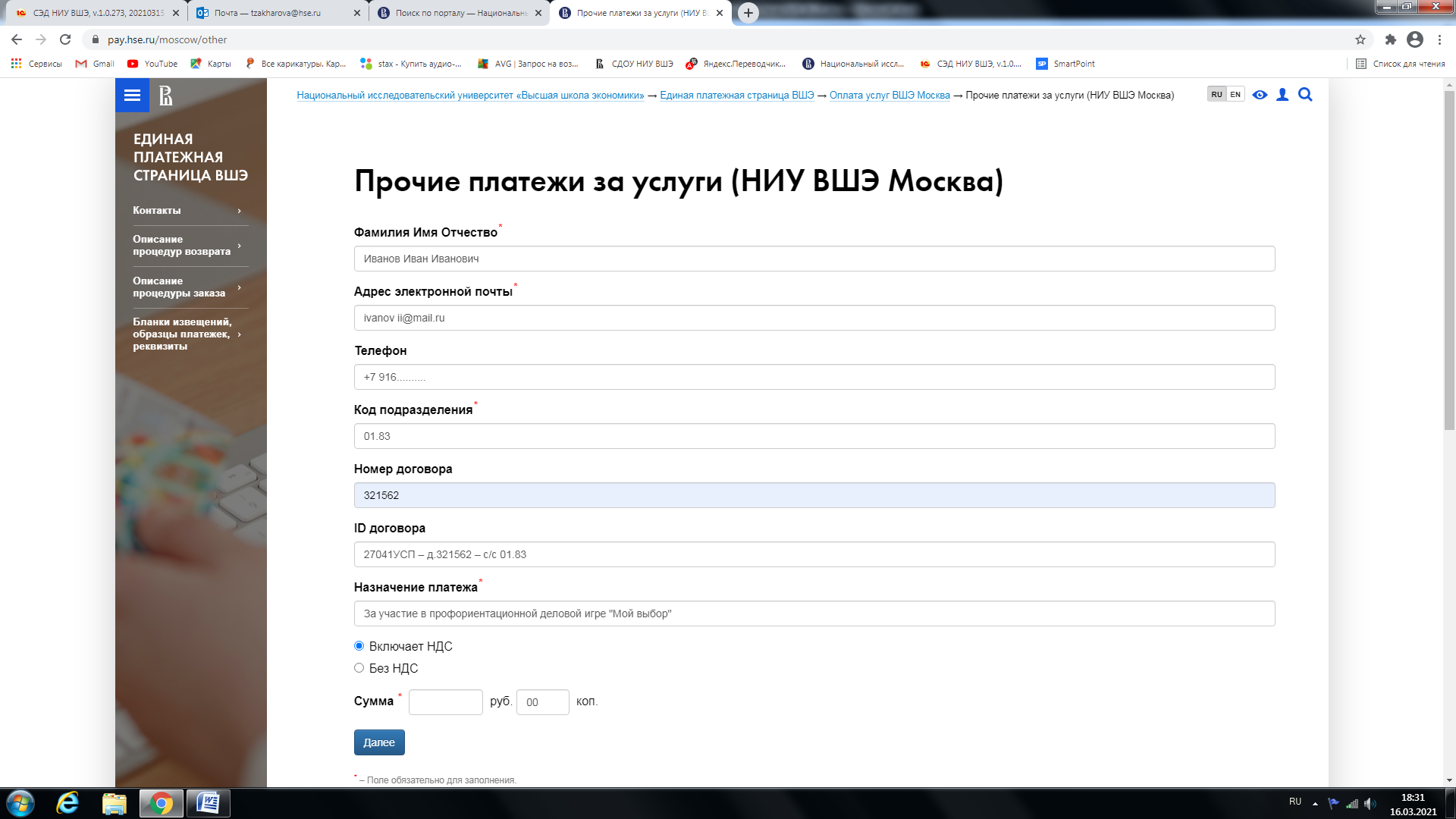 Пояснения:1.Номер договора – договор оферты №. 321562           2. Шифр подразделения (с/сч) -01.833.Назначение платежа – Оплата за участие в  профориентационной деловой игре «Мой выбор»Справочная информация:ОКПО                         17701729ОКАТО                       45286555000ОКТМО 45375000Банк                           ПАО Сбербанк  г.МоскваБИК                            044525225к/с                               30101810400000000225р/с                               40503810938184000003ОКПО                         17701729ОКАТО                       45286555000ОКТМО                      45375000000                                                                                                                                                                                                          Форма № ПД-4                                                                                                                                                                                                          Форма № ПД-4                                                                                                                                                                                                          Форма № ПД-4                                                                                                                                                                                                          Форма № ПД-4                                                                                                                                                                                                          Форма № ПД-4                                                                                                                                                                                                          Форма № ПД-4                                                                                                                                                                                                          Форма № ПД-4                                                                                                                                                                                                          Форма № ПД-4                                                                                                                                                                                                          Форма № ПД-4                                                                                                                                                                                                          Форма № ПД-4                                                                                                                                                                                                          Форма № ПД-4                                                                                                                                                                                                          Форма № ПД-4                                                                                                                                                                                                          Форма № ПД-4                                                                                                                                                                                                          Форма № ПД-4                                                                                                                                                                                                          Форма № ПД-4                                                                                                                                                                                                          Форма № ПД-4                                                                                                                                                                                                          Форма № ПД-4                                                                                                                                                                                                          Форма № ПД-4                                                                                                                                                                                                          Форма № ПД-4                                                                                                                                                                                                          Форма № ПД-4                                                                                                                                                                                                          Форма № ПД-4                                                                                                                                                                                                          Форма № ПД-4                                                                                                                                                                                                          Форма № ПД-4                                                                                                                                                                                                          Форма № ПД-4                                                                                                                                                                                                          Форма № ПД-4                                                                                                                                                                                                          Форма № ПД-4                                                                                                                                                                                                          Форма № ПД-4                                                                                                                                                                                                          Форма № ПД-4                                                                                                                                                                                                          Форма № ПД-4                                                                                                                                                                                                          Форма № ПД-4                                                                                                                                                                                                          Форма № ПД-4                                                                                                                                                                                                          Форма № ПД-4                                                                                                                                                                                                          Форма № ПД-4                                                                                                                                                                                                          Форма № ПД-4                                                                                                                                                                                                          Форма № ПД-4                                                                                                                                                                                                          Форма № ПД-4                                                                                                                                                                                                          Форма № ПД-4                                                                                                                                                                                                          Форма № ПД-4                                                                                                                                                                                                          Форма № ПД-4                                                                                                                                                                                                          Форма № ПД-4                                                                                                                                                                                                          Форма № ПД-4                                                                                                                                                                                                          Форма № ПД-4                                                                                                                                                                                                          Форма № ПД-4                                                                                                                                                                                                          Форма № ПД-4                                                                                                                                                                                                          Форма № ПД-4                                                                                                                                                                                                          Форма № ПД-4                                                                                                                                                                                                          Форма № ПД-4                                                                                                                                                                                                          Форма № ПД-4                                                                                                                                                                                                          Форма № ПД-4                                                                                                                                                                                                          Форма № ПД-4                                                                                                                                                                                                          Форма № ПД-4                                                                                                                                                                                                          Форма № ПД-4                                                                                                                                                                                                          Форма № ПД-4                                                                                                                                                                                                          Форма № ПД-4                                                                                                                                                                                                          Форма № ПД-4                                                                                                                                                                                                          Форма № ПД-4                                                                                                                                                                                                          Форма № ПД-4                                                                                                                                                                                                          Форма № ПД-4                                                                                                                                                                                                          Форма № ПД-4                                                                                                                                                                                                          Форма № ПД-4                                                                                                                                                                                                          Форма № ПД-4                                                                                                                                                                                                          Форма № ПД-4                                                                                                                                                                                                          Форма № ПД-4                                                                                                                                                                                                          Форма № ПД-4                                                                                                                                                                                                          Форма № ПД-4                                                                                                                                                                                                          Форма № ПД-4                                                                                                                                                                                                          Форма № ПД-4                                                                                                                                                                                                          Форма № ПД-4                                                                                                                                                                                                          Форма № ПД-4                                                                                                                                                                                                          Форма № ПД-4                                                                                                                                                                                                          Форма № ПД-4                                                                                                                                                                                                          Форма № ПД-4                                                                                                                                                                                                          Форма № ПД-4                                                                                                                                                                                                          Форма № ПД-4                                                                                                                                                                                                          Форма № ПД-4                                                                                                                                                                                                          Форма № ПД-4                                                                                                                                                                                                          Форма № ПД-4                                                                                                                                                                                                          Форма № ПД-4                                                                                                                                                                                                          Форма № ПД-4                                                                                                                                                                                                          Форма № ПД-4                                                                                                                                                                                                          Форма № ПД-4                                                                                                                                                                                                          Форма № ПД-4                                                                                                                                                                                                          Форма № ПД-4                                                                                                                                                                                                          Форма № ПД-4                                                                                                                                                                                                          Форма № ПД-4                                                                                                                                                                                                          Форма № ПД-4                                                                                                                                                                                                          Форма № ПД-4                                                                                                                                                                                                          Форма № ПД-4                                                                                                                                                                                                          Форма № ПД-4                                                                                                                                                                                                          Форма № ПД-4                                                                                                                                                                                                          Форма № ПД-4                                                                                                                                                                                                          Форма № ПД-4                                                                                                                                                                                                          Форма № ПД-4                                                                                                                                                                                                          Форма № ПД-4                                                                                                                                                                                                          Форма № ПД-4                                                                                                                                                                                                          Форма № ПД-4                                                                                                                                                                                                          Форма № ПД-4                                                                                                                                                                                                          Форма № ПД-4                                                                                                                                                                                                          Форма № ПД-4                                                                                                                                                                                                          Форма № ПД-4                                                                                                                                                                                                          Форма № ПД-4                                                                                                                                                                                                          Форма № ПД-4                                                                                                                                                                                                          Форма № ПД-4                                                                                                                                                                                                          Форма № ПД-4                                                                                                                                                                                                          Форма № ПД-4                                                                                                                                                                                                          Форма № ПД-4                                                                                                                                                                                                          Форма № ПД-4                                                                                                                                                                                                          Форма № ПД-4                                                                                                                                                                                                          Форма № ПД-4                                                                                                                                                                                                          Форма № ПД-4                                                                                                                                                                                                          Форма № ПД-4                                                                                                                                                                                                          Форма № ПД-4                                                                                                                                                                                                          Форма № ПД-4                                                                                                                                                                                                          Форма № ПД-4                                                                                                                                                                                                          Форма № ПД-4                                                                                                                                                                                                          Форма № ПД-4                                                                                                                                                                                                          Форма № ПД-4                                                                                                                                                                                                          Форма № ПД-4                                                                                                                                                                                                          Форма № ПД-4                                                                                                                                                                                                          Форма № ПД-4                                                                                                                                                                                                          Форма № ПД-4                                                                                                                                                                                                          Форма № ПД-4                                                                                                                                                                                                          Форма № ПД-4                                                                                                                                                                                                          Форма № ПД-4                                                                                                                                                                                                          Форма № ПД-4                                                                                                                                                                                                          Форма № ПД-4                                                                                                                                                                                                          Форма № ПД-4                                                                                                                                                                                                          Форма № ПД-4                                                                                                                                                                                                          Форма № ПД-4                                                                                                                                                                                                          Форма № ПД-4                                                                                                                                                                                                          Форма № ПД-4                                                                                                                                                                                                          Форма № ПД-4                                                                                                                                                                                                          Форма № ПД-4                                                                                                                                                                                                          Форма № ПД-4                                                                                                                                                                                                          Форма № ПД-4                                                                                                                                                                                                          Форма № ПД-4                                                                                                                                                                                                          Форма № ПД-4                                                                                                                                                                                                          Форма № ПД-4                                                                                                                                                                                                          Форма № ПД-4                                                                                                                                                                                                          Форма № ПД-4                                                                                                                                                                                                          Форма № ПД-4                                                                                                                                                                                                          Форма № ПД-4                                                                                                                                                                                                          Форма № ПД-4                                                                                                                                                                                                          Форма № ПД-4                                                                                                                                                                                                          Форма № ПД-4                                                                                                                                                                                                          Форма № ПД-4                                                                                                                                                                                                          Форма № ПД-4                                                                                                                                                                                                          Форма № ПД-4                                                                                                                                                                                                          Форма № ПД-4                                                                                                                                                                                                          Форма № ПД-4                                                                                                                                                                                                          Форма № ПД-4                                                                                                                                                                                                          Форма № ПД-4                                                                                                                                                                                                          Форма № ПД-4                                                                                                                                                                                                          Форма № ПД-4                                                                                                                                                                                                          Форма № ПД-4                                                                                                                                                                                                          Форма № ПД-4                                                                                                                                                                                                          Форма № ПД-4                                                                                                                                                                                                          Форма № ПД-4                                                                                                                                                                                                          Форма № ПД-4                                                                                                                                                                                                          Форма № ПД-4                                                                                                                                                                                                          Форма № ПД-4                                                                                                                                                                                                          Форма № ПД-4                                                                                                                                                                                                          Форма № ПД-4                                                                                                                                                                                                          Форма № ПД-4                                                                                                                                                                                                          Форма № ПД-4                                                                                                                                                                                                          Форма № ПД-4                                                                                                                                                                                                          Форма № ПД-4                                                                                                                                                                                                          Форма № ПД-4                                                                                                                                                                                                          Форма № ПД-4                                                                                                                                                                                                          Форма № ПД-4                                                                                                                                                                                                          Форма № ПД-4                                                                                                                                                                                                          Форма № ПД-4                                                                                                                                                                                                          Форма № ПД-4                                                                                                                                                                                                          Форма № ПД-4                                                                                                                                                                                                          Форма № ПД-4                                                                                                                                                                                                          Форма № ПД-4                                                                                                                                                                                                          Форма № ПД-4                                                                                                                                                                                                          Форма № ПД-4                                                                                                                                                                                                          Форма № ПД-4                                                                                                                                                                                                          Форма № ПД-4                                                                                                                                                                                                          Форма № ПД-4                                                                                                                                                                                                          Форма № ПД-4                                                                                                                                                                                                          Форма № ПД-4                                                                                                                                                                                                          Форма № ПД-4                                                                                                                                                                                                          Форма № ПД-4                                                                                                                                                                                                          Форма № ПД-4                                                                                                                                                                                                          Форма № ПД-4                                                                                                                                                                                                          Форма № ПД-4                                                                                                                                                                                                          Форма № ПД-4                                                                                                                                                                                                          Форма № ПД-4                                                                                                                                                                                                          Форма № ПД-4                                                                                                                                                                                                          Форма № ПД-4                                                                                                                                                                                                          Форма № ПД-4                                                                                                                                                                                                          Форма № ПД-4                                                                                                                                                                                                          Форма № ПД-4                                                                                                                                                                                                          Форма № ПД-4                                                                                                                                                                                                          Форма № ПД-4                                                                                                                                                                                                          Форма № ПД-4                                                                                                                                                                                                          Форма № ПД-4                                                                                                                                                                                                          Форма № ПД-4                                                                                                                                                                                                          Форма № ПД-4                                                                                                                                                                                                          Форма № ПД-4                                                                                                                                                                                                          Форма № ПД-4                                                                                                                                                                                                          Форма № ПД-4                                                                                                                                                                                                          Форма № ПД-4                                                                                                                                                                                                          Форма № ПД-4                                                                                                                                                                                                          Форма № ПД-4                                                                                                                                                                                                          Форма № ПД-4                                                                                                                                                                                                          Форма № ПД-4                                                                                                                                                                                                          Форма № ПД-4                                                                                                                                                                                                          Форма № ПД-4                                                                                                                                                                                                          Форма № ПД-4                                                                                                                                                                                                          Форма № ПД-4                                                                                                                                                                                                          Форма № ПД-4                                                                                                                                                                                                          Форма № ПД-4                                                                                                                                                                                                          Форма № ПД-4                                                                                                                                                                                                          Форма № ПД-4                                                                                                                                                                                                          Форма № ПД-4                                                                                                                                                                                                          Форма № ПД-4                                                                                                                                                                                                          Форма № ПД-4                                                                                                                                                                                                          Форма № ПД-4                                                                                                                                                                                                          Форма № ПД-4                                                                                                                                                                                                          Форма № ПД-4                                                                                                                                                                                                          Форма № ПД-4                                                                                                                                                                                                          Форма № ПД-4                                                                                                                                                                                                          Форма № ПД-4                                                                                                                                                                                                          Форма № ПД-4                                                                                                                                                                                                          Форма № ПД-4                                                                                                                                                                                                          Форма № ПД-4                                                                                                                                                                                                          Форма № ПД-4                                                                                                                                                                                                          Форма № ПД-4                                                                                                                                                                                                          Форма № ПД-4                                                                                                                                                                                                          Форма № ПД-4                                                                                                                                                                                                          Форма № ПД-4                                                                                                                                                                                                          Форма № ПД-4                                                                                                                                                                                                          Форма № ПД-4                                                                                                                                                                                                          Форма № ПД-4                                                                                                                                                                                                          Форма № ПД-4                                                                                                                                                                                                          Форма № ПД-4                                                                                                                                                                                                          Форма № ПД-4                                                                                                                                                                                                          Форма № ПД-4                                                                                                                                                                                                          Форма № ПД-4                                                                                                                                                                                                          Форма № ПД-4                                                                                                                                                                                                          Форма № ПД-4                                                                                                                                                                                                          Форма № ПД-4                                                                                                                                                                                                          Форма № ПД-4                                                                                                                                                                                                          Форма № ПД-4                                                                                                                                                                                                          Форма № ПД-4                                                                                                                                                                                                          Форма № ПД-4                                                                                                                                                                                                          Форма № ПД-4                                                                                                                                                                                                          Форма № ПД-4                                                                                                                                                                                                          Форма № ПД-4И з в е щ е н и еНациональный исследовательский университет “Высшая школа экономики”   Национальный исследовательский университет “Высшая школа экономики”   Национальный исследовательский университет “Высшая школа экономики”   Национальный исследовательский университет “Высшая школа экономики”   Национальный исследовательский университет “Высшая школа экономики”   Национальный исследовательский университет “Высшая школа экономики”   Национальный исследовательский университет “Высшая школа экономики”   Национальный исследовательский университет “Высшая школа экономики”   Национальный исследовательский университет “Высшая школа экономики”   Национальный исследовательский университет “Высшая школа экономики”   Национальный исследовательский университет “Высшая школа экономики”   Национальный исследовательский университет “Высшая школа экономики”   Национальный исследовательский университет “Высшая школа экономики”   Национальный исследовательский университет “Высшая школа экономики”   Национальный исследовательский университет “Высшая школа экономики”   Национальный исследовательский университет “Высшая школа экономики”   Национальный исследовательский университет “Высшая школа экономики”   Национальный исследовательский университет “Высшая школа экономики”   Национальный исследовательский университет “Высшая школа экономики”   Национальный исследовательский университет “Высшая школа экономики”   Национальный исследовательский университет “Высшая школа экономики”   Национальный исследовательский университет “Высшая школа экономики”   Национальный исследовательский университет “Высшая школа экономики”   Национальный исследовательский университет “Высшая школа экономики”   Национальный исследовательский университет “Высшая школа экономики”   Национальный исследовательский университет “Высшая школа экономики”   Национальный исследовательский университет “Высшая школа экономики”   Национальный исследовательский университет “Высшая школа экономики”   Национальный исследовательский университет “Высшая школа экономики”   Национальный исследовательский университет “Высшая школа экономики”   Национальный исследовательский университет “Высшая школа экономики”   Национальный исследовательский университет “Высшая школа экономики”   Национальный исследовательский университет “Высшая школа экономики”   Национальный исследовательский университет “Высшая школа экономики”   Национальный исследовательский университет “Высшая школа экономики”   Национальный исследовательский университет “Высшая школа экономики”   Национальный исследовательский университет “Высшая школа экономики”   Национальный исследовательский университет “Высшая школа экономики”   Национальный исследовательский университет “Высшая школа экономики”   Национальный исследовательский университет “Высшая школа экономики”   Национальный исследовательский университет “Высшая школа экономики”   Национальный исследовательский университет “Высшая школа экономики”   Национальный исследовательский университет “Высшая школа экономики”   Национальный исследовательский университет “Высшая школа экономики”   Национальный исследовательский университет “Высшая школа экономики”   Национальный исследовательский университет “Высшая школа экономики”   Национальный исследовательский университет “Высшая школа экономики”   Национальный исследовательский университет “Высшая школа экономики”   Национальный исследовательский университет “Высшая школа экономики”   Национальный исследовательский университет “Высшая школа экономики”   Национальный исследовательский университет “Высшая школа экономики”   Национальный исследовательский университет “Высшая школа экономики”   Национальный исследовательский университет “Высшая школа экономики”   Национальный исследовательский университет “Высшая школа экономики”   Национальный исследовательский университет “Высшая школа экономики”   Национальный исследовательский университет “Высшая школа экономики”   Национальный исследовательский университет “Высшая школа экономики”   Национальный исследовательский университет “Высшая школа экономики”   Национальный исследовательский университет “Высшая школа экономики”   Национальный исследовательский университет “Высшая школа экономики”   Национальный исследовательский университет “Высшая школа экономики”   Национальный исследовательский университет “Высшая школа экономики”   Национальный исследовательский университет “Высшая школа экономики”   Национальный исследовательский университет “Высшая школа экономики”   Национальный исследовательский университет “Высшая школа экономики”   Национальный исследовательский университет “Высшая школа экономики”   Национальный исследовательский университет “Высшая школа экономики”   Национальный исследовательский университет “Высшая школа экономики”   Национальный исследовательский университет “Высшая школа экономики”   Национальный исследовательский университет “Высшая школа экономики”   Национальный исследовательский университет “Высшая школа экономики”   Национальный исследовательский университет “Высшая школа экономики”   Национальный исследовательский университет “Высшая школа экономики”   Национальный исследовательский университет “Высшая школа экономики”   Национальный исследовательский университет “Высшая школа экономики”   Национальный исследовательский университет “Высшая школа экономики”   Национальный исследовательский университет “Высшая школа экономики”   Национальный исследовательский университет “Высшая школа экономики”   Национальный исследовательский университет “Высшая школа экономики”   Национальный исследовательский университет “Высшая школа экономики”   Национальный исследовательский университет “Высшая школа экономики”   Национальный исследовательский университет “Высшая школа экономики”   Национальный исследовательский университет “Высшая школа экономики”   Национальный исследовательский университет “Высшая школа экономики”   Национальный исследовательский университет “Высшая школа экономики”   Национальный исследовательский университет “Высшая школа экономики”   Национальный исследовательский университет “Высшая школа экономики”   Национальный исследовательский университет “Высшая школа экономики”   Национальный исследовательский университет “Высшая школа экономики”   Национальный исследовательский университет “Высшая школа экономики”   Национальный исследовательский университет “Высшая школа экономики”   Национальный исследовательский университет “Высшая школа экономики”   Национальный исследовательский университет “Высшая школа экономики”   Национальный исследовательский университет “Высшая школа экономики”   Национальный исследовательский университет “Высшая школа экономики”   Национальный исследовательский университет “Высшая школа экономики”   Национальный исследовательский университет “Высшая школа экономики”   Национальный исследовательский университет “Высшая школа экономики”   Национальный исследовательский университет “Высшая школа экономики”   Национальный исследовательский университет “Высшая школа экономики”   Национальный исследовательский университет “Высшая школа экономики”   Национальный исследовательский университет “Высшая школа экономики”   Национальный исследовательский университет “Высшая школа экономики”   Национальный исследовательский университет “Высшая школа экономики”   Национальный исследовательский университет “Высшая школа экономики”   Национальный исследовательский университет “Высшая школа экономики”   Национальный исследовательский университет “Высшая школа экономики”   Национальный исследовательский университет “Высшая школа экономики”   Национальный исследовательский университет “Высшая школа экономики”   Национальный исследовательский университет “Высшая школа экономики”   Национальный исследовательский университет “Высшая школа экономики”   Национальный исследовательский университет “Высшая школа экономики”   Национальный исследовательский университет “Высшая школа экономики”   Национальный исследовательский университет “Высшая школа экономики”   Национальный исследовательский университет “Высшая школа экономики”   Национальный исследовательский университет “Высшая школа экономики”   Национальный исследовательский университет “Высшая школа экономики”   Национальный исследовательский университет “Высшая школа экономики”   Национальный исследовательский университет “Высшая школа экономики”   Национальный исследовательский университет “Высшая школа экономики”   Национальный исследовательский университет “Высшая школа экономики”   Национальный исследовательский университет “Высшая школа экономики”   Национальный исследовательский университет “Высшая школа экономики”   Национальный исследовательский университет “Высшая школа экономики”   Национальный исследовательский университет “Высшая школа экономики”   Национальный исследовательский университет “Высшая школа экономики”   Национальный исследовательский университет “Высшая школа экономики”   Национальный исследовательский университет “Высшая школа экономики”   Национальный исследовательский университет “Высшая школа экономики”   Национальный исследовательский университет “Высшая школа экономики”   Национальный исследовательский университет “Высшая школа экономики”   Национальный исследовательский университет “Высшая школа экономики”   Национальный исследовательский университет “Высшая школа экономики”   Национальный исследовательский университет “Высшая школа экономики”   Национальный исследовательский университет “Высшая школа экономики”   Национальный исследовательский университет “Высшая школа экономики”   Национальный исследовательский университет “Высшая школа экономики”   Национальный исследовательский университет “Высшая школа экономики”   Национальный исследовательский университет “Высшая школа экономики”   Национальный исследовательский университет “Высшая школа экономики”   Национальный исследовательский университет “Высшая школа экономики”   Национальный исследовательский университет “Высшая школа экономики”   Национальный исследовательский университет “Высшая школа экономики”   Национальный исследовательский университет “Высшая школа экономики”   Национальный исследовательский университет “Высшая школа экономики”   Национальный исследовательский университет “Высшая школа экономики”   Национальный исследовательский университет “Высшая школа экономики”   Национальный исследовательский университет “Высшая школа экономики”   Национальный исследовательский университет “Высшая школа экономики”   Национальный исследовательский университет “Высшая школа экономики”   Национальный исследовательский университет “Высшая школа экономики”   Национальный исследовательский университет “Высшая школа экономики”   Национальный исследовательский университет “Высшая школа экономики”   Национальный исследовательский университет “Высшая школа экономики”   Национальный исследовательский университет “Высшая школа экономики”   Национальный исследовательский университет “Высшая школа экономики”   Национальный исследовательский университет “Высшая школа экономики”   Национальный исследовательский университет “Высшая школа экономики”   Национальный исследовательский университет “Высшая школа экономики”   Национальный исследовательский университет “Высшая школа экономики”   Национальный исследовательский университет “Высшая школа экономики”   Национальный исследовательский университет “Высшая школа экономики”   Национальный исследовательский университет “Высшая школа экономики”   Национальный исследовательский университет “Высшая школа экономики”   Национальный исследовательский университет “Высшая школа экономики”   Национальный исследовательский университет “Высшая школа экономики”   Национальный исследовательский университет “Высшая школа экономики”   Национальный исследовательский университет “Высшая школа экономики”   Национальный исследовательский университет “Высшая школа экономики”   Национальный исследовательский университет “Высшая школа экономики”   Национальный исследовательский университет “Высшая школа экономики”   Национальный исследовательский университет “Высшая школа экономики”   Национальный исследовательский университет “Высшая школа экономики”   Национальный исследовательский университет “Высшая школа экономики”   Национальный исследовательский университет “Высшая школа экономики”   Национальный исследовательский университет “Высшая школа экономики”   Национальный исследовательский университет “Высшая школа экономики”   Национальный исследовательский университет “Высшая школа экономики”   Национальный исследовательский университет “Высшая школа экономики”   Национальный исследовательский университет “Высшая школа экономики”   Национальный исследовательский университет “Высшая школа экономики”   Национальный исследовательский университет “Высшая школа экономики”   Национальный исследовательский университет “Высшая школа экономики”   Национальный исследовательский университет “Высшая школа экономики”   Национальный исследовательский университет “Высшая школа экономики”   Национальный исследовательский университет “Высшая школа экономики”   Национальный исследовательский университет “Высшая школа экономики”   Национальный исследовательский университет “Высшая школа экономики”   Национальный исследовательский университет “Высшая школа экономики”   Национальный исследовательский университет “Высшая школа экономики”   Национальный исследовательский университет “Высшая школа экономики”   Национальный исследовательский университет “Высшая школа экономики”   Национальный исследовательский университет “Высшая школа экономики”   Национальный исследовательский университет “Высшая школа экономики”   Национальный исследовательский университет “Высшая школа экономики”   Национальный исследовательский университет “Высшая школа экономики”   Национальный исследовательский университет “Высшая школа экономики”   Национальный исследовательский университет “Высшая школа экономики”   Национальный исследовательский университет “Высшая школа экономики”   Национальный исследовательский университет “Высшая школа экономики”   Национальный исследовательский университет “Высшая школа экономики”   Национальный исследовательский университет “Высшая школа экономики”   Национальный исследовательский университет “Высшая школа экономики”   Национальный исследовательский университет “Высшая школа экономики”   Национальный исследовательский университет “Высшая школа экономики”   Национальный исследовательский университет “Высшая школа экономики”   Национальный исследовательский университет “Высшая школа экономики”   Национальный исследовательский университет “Высшая школа экономики”   Национальный исследовательский университет “Высшая школа экономики”   Национальный исследовательский университет “Высшая школа экономики”   Национальный исследовательский университет “Высшая школа экономики”   Национальный исследовательский университет “Высшая школа экономики”   Национальный исследовательский университет “Высшая школа экономики”   Национальный исследовательский университет “Высшая школа экономики”   Национальный исследовательский университет “Высшая школа экономики”   Национальный исследовательский университет “Высшая школа экономики”   Национальный исследовательский университет “Высшая школа экономики”   Национальный исследовательский университет “Высшая школа экономики”   Национальный исследовательский университет “Высшая школа экономики”   Национальный исследовательский университет “Высшая школа экономики”   Национальный исследовательский университет “Высшая школа экономики”   Национальный исследовательский университет “Высшая школа экономики”   Национальный исследовательский университет “Высшая школа экономики”   Национальный исследовательский университет “Высшая школа экономики”   Национальный исследовательский университет “Высшая школа экономики”   Национальный исследовательский университет “Высшая школа экономики”   Национальный исследовательский университет “Высшая школа экономики”   Национальный исследовательский университет “Высшая школа экономики”   Национальный исследовательский университет “Высшая школа экономики”   Национальный исследовательский университет “Высшая школа экономики”   Национальный исследовательский университет “Высшая школа экономики”   Национальный исследовательский университет “Высшая школа экономики”   Национальный исследовательский университет “Высшая школа экономики”   Национальный исследовательский университет “Высшая школа экономики”   Национальный исследовательский университет “Высшая школа экономики”   Национальный исследовательский университет “Высшая школа экономики”   Национальный исследовательский университет “Высшая школа экономики”   Национальный исследовательский университет “Высшая школа экономики”   Национальный исследовательский университет “Высшая школа экономики”   Национальный исследовательский университет “Высшая школа экономики”   Национальный исследовательский университет “Высшая школа экономики”   Национальный исследовательский университет “Высшая школа экономики”   Национальный исследовательский университет “Высшая школа экономики”   Национальный исследовательский университет “Высшая школа экономики”   Национальный исследовательский университет “Высшая школа экономики”   Национальный исследовательский университет “Высшая школа экономики”   Национальный исследовательский университет “Высшая школа экономики”   Национальный исследовательский университет “Высшая школа экономики”   Национальный исследовательский университет “Высшая школа экономики”   Национальный исследовательский университет “Высшая школа экономики”   Национальный исследовательский университет “Высшая школа экономики”   Национальный исследовательский университет “Высшая школа экономики”   И з в е щ е н и е(наименование получателя платежа)(наименование получателя платежа)(наименование получателя платежа)(наименование получателя платежа)(наименование получателя платежа)(наименование получателя платежа)(наименование получателя платежа)(наименование получателя платежа)(наименование получателя платежа)(наименование получателя платежа)(наименование получателя платежа)(наименование получателя платежа)(наименование получателя платежа)(наименование получателя платежа)(наименование получателя платежа)(наименование получателя платежа)(наименование получателя платежа)(наименование получателя платежа)(наименование получателя платежа)(наименование получателя платежа)(наименование получателя платежа)(наименование получателя платежа)(наименование получателя платежа)(наименование получателя платежа)(наименование получателя платежа)(наименование получателя платежа)(наименование получателя платежа)(наименование получателя платежа)(наименование получателя платежа)(наименование получателя платежа)(наименование получателя платежа)(наименование получателя платежа)(наименование получателя платежа)(наименование получателя платежа)(наименование получателя платежа)(наименование получателя платежа)(наименование получателя платежа)(наименование получателя платежа)(наименование получателя платежа)(наименование получателя платежа)(наименование получателя платежа)(наименование получателя платежа)(наименование получателя платежа)(наименование получателя платежа)(наименование получателя платежа)(наименование получателя платежа)(наименование получателя платежа)(наименование получателя платежа)(наименование получателя платежа)(наименование получателя платежа)(наименование получателя платежа)(наименование получателя платежа)(наименование получателя платежа)(наименование получателя платежа)(наименование получателя платежа)(наименование получателя платежа)(наименование получателя платежа)(наименование получателя платежа)(наименование получателя платежа)(наименование получателя платежа)(наименование получателя платежа)(наименование получателя платежа)(наименование получателя платежа)(наименование получателя платежа)(наименование получателя платежа)(наименование получателя платежа)(наименование получателя платежа)(наименование получателя платежа)(наименование получателя платежа)(наименование получателя платежа)(наименование получателя платежа)(наименование получателя платежа)(наименование получателя платежа)(наименование получателя платежа)(наименование получателя платежа)(наименование получателя платежа)(наименование получателя платежа)(наименование получателя платежа)(наименование получателя платежа)(наименование получателя платежа)(наименование получателя платежа)(наименование получателя платежа)(наименование получателя платежа)(наименование получателя платежа)(наименование получателя платежа)(наименование получателя платежа)(наименование получателя платежа)(наименование получателя платежа)(наименование получателя платежа)(наименование получателя платежа)(наименование получателя платежа)(наименование получателя платежа)(наименование получателя платежа)(наименование получателя платежа)(наименование получателя платежа)(наименование получателя платежа)(наименование получателя платежа)(наименование получателя платежа)(наименование получателя платежа)(наименование получателя платежа)(наименование получателя платежа)(наименование получателя платежа)(наименование получателя платежа)(наименование получателя платежа)(наименование получателя платежа)(наименование получателя платежа)(наименование получателя платежа)(наименование получателя платежа)(наименование получателя платежа)(наименование получателя платежа)(наименование получателя платежа)(наименование получателя платежа)(наименование получателя платежа)(наименование получателя платежа)(наименование получателя платежа)(наименование получателя платежа)(наименование получателя платежа)(наименование получателя платежа)(наименование получателя платежа)(наименование получателя платежа)(наименование получателя платежа)(наименование получателя платежа)(наименование получателя платежа)(наименование получателя платежа)(наименование получателя платежа)(наименование получателя платежа)(наименование получателя платежа)(наименование получателя платежа)(наименование получателя платежа)(наименование получателя платежа)(наименование получателя платежа)(наименование получателя платежа)(наименование получателя платежа)(наименование получателя платежа)(наименование получателя платежа)(наименование получателя платежа)(наименование получателя платежа)(наименование получателя платежа)(наименование получателя платежа)(наименование получателя платежа)(наименование получателя платежа)(наименование получателя платежа)(наименование получателя платежа)(наименование получателя платежа)(наименование получателя платежа)(наименование получателя платежа)(наименование получателя платежа)(наименование получателя платежа)(наименование получателя платежа)(наименование получателя платежа)(наименование получателя платежа)(наименование получателя платежа)(наименование получателя платежа)(наименование получателя платежа)(наименование получателя платежа)(наименование получателя платежа)(наименование получателя платежа)(наименование получателя платежа)(наименование получателя платежа)(наименование получателя платежа)(наименование получателя платежа)(наименование получателя платежа)(наименование получателя платежа)(наименование получателя платежа)(наименование получателя платежа)(наименование получателя платежа)(наименование получателя платежа)(наименование получателя платежа)(наименование получателя платежа)(наименование получателя платежа)(наименование получателя платежа)(наименование получателя платежа)(наименование получателя платежа)(наименование получателя платежа)(наименование получателя платежа)(наименование получателя платежа)(наименование получателя платежа)(наименование получателя платежа)(наименование получателя платежа)(наименование получателя платежа)(наименование получателя платежа)(наименование получателя платежа)(наименование получателя платежа)(наименование получателя платежа)(наименование получателя платежа)(наименование получателя платежа)(наименование получателя платежа)(наименование получателя платежа)(наименование получателя платежа)(наименование получателя платежа)(наименование получателя платежа)(наименование получателя платежа)(наименование получателя платежа)(наименование получателя платежа)(наименование получателя платежа)(наименование получателя платежа)(наименование получателя платежа)(наименование получателя платежа)(наименование получателя платежа)(наименование получателя платежа)(наименование получателя платежа)(наименование получателя платежа)(наименование получателя платежа)(наименование получателя платежа)(наименование получателя платежа)(наименование получателя платежа)(наименование получателя платежа)(наименование получателя платежа)(наименование получателя платежа)(наименование получателя платежа)(наименование получателя платежа)(наименование получателя платежа)(наименование получателя платежа)(наименование получателя платежа)(наименование получателя платежа)(наименование получателя платежа)(наименование получателя платежа)(наименование получателя платежа)(наименование получателя платежа)(наименование получателя платежа)(наименование получателя платежа)(наименование получателя платежа)(наименование получателя платежа)(наименование получателя платежа)(наименование получателя платежа)(наименование получателя платежа)(наименование получателя платежа)(наименование получателя платежа)(наименование получателя платежа)(наименование получателя платежа)(наименование получателя платежа)(наименование получателя платежа)(наименование получателя платежа)(наименование получателя платежа)(наименование получателя платежа)(наименование получателя платежа)(наименование получателя платежа)(наименование получателя платежа)(наименование получателя платежа)(наименование получателя платежа)(наименование получателя платежа)(наименование получателя платежа)(наименование получателя платежа)(наименование получателя платежа)(наименование получателя платежа)(наименование получателя платежа)(наименование получателя платежа)(наименование получателя платежа)(наименование получателя платежа)(наименование получателя платежа)(наименование получателя платежа)(наименование получателя платежа)77777777777777711111144444400000000003333333330000000077777777772222222222666666666444444444000005555550000033338888811111111100000009999999999999999333338888811111188888888888888444444444444000000000000000000000000000000000000000000000003333(ИНН получателя платежа)(ИНН получателя платежа)(ИНН получателя платежа)(ИНН получателя платежа)(ИНН получателя платежа)(ИНН получателя платежа)(ИНН получателя платежа)(ИНН получателя платежа)(ИНН получателя платежа)(ИНН получателя платежа)(ИНН получателя платежа)(ИНН получателя платежа)(ИНН получателя платежа)(ИНН получателя платежа)(ИНН получателя платежа)(ИНН получателя платежа)(ИНН получателя платежа)(ИНН получателя платежа)(ИНН получателя платежа)(ИНН получателя платежа)(ИНН получателя платежа)(ИНН получателя платежа)(ИНН получателя платежа)(ИНН получателя платежа)(ИНН получателя платежа)(ИНН получателя платежа)(ИНН получателя платежа)(ИНН получателя платежа)(ИНН получателя платежа)(ИНН получателя платежа)(ИНН получателя платежа)(ИНН получателя платежа)(ИНН получателя платежа)(ИНН получателя платежа)(ИНН получателя платежа)(ИНН получателя платежа)(ИНН получателя платежа)(ИНН получателя платежа)(ИНН получателя платежа)(ИНН получателя платежа)(ИНН получателя платежа)(ИНН получателя платежа)(ИНН получателя платежа)(ИНН получателя платежа)(ИНН получателя платежа)(ИНН получателя платежа)(ИНН получателя платежа)(ИНН получателя платежа)(ИНН получателя платежа)(ИНН получателя платежа)(ИНН получателя платежа)(ИНН получателя платежа)(ИНН получателя платежа)(ИНН получателя платежа)(ИНН получателя платежа)(ИНН получателя платежа)(ИНН получателя платежа)(ИНН получателя платежа)(ИНН получателя платежа)(ИНН получателя платежа)(ИНН получателя платежа)(ИНН получателя платежа)(ИНН получателя платежа)(ИНН получателя платежа)(ИНН получателя платежа)(ИНН получателя платежа)(ИНН получателя платежа)(ИНН получателя платежа)(ИНН получателя платежа)(ИНН получателя платежа)(ИНН получателя платежа)(ИНН получателя платежа)(ИНН получателя платежа)(ИНН получателя платежа)(ИНН получателя платежа)(ИНН получателя платежа)(ИНН получателя платежа)(ИНН получателя платежа)(ИНН получателя платежа)(номер счета получателя платежа)(номер счета получателя платежа)(номер счета получателя платежа)(номер счета получателя платежа)(номер счета получателя платежа)(номер счета получателя платежа)(номер счета получателя платежа)(номер счета получателя платежа)(номер счета получателя платежа)(номер счета получателя платежа)(номер счета получателя платежа)(номер счета получателя платежа)(номер счета получателя платежа)(номер счета получателя платежа)(номер счета получателя платежа)(номер счета получателя платежа)(номер счета получателя платежа)(номер счета получателя платежа)(номер счета получателя платежа)(номер счета получателя платежа)(номер счета получателя платежа)(номер счета получателя платежа)(номер счета получателя платежа)(номер счета получателя платежа)(номер счета получателя платежа)(номер счета получателя платежа)(номер счета получателя платежа)(номер счета получателя платежа)(номер счета получателя платежа)(номер счета получателя платежа)(номер счета получателя платежа)(номер счета получателя платежа)(номер счета получателя платежа)(номер счета получателя платежа)(номер счета получателя платежа)(номер счета получателя платежа)(номер счета получателя платежа)(номер счета получателя платежа)(номер счета получателя платежа)(номер счета получателя платежа)(номер счета получателя платежа)(номер счета получателя платежа)(номер счета получателя платежа)(номер счета получателя платежа)(номер счета получателя платежа)(номер счета получателя платежа)(номер счета получателя платежа)(номер счета получателя платежа)(номер счета получателя платежа)(номер счета получателя платежа)(номер счета получателя платежа)(номер счета получателя платежа)(номер счета получателя платежа)(номер счета получателя платежа)(номер счета получателя платежа)(номер счета получателя платежа)(номер счета получателя платежа)(номер счета получателя платежа)(номер счета получателя платежа)(номер счета получателя платежа)(номер счета получателя платежа)(номер счета получателя платежа)(номер счета получателя платежа)(номер счета получателя платежа)(номер счета получателя платежа)(номер счета получателя платежа)(номер счета получателя платежа)(номер счета получателя платежа)(номер счета получателя платежа)(номер счета получателя платежа)(номер счета получателя платежа)(номер счета получателя платежа)(номер счета получателя платежа)(номер счета получателя платежа)(номер счета получателя платежа)(номер счета получателя платежа)(номер счета получателя платежа)(номер счета получателя платежа)(номер счета получателя платежа)(номер счета получателя платежа)(номер счета получателя платежа)(номер счета получателя платежа)(номер счета получателя платежа)(номер счета получателя платежа)(номер счета получателя платежа)(номер счета получателя платежа)(номер счета получателя платежа)(номер счета получателя платежа)(номер счета получателя платежа)(номер счета получателя платежа)(номер счета получателя платежа)(номер счета получателя платежа)(номер счета получателя платежа)(номер счета получателя платежа)(номер счета получателя платежа)(номер счета получателя платежа)(номер счета получателя платежа)(номер счета получателя платежа)(номер счета получателя платежа)(номер счета получателя платежа)(номер счета получателя платежа)(номер счета получателя платежа)(номер счета получателя платежа)(номер счета получателя платежа)(номер счета получателя платежа)(номер счета получателя платежа)(номер счета получателя платежа)(номер счета получателя платежа)(номер счета получателя платежа)(номер счета получателя платежа)(номер счета получателя платежа)(номер счета получателя платежа)(номер счета получателя платежа)(номер счета получателя платежа)(номер счета получателя платежа)(номер счета получателя платежа)(номер счета получателя платежа)(номер счета получателя платежа)(номер счета получателя платежа)(номер счета получателя платежа)(номер счета получателя платежа)(номер счета получателя платежа)(номер счета получателя платежа)(номер счета получателя платежа)(номер счета получателя платежа)(номер счета получателя платежа)(номер счета получателя платежа)(номер счета получателя платежа)(номер счета получателя платежа)(номер счета получателя платежа)(номер счета получателя платежа)(номер счета получателя платежа)(номер счета получателя платежа)(номер счета получателя платежа)(номер счета получателя платежа)(номер счета получателя платежа)(номер счета получателя платежа)(номер счета получателя платежа)(номер счета получателя платежа)(номер счета получателя платежа)(номер счета получателя платежа)(номер счета получателя платежа)(номер счета получателя платежа)(номер счета получателя платежа)(номер счета получателя платежа)(номер счета получателя платежа)(номер счета получателя платежа)(номер счета получателя платежа)(номер счета получателя платежа)(номер счета получателя платежа)(номер счета получателя платежа)(номер счета получателя платежа)(номер счета получателя платежа)(номер счета получателя платежа)(номер счета получателя платежа)(номер счета получателя платежа)(номер счета получателя платежа)(номер счета получателя платежа)(номер счета получателя платежа)(номер счета получателя платежа)(номер счета получателя платежа)(номер счета получателя платежа)(номер счета получателя платежа)(номер счета получателя платежа)КПП   КПП   КПП   КПП   КПП   КПП   КПП   КПП   КПП   КПП   КПП   КПП   КПП   КПП   77777777777700000000011111111110000000011111111110000000000000000000000111111111111БИКБИКБИКБИКБИКБИКБИКБИКБИКБИКБИКБИКБИКБИКБИК000000444444444444444444444444445555555555222222222222555555555552222222222222225555555ПАО Сбербанк  г. МоскваПАО Сбербанк  г. МоскваПАО Сбербанк  г. МоскваПАО Сбербанк  г. МоскваПАО Сбербанк  г. МоскваПАО Сбербанк  г. МоскваПАО Сбербанк  г. МоскваПАО Сбербанк  г. МоскваПАО Сбербанк  г. МоскваПАО Сбербанк  г. МоскваПАО Сбербанк  г. МоскваПАО Сбербанк  г. МоскваПАО Сбербанк  г. МоскваПАО Сбербанк  г. МоскваПАО Сбербанк  г. МоскваПАО Сбербанк  г. МоскваПАО Сбербанк  г. МоскваПАО Сбербанк  г. МоскваПАО Сбербанк  г. МоскваПАО Сбербанк  г. МоскваПАО Сбербанк  г. МоскваПАО Сбербанк  г. МоскваПАО Сбербанк  г. МоскваПАО Сбербанк  г. МоскваПАО Сбербанк  г. МоскваПАО Сбербанк  г. МоскваПАО Сбербанк  г. МоскваПАО Сбербанк  г. МоскваПАО Сбербанк  г. МоскваПАО Сбербанк  г. МоскваПАО Сбербанк  г. МоскваПАО Сбербанк  г. МоскваПАО Сбербанк  г. МоскваПАО Сбербанк  г. МоскваПАО Сбербанк  г. МоскваПАО Сбербанк  г. МоскваПАО Сбербанк  г. МоскваПАО Сбербанк  г. МоскваПАО Сбербанк  г. МоскваПАО Сбербанк  г. МоскваПАО Сбербанк  г. МоскваПАО Сбербанк  г. МоскваПАО Сбербанк  г. МоскваПАО Сбербанк  г. МоскваПАО Сбербанк  г. МоскваПАО Сбербанк  г. МоскваПАО Сбербанк  г. МоскваПАО Сбербанк  г. МоскваПАО Сбербанк  г. МоскваПАО Сбербанк  г. МоскваПАО Сбербанк  г. МоскваПАО Сбербанк  г. МоскваПАО Сбербанк  г. МоскваПАО Сбербанк  г. МоскваПАО Сбербанк  г. МоскваПАО Сбербанк  г. МоскваПАО Сбербанк  г. МоскваПАО Сбербанк  г. МоскваПАО Сбербанк  г. МоскваПАО Сбербанк  г. МоскваПАО Сбербанк  г. МоскваПАО Сбербанк  г. МоскваПАО Сбербанк  г. МоскваПАО Сбербанк  г. МоскваПАО Сбербанк  г. МоскваПАО Сбербанк  г. МоскваПАО Сбербанк  г. МоскваПАО Сбербанк  г. МоскваПАО Сбербанк  г. МоскваПАО Сбербанк  г. МоскваПАО Сбербанк  г. МоскваПАО Сбербанк  г. МоскваПАО Сбербанк  г. МоскваПАО Сбербанк  г. МоскваПАО Сбербанк  г. МоскваПАО Сбербанк  г. МоскваПАО Сбербанк  г. МоскваПАО Сбербанк  г. МоскваПАО Сбербанк  г. МоскваПАО Сбербанк  г. МоскваПАО Сбербанк  г. МоскваПАО Сбербанк  г. МоскваПАО Сбербанк  г. МоскваПАО Сбербанк  г. МоскваПАО Сбербанк  г. МоскваПАО Сбербанк  г. МоскваПАО Сбербанк  г. МоскваПАО Сбербанк  г. МоскваПАО Сбербанк  г. МоскваПАО Сбербанк  г. МоскваПАО Сбербанк  г. МоскваПАО Сбербанк  г. МоскваПАО Сбербанк  г. МоскваПАО Сбербанк  г. МоскваПАО Сбербанк  г. МоскваПАО Сбербанк  г. МоскваПАО Сбербанк  г. МоскваПАО Сбербанк  г. МоскваПАО Сбербанк  г. МоскваПАО Сбербанк  г. МоскваПАО Сбербанк  г. МоскваПАО Сбербанк  г. МоскваПАО Сбербанк  г. МоскваПАО Сбербанк  г. МоскваПАО Сбербанк  г. МоскваПАО Сбербанк  г. МоскваПАО Сбербанк  г. МоскваПАО Сбербанк  г. МоскваПАО Сбербанк  г. МоскваПАО Сбербанк  г. МоскваПАО Сбербанк  г. МоскваПАО Сбербанк  г. МоскваПАО Сбербанк  г. МоскваПАО Сбербанк  г. МоскваПАО Сбербанк  г. МоскваПАО Сбербанк  г. МоскваПАО Сбербанк  г. МоскваПАО Сбербанк  г. МоскваПАО Сбербанк  г. МоскваПАО Сбербанк  г. МоскваПАО Сбербанк  г. МоскваПАО Сбербанк  г. МоскваПАО Сбербанк  г. МоскваПАО Сбербанк  г. МоскваПАО Сбербанк  г. МоскваПАО Сбербанк  г. МоскваПАО Сбербанк  г. МоскваПАО Сбербанк  г. МоскваПАО Сбербанк  г. МоскваПАО Сбербанк  г. МоскваПАО Сбербанк  г. МоскваПАО Сбербанк  г. МоскваПАО Сбербанк  г. МоскваПАО Сбербанк  г. МоскваПАО Сбербанк  г. МоскваПАО Сбербанк  г. МоскваПАО Сбербанк  г. МоскваПАО Сбербанк  г. МоскваПАО Сбербанк  г. МоскваПАО Сбербанк  г. МоскваПАО Сбербанк  г. МоскваПАО Сбербанк  г. Москва(наименование банка получателя платежа)(наименование банка получателя платежа)(наименование банка получателя платежа)(наименование банка получателя платежа)(наименование банка получателя платежа)(наименование банка получателя платежа)(наименование банка получателя платежа)(наименование банка получателя платежа)(наименование банка получателя платежа)(наименование банка получателя платежа)(наименование банка получателя платежа)(наименование банка получателя платежа)(наименование банка получателя платежа)(наименование банка получателя платежа)(наименование банка получателя платежа)(наименование банка получателя платежа)(наименование банка получателя платежа)(наименование банка получателя платежа)(наименование банка получателя платежа)(наименование банка получателя платежа)(наименование банка получателя платежа)(наименование банка получателя платежа)(наименование банка получателя платежа)(наименование банка получателя платежа)(наименование банка получателя платежа)(наименование банка получателя платежа)(наименование банка получателя платежа)(наименование банка получателя платежа)(наименование банка получателя платежа)(наименование банка получателя платежа)(наименование банка получателя платежа)(наименование банка получателя платежа)(наименование банка получателя платежа)(наименование банка получателя платежа)(наименование банка получателя платежа)(наименование банка получателя платежа)(наименование банка получателя платежа)(наименование банка получателя платежа)(наименование банка получателя платежа)(наименование банка получателя платежа)(наименование банка получателя платежа)(наименование банка получателя платежа)(наименование банка получателя платежа)(наименование банка получателя платежа)(наименование банка получателя платежа)(наименование банка получателя платежа)(наименование банка получателя платежа)(наименование банка получателя платежа)(наименование банка получателя платежа)(наименование банка получателя платежа)(наименование банка получателя платежа)(наименование банка получателя платежа)(наименование банка получателя платежа)(наименование банка получателя платежа)(наименование банка получателя платежа)(наименование банка получателя платежа)(наименование банка получателя платежа)(наименование банка получателя платежа)(наименование банка получателя платежа)(наименование банка получателя платежа)(наименование банка получателя платежа)(наименование банка получателя платежа)(наименование банка получателя платежа)(наименование банка получателя платежа)(наименование банка получателя платежа)(наименование банка получателя платежа)(наименование банка получателя платежа)(наименование банка получателя платежа)(наименование банка получателя платежа)(наименование банка получателя платежа)(наименование банка получателя платежа)(наименование банка получателя платежа)(наименование банка получателя платежа)(наименование банка получателя платежа)(наименование банка получателя платежа)(наименование банка получателя платежа)(наименование банка получателя платежа)(наименование банка получателя платежа)(наименование банка получателя платежа)(наименование банка получателя платежа)(наименование банка получателя платежа)(наименование банка получателя платежа)(наименование банка получателя платежа)(наименование банка получателя платежа)(наименование банка получателя платежа)(наименование банка получателя платежа)(наименование банка получателя платежа)(наименование банка получателя платежа)(наименование банка получателя платежа)(наименование банка получателя платежа)(наименование банка получателя платежа)(наименование банка получателя платежа)(наименование банка получателя платежа)(наименование банка получателя платежа)(наименование банка получателя платежа)(наименование банка получателя платежа)(наименование банка получателя платежа)(наименование банка получателя платежа)(наименование банка получателя платежа)(наименование банка получателя платежа)(наименование банка получателя платежа)(наименование банка получателя платежа)(наименование банка получателя платежа)(наименование банка получателя платежа)(наименование банка получателя платежа)(наименование банка получателя платежа)(наименование банка получателя платежа)(наименование банка получателя платежа)(наименование банка получателя платежа)(наименование банка получателя платежа)(наименование банка получателя платежа)(наименование банка получателя платежа)(наименование банка получателя платежа)(наименование банка получателя платежа)(наименование банка получателя платежа)(наименование банка получателя платежа)(наименование банка получателя платежа)(наименование банка получателя платежа)(наименование банка получателя платежа)(наименование банка получателя платежа)(наименование банка получателя платежа)(наименование банка получателя платежа)(наименование банка получателя платежа)(наименование банка получателя платежа)(наименование банка получателя платежа)(наименование банка получателя платежа)(наименование банка получателя платежа)(наименование банка получателя платежа)(наименование банка получателя платежа)(наименование банка получателя платежа)(наименование банка получателя платежа)(наименование банка получателя платежа)(наименование банка получателя платежа)(наименование банка получателя платежа)(наименование банка получателя платежа)(наименование банка получателя платежа)(наименование банка получателя платежа)(наименование банка получателя платежа)(наименование банка получателя платежа)(наименование банка получателя платежа)(наименование банка получателя платежа)(наименование банка получателя платежа)Номер кор./сч. банка получателя платежаНомер кор./сч. банка получателя платежаНомер кор./сч. банка получателя платежаНомер кор./сч. банка получателя платежаНомер кор./сч. банка получателя платежаНомер кор./сч. банка получателя платежаНомер кор./сч. банка получателя платежаНомер кор./сч. банка получателя платежаНомер кор./сч. банка получателя платежаНомер кор./сч. банка получателя платежаНомер кор./сч. банка получателя платежаНомер кор./сч. банка получателя платежаНомер кор./сч. банка получателя платежаНомер кор./сч. банка получателя платежаНомер кор./сч. банка получателя платежаНомер кор./сч. банка получателя платежаНомер кор./сч. банка получателя платежаНомер кор./сч. банка получателя платежаНомер кор./сч. банка получателя платежаНомер кор./сч. банка получателя платежаНомер кор./сч. банка получателя платежаНомер кор./сч. банка получателя платежаНомер кор./сч. банка получателя платежаНомер кор./сч. банка получателя платежаНомер кор./сч. банка получателя платежаНомер кор./сч. банка получателя платежаНомер кор./сч. банка получателя платежаНомер кор./сч. банка получателя платежаНомер кор./сч. банка получателя платежаНомер кор./сч. банка получателя платежаНомер кор./сч. банка получателя платежаНомер кор./сч. банка получателя платежаНомер кор./сч. банка получателя платежаНомер кор./сч. банка получателя платежаНомер кор./сч. банка получателя платежаНомер кор./сч. банка получателя платежаНомер кор./сч. банка получателя платежаНомер кор./сч. банка получателя платежаНомер кор./сч. банка получателя платежаНомер кор./сч. банка получателя платежаНомер кор./сч. банка получателя платежаНомер кор./сч. банка получателя платежаНомер кор./сч. банка получателя платежаНомер кор./сч. банка получателя платежаНомер кор./сч. банка получателя платежаНомер кор./сч. банка получателя платежаНомер кор./сч. банка получателя платежаНомер кор./сч. банка получателя платежаНомер кор./сч. банка получателя платежаНомер кор./сч. банка получателя платежаНомер кор./сч. банка получателя платежаНомер кор./сч. банка получателя платежаНомер кор./сч. банка получателя платежаНомер кор./сч. банка получателя платежаНомер кор./сч. банка получателя платежаНомер кор./сч. банка получателя платежаНомер кор./сч. банка получателя платежаНомер кор./сч. банка получателя платежаНомер кор./сч. банка получателя платежаНомер кор./сч. банка получателя платежаНомер кор./сч. банка получателя платежаНомер кор./сч. банка получателя платежаНомер кор./сч. банка получателя платежаНомер кор./сч. банка получателя платежаНомер кор./сч. банка получателя платежаНомер кор./сч. банка получателя платежаНомер кор./сч. банка получателя платежаНомер кор./сч. банка получателя платежаНомер кор./сч. банка получателя платежаНомер кор./сч. банка получателя платежаНомер кор./сч. банка получателя платежаНомер кор./сч. банка получателя платежаНомер кор./сч. банка получателя платежаНомер кор./сч. банка получателя платежаНомер кор./сч. банка получателя платежаНомер кор./сч. банка получателя платежаНомер кор./сч. банка получателя платежаНомер кор./сч. банка получателя платежаНомер кор./сч. банка получателя платежаНомер кор./сч. банка получателя платежаНомер кор./сч. банка получателя платежаНомер кор./сч. банка получателя платежаНомер кор./сч. банка получателя платежаНомер кор./сч. банка получателя платежаНомер кор./сч. банка получателя платежаНомер кор./сч. банка получателя платежаНомер кор./сч. банка получателя платежаНомер кор./сч. банка получателя платежаНомер кор./сч. банка получателя платежаНомер кор./сч. банка получателя платежаНомер кор./сч. банка получателя платежаНомер кор./сч. банка получателя платежаНомер кор./сч. банка получателя платежа33333333000001111110000111188888811111111110000000044444444444444000000000000000000000000000000000000000000000000000000000000000000000022222222222222255555555Участие в мероприятииУчастие в мероприятииУчастие в мероприятииУчастие в мероприятииУчастие в мероприятииУчастие в мероприятииУчастие в мероприятииУчастие в мероприятииУчастие в мероприятииУчастие в мероприятииУчастие в мероприятииУчастие в мероприятииУчастие в мероприятииУчастие в мероприятииУчастие в мероприятииУчастие в мероприятииУчастие в мероприятииУчастие в мероприятииУчастие в мероприятииУчастие в мероприятииУчастие в мероприятииУчастие в мероприятииУчастие в мероприятииУчастие в мероприятииУчастие в мероприятииУчастие в мероприятииУчастие в мероприятииУчастие в мероприятииУчастие в мероприятииУчастие в мероприятииУчастие в мероприятииУчастие в мероприятиис/счс/счс/счс/счс/счс/счс/счс/счс/счс/счс/сч01.8301.8301.8301.8301.8301.8301.8301.8301.8301.8301.8301.8301.8301.8301.8301.8301.8301.8301.8301.8301.8301.8301.8301.8301.8301.8301.8301.8301.83 Дог. №  Дог. №  Дог. №  Дог. №  Дог. №  Дог. №  Дог. №  Дог. №  Дог. №  Дог. №  Дог. №  Дог. №  Дог. №  Дог. №  Дог. №  Дог. №  Дог. №  Дог. №  Дог. №  Дог. №  Дог. №  Дог. №  Дог. №  Дог. №  Дог. №  Дог. №  Дог. №  Дог. №   321562  321562  321562  321562  321562  321562  321562  321562  321562  321562  321562  321562  321562  321562  321562  321562  321562  321562  321562  321562  321562  321562  321562  321562  321562  321562  321562  321562  321562  321562  321562  321562  321562  321562  321562  321562  321562  321562  321562  321562  321562  321562  321562  321562  321562  321562  321562  321562  321562  321562  321562  321562  321562(Код 130), Оплата за участие в профориентационной деловой игре «Мой выбор» В т.ч. НДС 20% - 333, 33 руб.(Код 130), Оплата за участие в профориентационной деловой игре «Мой выбор» В т.ч. НДС 20% - 333, 33 руб.(Код 130), Оплата за участие в профориентационной деловой игре «Мой выбор» В т.ч. НДС 20% - 333, 33 руб.(Код 130), Оплата за участие в профориентационной деловой игре «Мой выбор» В т.ч. НДС 20% - 333, 33 руб.(Код 130), Оплата за участие в профориентационной деловой игре «Мой выбор» В т.ч. НДС 20% - 333, 33 руб.(Код 130), Оплата за участие в профориентационной деловой игре «Мой выбор» В т.ч. НДС 20% - 333, 33 руб.(Код 130), Оплата за участие в профориентационной деловой игре «Мой выбор» В т.ч. НДС 20% - 333, 33 руб.(Код 130), Оплата за участие в профориентационной деловой игре «Мой выбор» В т.ч. НДС 20% - 333, 33 руб.(Код 130), Оплата за участие в профориентационной деловой игре «Мой выбор» В т.ч. НДС 20% - 333, 33 руб.(Код 130), Оплата за участие в профориентационной деловой игре «Мой выбор» В т.ч. НДС 20% - 333, 33 руб.(Код 130), Оплата за участие в профориентационной деловой игре «Мой выбор» В т.ч. НДС 20% - 333, 33 руб.(Код 130), Оплата за участие в профориентационной деловой игре «Мой выбор» В т.ч. НДС 20% - 333, 33 руб.(Код 130), Оплата за участие в профориентационной деловой игре «Мой выбор» В т.ч. НДС 20% - 333, 33 руб.(Код 130), Оплата за участие в профориентационной деловой игре «Мой выбор» В т.ч. НДС 20% - 333, 33 руб.(Код 130), Оплата за участие в профориентационной деловой игре «Мой выбор» В т.ч. НДС 20% - 333, 33 руб.(Код 130), Оплата за участие в профориентационной деловой игре «Мой выбор» В т.ч. НДС 20% - 333, 33 руб.(Код 130), Оплата за участие в профориентационной деловой игре «Мой выбор» В т.ч. НДС 20% - 333, 33 руб.(Код 130), Оплата за участие в профориентационной деловой игре «Мой выбор» В т.ч. НДС 20% - 333, 33 руб.(Код 130), Оплата за участие в профориентационной деловой игре «Мой выбор» В т.ч. НДС 20% - 333, 33 руб.(Код 130), Оплата за участие в профориентационной деловой игре «Мой выбор» В т.ч. НДС 20% - 333, 33 руб.(Код 130), Оплата за участие в профориентационной деловой игре «Мой выбор» В т.ч. НДС 20% - 333, 33 руб.(Код 130), Оплата за участие в профориентационной деловой игре «Мой выбор» В т.ч. НДС 20% - 333, 33 руб.(Код 130), Оплата за участие в профориентационной деловой игре «Мой выбор» В т.ч. НДС 20% - 333, 33 руб.(Код 130), Оплата за участие в профориентационной деловой игре «Мой выбор» В т.ч. НДС 20% - 333, 33 руб.(Код 130), Оплата за участие в профориентационной деловой игре «Мой выбор» В т.ч. НДС 20% - 333, 33 руб.(Код 130), Оплата за участие в профориентационной деловой игре «Мой выбор» В т.ч. НДС 20% - 333, 33 руб.(Код 130), Оплата за участие в профориентационной деловой игре «Мой выбор» В т.ч. НДС 20% - 333, 33 руб.(Код 130), Оплата за участие в профориентационной деловой игре «Мой выбор» В т.ч. НДС 20% - 333, 33 руб.(Код 130), Оплата за участие в профориентационной деловой игре «Мой выбор» В т.ч. НДС 20% - 333, 33 руб.(Код 130), Оплата за участие в профориентационной деловой игре «Мой выбор» В т.ч. НДС 20% - 333, 33 руб.(Код 130), Оплата за участие в профориентационной деловой игре «Мой выбор» В т.ч. НДС 20% - 333, 33 руб.(Код 130), Оплата за участие в профориентационной деловой игре «Мой выбор» В т.ч. НДС 20% - 333, 33 руб.(Код 130), Оплата за участие в профориентационной деловой игре «Мой выбор» В т.ч. НДС 20% - 333, 33 руб.(Код 130), Оплата за участие в профориентационной деловой игре «Мой выбор» В т.ч. НДС 20% - 333, 33 руб.(Код 130), Оплата за участие в профориентационной деловой игре «Мой выбор» В т.ч. НДС 20% - 333, 33 руб.(Код 130), Оплата за участие в профориентационной деловой игре «Мой выбор» В т.ч. НДС 20% - 333, 33 руб.(Код 130), Оплата за участие в профориентационной деловой игре «Мой выбор» В т.ч. НДС 20% - 333, 33 руб.(Код 130), Оплата за участие в профориентационной деловой игре «Мой выбор» В т.ч. НДС 20% - 333, 33 руб.(Код 130), Оплата за участие в профориентационной деловой игре «Мой выбор» В т.ч. НДС 20% - 333, 33 руб.(Код 130), Оплата за участие в профориентационной деловой игре «Мой выбор» В т.ч. НДС 20% - 333, 33 руб.(Код 130), Оплата за участие в профориентационной деловой игре «Мой выбор» В т.ч. НДС 20% - 333, 33 руб.(Код 130), Оплата за участие в профориентационной деловой игре «Мой выбор» В т.ч. НДС 20% - 333, 33 руб.(Код 130), Оплата за участие в профориентационной деловой игре «Мой выбор» В т.ч. НДС 20% - 333, 33 руб.(Код 130), Оплата за участие в профориентационной деловой игре «Мой выбор» В т.ч. НДС 20% - 333, 33 руб.(Код 130), Оплата за участие в профориентационной деловой игре «Мой выбор» В т.ч. НДС 20% - 333, 33 руб.(Код 130), Оплата за участие в профориентационной деловой игре «Мой выбор» В т.ч. НДС 20% - 333, 33 руб.(Код 130), Оплата за участие в профориентационной деловой игре «Мой выбор» В т.ч. НДС 20% - 333, 33 руб.(Код 130), Оплата за участие в профориентационной деловой игре «Мой выбор» В т.ч. НДС 20% - 333, 33 руб.(Код 130), Оплата за участие в профориентационной деловой игре «Мой выбор» В т.ч. НДС 20% - 333, 33 руб.(Код 130), Оплата за участие в профориентационной деловой игре «Мой выбор» В т.ч. НДС 20% - 333, 33 руб.(Код 130), Оплата за участие в профориентационной деловой игре «Мой выбор» В т.ч. НДС 20% - 333, 33 руб.(Код 130), Оплата за участие в профориентационной деловой игре «Мой выбор» В т.ч. НДС 20% - 333, 33 руб.(Код 130), Оплата за участие в профориентационной деловой игре «Мой выбор» В т.ч. НДС 20% - 333, 33 руб.(Код 130), Оплата за участие в профориентационной деловой игре «Мой выбор» В т.ч. НДС 20% - 333, 33 руб.(Код 130), Оплата за участие в профориентационной деловой игре «Мой выбор» В т.ч. НДС 20% - 333, 33 руб.(Код 130), Оплата за участие в профориентационной деловой игре «Мой выбор» В т.ч. НДС 20% - 333, 33 руб.(Код 130), Оплата за участие в профориентационной деловой игре «Мой выбор» В т.ч. НДС 20% - 333, 33 руб.(Код 130), Оплата за участие в профориентационной деловой игре «Мой выбор» В т.ч. НДС 20% - 333, 33 руб.(Код 130), Оплата за участие в профориентационной деловой игре «Мой выбор» В т.ч. НДС 20% - 333, 33 руб.(Код 130), Оплата за участие в профориентационной деловой игре «Мой выбор» В т.ч. НДС 20% - 333, 33 руб.(Код 130), Оплата за участие в профориентационной деловой игре «Мой выбор» В т.ч. НДС 20% - 333, 33 руб.(Код 130), Оплата за участие в профориентационной деловой игре «Мой выбор» В т.ч. НДС 20% - 333, 33 руб.(Код 130), Оплата за участие в профориентационной деловой игре «Мой выбор» В т.ч. НДС 20% - 333, 33 руб.(Код 130), Оплата за участие в профориентационной деловой игре «Мой выбор» В т.ч. НДС 20% - 333, 33 руб.(Код 130), Оплата за участие в профориентационной деловой игре «Мой выбор» В т.ч. НДС 20% - 333, 33 руб.(Код 130), Оплата за участие в профориентационной деловой игре «Мой выбор» В т.ч. НДС 20% - 333, 33 руб.(Код 130), Оплата за участие в профориентационной деловой игре «Мой выбор» В т.ч. НДС 20% - 333, 33 руб.(Код 130), Оплата за участие в профориентационной деловой игре «Мой выбор» В т.ч. НДС 20% - 333, 33 руб.(Код 130), Оплата за участие в профориентационной деловой игре «Мой выбор» В т.ч. НДС 20% - 333, 33 руб.(Код 130), Оплата за участие в профориентационной деловой игре «Мой выбор» В т.ч. НДС 20% - 333, 33 руб.(Код 130), Оплата за участие в профориентационной деловой игре «Мой выбор» В т.ч. НДС 20% - 333, 33 руб.(Код 130), Оплата за участие в профориентационной деловой игре «Мой выбор» В т.ч. НДС 20% - 333, 33 руб.(Код 130), Оплата за участие в профориентационной деловой игре «Мой выбор» В т.ч. НДС 20% - 333, 33 руб.(Код 130), Оплата за участие в профориентационной деловой игре «Мой выбор» В т.ч. НДС 20% - 333, 33 руб.(Код 130), Оплата за участие в профориентационной деловой игре «Мой выбор» В т.ч. НДС 20% - 333, 33 руб.(Код 130), Оплата за участие в профориентационной деловой игре «Мой выбор» В т.ч. НДС 20% - 333, 33 руб.(Код 130), Оплата за участие в профориентационной деловой игре «Мой выбор» В т.ч. НДС 20% - 333, 33 руб.(Код 130), Оплата за участие в профориентационной деловой игре «Мой выбор» В т.ч. НДС 20% - 333, 33 руб.(Код 130), Оплата за участие в профориентационной деловой игре «Мой выбор» В т.ч. НДС 20% - 333, 33 руб.(Код 130), Оплата за участие в профориентационной деловой игре «Мой выбор» В т.ч. НДС 20% - 333, 33 руб.(Код 130), Оплата за участие в профориентационной деловой игре «Мой выбор» В т.ч. НДС 20% - 333, 33 руб.(Код 130), Оплата за участие в профориентационной деловой игре «Мой выбор» В т.ч. НДС 20% - 333, 33 руб.(Код 130), Оплата за участие в профориентационной деловой игре «Мой выбор» В т.ч. НДС 20% - 333, 33 руб.(Код 130), Оплата за участие в профориентационной деловой игре «Мой выбор» В т.ч. НДС 20% - 333, 33 руб.(Код 130), Оплата за участие в профориентационной деловой игре «Мой выбор» В т.ч. НДС 20% - 333, 33 руб.(Код 130), Оплата за участие в профориентационной деловой игре «Мой выбор» В т.ч. НДС 20% - 333, 33 руб.(Код 130), Оплата за участие в профориентационной деловой игре «Мой выбор» В т.ч. НДС 20% - 333, 33 руб.(Код 130), Оплата за участие в профориентационной деловой игре «Мой выбор» В т.ч. НДС 20% - 333, 33 руб.(Код 130), Оплата за участие в профориентационной деловой игре «Мой выбор» В т.ч. НДС 20% - 333, 33 руб.(Код 130), Оплата за участие в профориентационной деловой игре «Мой выбор» В т.ч. НДС 20% - 333, 33 руб.(Код 130), Оплата за участие в профориентационной деловой игре «Мой выбор» В т.ч. НДС 20% - 333, 33 руб.(Код 130), Оплата за участие в профориентационной деловой игре «Мой выбор» В т.ч. НДС 20% - 333, 33 руб.(Код 130), Оплата за участие в профориентационной деловой игре «Мой выбор» В т.ч. НДС 20% - 333, 33 руб.(Код 130), Оплата за участие в профориентационной деловой игре «Мой выбор» В т.ч. НДС 20% - 333, 33 руб.(Код 130), Оплата за участие в профориентационной деловой игре «Мой выбор» В т.ч. НДС 20% - 333, 33 руб.(Код 130), Оплата за участие в профориентационной деловой игре «Мой выбор» В т.ч. НДС 20% - 333, 33 руб.(Код 130), Оплата за участие в профориентационной деловой игре «Мой выбор» В т.ч. НДС 20% - 333, 33 руб.(Код 130), Оплата за участие в профориентационной деловой игре «Мой выбор» В т.ч. НДС 20% - 333, 33 руб.(Код 130), Оплата за участие в профориентационной деловой игре «Мой выбор» В т.ч. НДС 20% - 333, 33 руб.(Код 130), Оплата за участие в профориентационной деловой игре «Мой выбор» В т.ч. НДС 20% - 333, 33 руб.(Код 130), Оплата за участие в профориентационной деловой игре «Мой выбор» В т.ч. НДС 20% - 333, 33 руб.(Код 130), Оплата за участие в профориентационной деловой игре «Мой выбор» В т.ч. НДС 20% - 333, 33 руб.(Код 130), Оплата за участие в профориентационной деловой игре «Мой выбор» В т.ч. НДС 20% - 333, 33 руб.(Код 130), Оплата за участие в профориентационной деловой игре «Мой выбор» В т.ч. НДС 20% - 333, 33 руб.(Код 130), Оплата за участие в профориентационной деловой игре «Мой выбор» В т.ч. НДС 20% - 333, 33 руб.(Код 130), Оплата за участие в профориентационной деловой игре «Мой выбор» В т.ч. НДС 20% - 333, 33 руб.(Код 130), Оплата за участие в профориентационной деловой игре «Мой выбор» В т.ч. НДС 20% - 333, 33 руб.(Код 130), Оплата за участие в профориентационной деловой игре «Мой выбор» В т.ч. НДС 20% - 333, 33 руб.(Код 130), Оплата за участие в профориентационной деловой игре «Мой выбор» В т.ч. НДС 20% - 333, 33 руб.(Код 130), Оплата за участие в профориентационной деловой игре «Мой выбор» В т.ч. НДС 20% - 333, 33 руб.(Код 130), Оплата за участие в профориентационной деловой игре «Мой выбор» В т.ч. НДС 20% - 333, 33 руб.(Код 130), Оплата за участие в профориентационной деловой игре «Мой выбор» В т.ч. НДС 20% - 333, 33 руб.(Код 130), Оплата за участие в профориентационной деловой игре «Мой выбор» В т.ч. НДС 20% - 333, 33 руб.(Код 130), Оплата за участие в профориентационной деловой игре «Мой выбор» В т.ч. НДС 20% - 333, 33 руб.(Код 130), Оплата за участие в профориентационной деловой игре «Мой выбор» В т.ч. НДС 20% - 333, 33 руб.(Код 130), Оплата за участие в профориентационной деловой игре «Мой выбор» В т.ч. НДС 20% - 333, 33 руб.(Код 130), Оплата за участие в профориентационной деловой игре «Мой выбор» В т.ч. НДС 20% - 333, 33 руб.(Код 130), Оплата за участие в профориентационной деловой игре «Мой выбор» В т.ч. НДС 20% - 333, 33 руб.(Код 130), Оплата за участие в профориентационной деловой игре «Мой выбор» В т.ч. НДС 20% - 333, 33 руб.(Код 130), Оплата за участие в профориентационной деловой игре «Мой выбор» В т.ч. НДС 20% - 333, 33 руб.(Код 130), Оплата за участие в профориентационной деловой игре «Мой выбор» В т.ч. НДС 20% - 333, 33 руб.(Код 130), Оплата за участие в профориентационной деловой игре «Мой выбор» В т.ч. НДС 20% - 333, 33 руб.(Код 130), Оплата за участие в профориентационной деловой игре «Мой выбор» В т.ч. НДС 20% - 333, 33 руб.(Код 130), Оплата за участие в профориентационной деловой игре «Мой выбор» В т.ч. НДС 20% - 333, 33 руб.(Код 130), Оплата за участие в профориентационной деловой игре «Мой выбор» В т.ч. НДС 20% - 333, 33 руб.(Код 130), Оплата за участие в профориентационной деловой игре «Мой выбор» В т.ч. НДС 20% - 333, 33 руб.(Код 130), Оплата за участие в профориентационной деловой игре «Мой выбор» В т.ч. НДС 20% - 333, 33 руб.(Код 130), Оплата за участие в профориентационной деловой игре «Мой выбор» В т.ч. НДС 20% - 333, 33 руб.(Код 130), Оплата за участие в профориентационной деловой игре «Мой выбор» В т.ч. НДС 20% - 333, 33 руб.(Код 130), Оплата за участие в профориентационной деловой игре «Мой выбор» В т.ч. НДС 20% - 333, 33 руб.(Код 130), Оплата за участие в профориентационной деловой игре «Мой выбор» В т.ч. НДС 20% - 333, 33 руб.(Код 130), Оплата за участие в профориентационной деловой игре «Мой выбор» В т.ч. НДС 20% - 333, 33 руб.(Код 130), Оплата за участие в профориентационной деловой игре «Мой выбор» В т.ч. НДС 20% - 333, 33 руб.(Код 130), Оплата за участие в профориентационной деловой игре «Мой выбор» В т.ч. НДС 20% - 333, 33 руб.(Код 130), Оплата за участие в профориентационной деловой игре «Мой выбор» В т.ч. НДС 20% - 333, 33 руб.(Код 130), Оплата за участие в профориентационной деловой игре «Мой выбор» В т.ч. НДС 20% - 333, 33 руб.(Код 130), Оплата за участие в профориентационной деловой игре «Мой выбор» В т.ч. НДС 20% - 333, 33 руб.(Код 130), Оплата за участие в профориентационной деловой игре «Мой выбор» В т.ч. НДС 20% - 333, 33 руб.(Код 130), Оплата за участие в профориентационной деловой игре «Мой выбор» В т.ч. НДС 20% - 333, 33 руб.(Код 130), Оплата за участие в профориентационной деловой игре «Мой выбор» В т.ч. НДС 20% - 333, 33 руб.(Код 130), Оплата за участие в профориентационной деловой игре «Мой выбор» В т.ч. НДС 20% - 333, 33 руб.(Код 130), Оплата за участие в профориентационной деловой игре «Мой выбор» В т.ч. НДС 20% - 333, 33 руб.(Код 130), Оплата за участие в профориентационной деловой игре «Мой выбор» В т.ч. НДС 20% - 333, 33 руб.(Код 130), Оплата за участие в профориентационной деловой игре «Мой выбор» В т.ч. НДС 20% - 333, 33 руб.(Код 130), Оплата за участие в профориентационной деловой игре «Мой выбор» В т.ч. НДС 20% - 333, 33 руб.(Код 130), Оплата за участие в профориентационной деловой игре «Мой выбор» В т.ч. НДС 20% - 333, 33 руб.(Код 130), Оплата за участие в профориентационной деловой игре «Мой выбор» В т.ч. НДС 20% - 333, 33 руб.(Код 130), Оплата за участие в профориентационной деловой игре «Мой выбор» В т.ч. НДС 20% - 333, 33 руб.(Код 130), Оплата за участие в профориентационной деловой игре «Мой выбор» В т.ч. НДС 20% - 333, 33 руб.(Код 130), Оплата за участие в профориентационной деловой игре «Мой выбор» В т.ч. НДС 20% - 333, 33 руб.(Код 130), Оплата за участие в профориентационной деловой игре «Мой выбор» В т.ч. НДС 20% - 333, 33 руб.(Код 130), Оплата за участие в профориентационной деловой игре «Мой выбор» В т.ч. НДС 20% - 333, 33 руб.(Код 130), Оплата за участие в профориентационной деловой игре «Мой выбор» В т.ч. НДС 20% - 333, 33 руб.(Код 130), Оплата за участие в профориентационной деловой игре «Мой выбор» В т.ч. НДС 20% - 333, 33 руб.(Код 130), Оплата за участие в профориентационной деловой игре «Мой выбор» В т.ч. НДС 20% - 333, 33 руб.(Код 130), Оплата за участие в профориентационной деловой игре «Мой выбор» В т.ч. НДС 20% - 333, 33 руб.(Код 130), Оплата за участие в профориентационной деловой игре «Мой выбор» В т.ч. НДС 20% - 333, 33 руб.(Код 130), Оплата за участие в профориентационной деловой игре «Мой выбор» В т.ч. НДС 20% - 333, 33 руб.(Код 130), Оплата за участие в профориентационной деловой игре «Мой выбор» В т.ч. НДС 20% - 333, 33 руб.(Код 130), Оплата за участие в профориентационной деловой игре «Мой выбор» В т.ч. НДС 20% - 333, 33 руб.(Код 130), Оплата за участие в профориентационной деловой игре «Мой выбор» В т.ч. НДС 20% - 333, 33 руб.(Код 130), Оплата за участие в профориентационной деловой игре «Мой выбор» В т.ч. НДС 20% - 333, 33 руб.(Код 130), Оплата за участие в профориентационной деловой игре «Мой выбор» В т.ч. НДС 20% - 333, 33 руб.(Код 130), Оплата за участие в профориентационной деловой игре «Мой выбор» В т.ч. НДС 20% - 333, 33 руб.(Код 130), Оплата за участие в профориентационной деловой игре «Мой выбор» В т.ч. НДС 20% - 333, 33 руб.(Код 130), Оплата за участие в профориентационной деловой игре «Мой выбор» В т.ч. НДС 20% - 333, 33 руб.(Код 130), Оплата за участие в профориентационной деловой игре «Мой выбор» В т.ч. НДС 20% - 333, 33 руб.(Код 130), Оплата за участие в профориентационной деловой игре «Мой выбор» В т.ч. НДС 20% - 333, 33 руб.(Код 130), Оплата за участие в профориентационной деловой игре «Мой выбор» В т.ч. НДС 20% - 333, 33 руб.(Код 130), Оплата за участие в профориентационной деловой игре «Мой выбор» В т.ч. НДС 20% - 333, 33 руб.(Код 130), Оплата за участие в профориентационной деловой игре «Мой выбор» В т.ч. НДС 20% - 333, 33 руб.(Код 130), Оплата за участие в профориентационной деловой игре «Мой выбор» В т.ч. НДС 20% - 333, 33 руб.(Код 130), Оплата за участие в профориентационной деловой игре «Мой выбор» В т.ч. НДС 20% - 333, 33 руб.(Код 130), Оплата за участие в профориентационной деловой игре «Мой выбор» В т.ч. НДС 20% - 333, 33 руб.(наименование платежа)(наименование платежа)(наименование платежа)(наименование платежа)(наименование платежа)(наименование платежа)(наименование платежа)(наименование платежа)(наименование платежа)(наименование платежа)(наименование платежа)(наименование платежа)(наименование платежа)(наименование платежа)(наименование платежа)(наименование платежа)(наименование платежа)(наименование платежа)(наименование платежа)(наименование платежа)(наименование платежа)(наименование платежа)(наименование платежа)(наименование платежа)(наименование платежа)(наименование платежа)(наименование платежа)(наименование платежа)(наименование платежа)(наименование платежа)(наименование платежа)(наименование платежа)(наименование платежа)(наименование платежа)(наименование платежа)(наименование платежа)(наименование платежа)(наименование платежа)(наименование платежа)(наименование платежа)(наименование платежа)(наименование платежа)(наименование платежа)(наименование платежа)(наименование платежа)(наименование платежа)(наименование платежа)(наименование платежа)(наименование платежа)(наименование платежа)(наименование платежа)(наименование платежа)(наименование платежа)(наименование платежа)(наименование платежа)(наименование платежа)(наименование платежа)(наименование платежа)(наименование платежа)(наименование платежа)(наименование платежа)(наименование платежа)(наименование платежа)(наименование платежа)(наименование платежа)(наименование платежа)(наименование платежа)(наименование платежа)(наименование платежа)(наименование платежа)(наименование платежа)(наименование платежа)(наименование платежа)(наименование платежа)(наименование платежа)(наименование платежа)(наименование платежа)(наименование платежа)(наименование платежа)(наименование платежа)(наименование платежа)(наименование платежа)(наименование платежа)(наименование платежа)(наименование платежа)(наименование платежа)(наименование платежа)(наименование платежа)(наименование платежа)(наименование платежа)(наименование платежа)(наименование платежа)(наименование платежа)(наименование платежа)(наименование платежа)(наименование платежа)(наименование платежа)(наименование платежа)(наименование платежа)(наименование платежа)(наименование платежа)(наименование платежа)(наименование платежа)(наименование платежа)(наименование платежа)(наименование платежа)(наименование платежа)(наименование платежа)(наименование платежа)(наименование платежа)(наименование платежа)(наименование платежа)(наименование платежа)(наименование платежа)(наименование платежа)(наименование платежа)(наименование платежа)(наименование платежа)(наименование платежа)(наименование платежа)(наименование платежа)(наименование платежа)(наименование платежа)(наименование платежа)(наименование платежа)(наименование платежа)(наименование платежа)(наименование платежа)(наименование платежа)(наименование платежа)(наименование платежа)(наименование платежа)(наименование платежа)(наименование платежа)(наименование платежа)(наименование платежа)(наименование платежа)(наименование платежа)(наименование платежа)(наименование платежа)(наименование платежа)(наименование платежа)(наименование платежа)(наименование платежа)(наименование платежа)(наименование платежа)(наименование платежа)(наименование платежа)(наименование платежа)(наименование платежа)(наименование платежа)(наименование платежа)(наименование платежа)(наименование платежа)(наименование платежа)(наименование платежа)(наименование платежа)(наименование платежа)(наименование платежа)(наименование платежа)(наименование платежа)(наименование платежа)(наименование платежа)(наименование платежа)(наименование платежа)(наименование платежа)(наименование платежа)(наименование платежа)(наименование платежа)(наименование платежа)(наименование платежа)(наименование платежа)(наименование платежа)(наименование платежа)(номер лицевого счета (код) плательщика)(номер лицевого счета (код) плательщика)(номер лицевого счета (код) плательщика)(номер лицевого счета (код) плательщика)(номер лицевого счета (код) плательщика)(номер лицевого счета (код) плательщика)(номер лицевого счета (код) плательщика)(номер лицевого счета (код) плательщика)(номер лицевого счета (код) плательщика)(номер лицевого счета (код) плательщика)(номер лицевого счета (код) плательщика)(номер лицевого счета (код) плательщика)(номер лицевого счета (код) плательщика)(номер лицевого счета (код) плательщика)(номер лицевого счета (код) плательщика)(номер лицевого счета (код) плательщика)(номер лицевого счета (код) плательщика)(номер лицевого счета (код) плательщика)(номер лицевого счета (код) плательщика)(номер лицевого счета (код) плательщика)(номер лицевого счета (код) плательщика)(номер лицевого счета (код) плательщика)(номер лицевого счета (код) плательщика)(номер лицевого счета (код) плательщика)(номер лицевого счета (код) плательщика)(номер лицевого счета (код) плательщика)(номер лицевого счета (код) плательщика)(номер лицевого счета (код) плательщика)(номер лицевого счета (код) плательщика)(номер лицевого счета (код) плательщика)(номер лицевого счета (код) плательщика)(номер лицевого счета (код) плательщика)(номер лицевого счета (код) плательщика)(номер лицевого счета (код) плательщика)(номер лицевого счета (код) плательщика)(номер лицевого счета (код) плательщика)(номер лицевого счета (код) плательщика)(номер лицевого счета (код) плательщика)(номер лицевого счета (код) плательщика)(номер лицевого счета (код) плательщика)(номер лицевого счета (код) плательщика)(номер лицевого счета (код) плательщика)(номер лицевого счета (код) плательщика)(номер лицевого счета (код) плательщика)(номер лицевого счета (код) плательщика)(номер лицевого счета (код) плательщика)(номер лицевого счета (код) плательщика)(номер лицевого счета (код) плательщика)(номер лицевого счета (код) плательщика)(номер лицевого счета (код) плательщика)(номер лицевого счета (код) плательщика)(номер лицевого счета (код) плательщика)(номер лицевого счета (код) плательщика)(номер лицевого счета (код) плательщика)(номер лицевого счета (код) плательщика)(номер лицевого счета (код) плательщика)(номер лицевого счета (код) плательщика)(номер лицевого счета (код) плательщика)(номер лицевого счета (код) плательщика)(номер лицевого счета (код) плательщика)(номер лицевого счета (код) плательщика)(номер лицевого счета (код) плательщика)(номер лицевого счета (код) плательщика)(номер лицевого счета (код) плательщика)(номер лицевого счета (код) плательщика)(номер лицевого счета (код) плательщика)(номер лицевого счета (код) плательщика)(номер лицевого счета (код) плательщика)(номер лицевого счета (код) плательщика)(номер лицевого счета (код) плательщика)(номер лицевого счета (код) плательщика)(номер лицевого счета (код) плательщика)(номер лицевого счета (код) плательщика)Ф. И. О. плательщикаФ. И. О. плательщикаФ. И. О. плательщикаФ. И. О. плательщикаФ. И. О. плательщикаФ. И. О. плательщикаФ. И. О. плательщикаФ. И. О. плательщикаФ. И. О. плательщикаФ. И. О. плательщикаФ. И. О. плательщикаФ. И. О. плательщикаФ. И. О. плательщикаФ. И. О. плательщикаФ. И. О. плательщикаФ. И. О. плательщикаФ. И. О. плательщикаФ. И. О. плательщикаФ. И. О. плательщикаФ. И. О. плательщикаФ. И. О. плательщикаФ. И. О. плательщикаФ. И. О. плательщикаФ. И. О. плательщикаФ. И. О. плательщикаФ. И. О. плательщикаФ. И. О. плательщикаФ. И. О. плательщикаФ. И. О. плательщикаФ. И. О. плательщикаФ. И. О. плательщикаФ. И. О. плательщикаФ. И. О. плательщикаФ. И. О. плательщикаФ. И. О. плательщикаФ. И. О. плательщикаФ. И. О. плательщикаФ. И. О. плательщикаФ. И. О. плательщикаФ. И. О. плательщикаФ. И. О. плательщикаФ. И. О. плательщикаФ. И. О. плательщикаФ. И. О. плательщикаФ. И. О. плательщикаФ. И. О. плательщикаФ. И. О. плательщикаФ. И. О. плательщикаФ. И. О. плательщикаФ. И. О. плательщикаФ. И. О. плательщикаФ. И. О. плательщикаФ. И. О. плательщикаФ. И. О. плательщикаФ. И. О. плательщикаФ. И. О. плательщикаФ. И. О. плательщикаФ. И. О. плательщикаФ. И. О. плательщикаФ. И. О. плательщикаФ. И. О. плательщикаФ. И. О. плательщикаФ. И. О. плательщикаФ. И. О. плательщикаФ. И. О. плательщикаФ. И. О. плательщикаПаспорт плательщика. СерияПаспорт плательщика. СерияПаспорт плательщика. СерияПаспорт плательщика. СерияПаспорт плательщика. СерияПаспорт плательщика. СерияПаспорт плательщика. СерияПаспорт плательщика. СерияПаспорт плательщика. СерияПаспорт плательщика. СерияПаспорт плательщика. СерияПаспорт плательщика. СерияПаспорт плательщика. СерияПаспорт плательщика. СерияПаспорт плательщика. СерияПаспорт плательщика. СерияПаспорт плательщика. СерияПаспорт плательщика. СерияПаспорт плательщика. СерияПаспорт плательщика. СерияПаспорт плательщика. СерияПаспорт плательщика. СерияПаспорт плательщика. СерияПаспорт плательщика. СерияПаспорт плательщика. СерияПаспорт плательщика. СерияПаспорт плательщика. СерияПаспорт плательщика. СерияПаспорт плательщика. СерияПаспорт плательщика. СерияПаспорт плательщика. СерияПаспорт плательщика. СерияПаспорт плательщика. СерияПаспорт плательщика. СерияПаспорт плательщика. СерияПаспорт плательщика. СерияПаспорт плательщика. СерияПаспорт плательщика. СерияПаспорт плательщика. СерияПаспорт плательщика. СерияПаспорт плательщика. СерияПаспорт плательщика. СерияПаспорт плательщика. СерияПаспорт плательщика. СерияПаспорт плательщика. СерияПаспорт плательщика. СерияПаспорт плательщика. СерияПаспорт плательщика. СерияПаспорт плательщика. СерияПаспорт плательщика. СерияПаспорт плательщика. СерияПаспорт плательщика. СерияПаспорт плательщика. СерияПаспорт плательщика. СерияПаспорт плательщика. СерияПаспорт плательщика. СерияПаспорт плательщика. СерияПаспорт плательщика. СерияПаспорт плательщика. СерияПаспорт плательщика. СерияПаспорт плательщика. СерияПаспорт плательщика. СерияПаспорт плательщика. СерияПаспорт плательщика. СерияПаспорт плательщика. СерияПаспорт плательщика. СерияПаспорт плательщика. СерияПаспорт плательщика. СерияПаспорт плательщика. СерияПаспорт плательщика. СерияПаспорт плательщика. СерияПаспорт плательщика. СерияПаспорт плательщика. СерияПаспорт плательщика. СерияПаспорт плательщика. СерияПаспорт плательщика. СерияПаспорт плательщика. СерияПаспорт плательщика. СерияПаспорт плательщика. СерияПаспорт плательщика. СерияПаспорт плательщика. СерияПаспорт плательщика. СерияПаспорт плательщика. СерияПаспорт плательщика. СерияПаспорт плательщика. СерияПаспорт плательщика. СерияПаспорт плательщика. СерияПаспорт плательщика. СерияПаспорт плательщика. СерияПаспорт плательщика. СерияПаспорт плательщика. СерияПаспорт плательщика. СерияПаспорт плательщика. СерияПаспорт плательщика. СерияПаспорт плательщика. СерияПаспорт плательщика. СерияПаспорт плательщика. Серия«PTNR_SRP»«PTNR_SRP»«PTNR_SRP»«PTNR_SRP»«PTNR_SRP»«PTNR_SRP»«PTNR_SRP»«PTNR_SRP»«PTNR_SRP»«PTNR_SRP»«PTNR_SRP»«PTNR_SRP»«PTNR_SRP»«PTNR_SRP»«PTNR_SRP»«PTNR_SRP»«PTNR_SRP»«PTNR_SRP»«PTNR_SRP»«PTNR_SRP»«PTNR_SRP»«PTNR_SRP»«PTNR_SRP»«PTNR_SRP»«PTNR_SRP»«PTNR_SRP»«PTNR_SRP»«PTNR_SRP»«PTNR_SRP»«PTNR_SRP»«PTNR_SRP»«PTNR_SRP»№№№№№№№№№№№№№№№№№«PTNR_ORP»«PTNR_ORP»«PTNR_ORP»«PTNR_ORP»«PTNR_ORP»«PTNR_ORP»«PTNR_ORP»«PTNR_ORP»«PTNR_ORP»«PTNR_ORP»«PTNR_ORP»«PTNR_ORP»«PTNR_ORP»«PTNR_ORP»«PTNR_ORP»«PTNR_ORP»«PTNR_ORP»«PTNR_ORP»«PTNR_ORP»«PTNR_ORP»«PTNR_ORP»«PTNR_ORP»«PTNR_ORP»«PTNR_ORP»«PTNR_ORP»«PTNR_ORP»«PTNR_ORP»«PTNR_ORP»«PTNR_ORP»«PTNR_ORP»«PTNR_ORP»«PTNR_ORP»«PTNR_ORP»«PTNR_ORP»«PTNR_ORP»«PTNR_ORP»«PTNR_ORP»«PTNR_ORP»«PTNR_ORP»«PTNR_ORP»«PTNR_ORP»«PTNR_ORP»«PTNR_ORP»«PTNR_ORP»«PTNR_ORP»«PTNR_ORP»«PTNR_ORP»«PTNR_ORP»«PTNR_ORP»«PTNR_ORP»«PTNR_ORP»«PTNR_ORP»«PTNR_ORP»«PTNR_ORP»«PTNR_ORP»«PTNR_ORP»«PTNR_ORP»«PTNR_ORP»«PTNR_ORP»«PTNR_ORP»«PTNR_ORP»«PTNR_ORP»«PTNR_ORP»«PTNR_ORP»«PTNR_ORP»«PTNR_ORP»«PTNR_ORP»«PTNR_ORP»«PTNR_ORP»«PTNR_ORP»«PTNR_ORP»«PTNR_ORP»«PTNR_ORP»«PTNR_ORP»«PTNR_ORP»«PTNR_ORP»«PTNR_ORP»«PTNR_ORP»«PTNR_ORP»«PTNR_ORP»«PTNR_ORP»«PTNR_ORP»«PTNR_ORP»«PTNR_ORP»«PTNR_ORP»«PTNR_ORP»«PTNR_ORP»«PTNR_ORP»«PTNR_ORP»«PTNR_ORP»«PTNR_ORP»«PTNR_ORP»«PTNR_ORP»«PTNR_ORP»«PTNR_ORP»«PTNR_ORP»«PTNR_ORP»«PTNR_ORP»«PTNR_ORP»«PTNR_ORP»«PTNR_ORP»«PTNR_ORP»«PTNR_ORP»«PTNR_ORP»«PTNR_ORP»ВыданВыданВыданВыданВыданВыданВыданВыданВыданВыданВыданВыданВыданВыданВыданВыданВыданВыданВыдан«PTNR_NUMP»«PTNR_NUMP»«PTNR_NUMP»«PTNR_NUMP»«PTNR_NUMP»«PTNR_NUMP»«PTNR_NUMP»«PTNR_NUMP»«PTNR_NUMP»«PTNR_NUMP»«PTNR_NUMP»«PTNR_NUMP»«PTNR_NUMP»«PTNR_NUMP»«PTNR_NUMP»«PTNR_NUMP»«PTNR_NUMP»«PTNR_NUMP»«PTNR_NUMP»«PTNR_NUMP»«PTNR_NUMP»«PTNR_NUMP»«PTNR_NUMP»«PTNR_NUMP»«PTNR_NUMP»«PTNR_NUMP»«PTNR_NUMP»«PTNR_NUMP»«PTNR_NUMP»«PTNR_NUMP»«PTNR_NUMP»«PTNR_NUMP»«PTNR_NUMP»«PTNR_NUMP»«PTNR_NUMP»«PTNR_NUMP»«PTNR_NUMP»«PTNR_NUMP»«PTNR_NUMP»«PTNR_NUMP»«PTNR_NUMP»«PTNR_NUMP»«PTNR_NUMP»«PTNR_NUMP»«PTNR_NUMP»«PTNR_NUMP»«PTNR_NUMP»«PTNR_NUMP»«PTNR_NUMP»«PTNR_NUMP»«PTNR_NUMP»«PTNR_NUMP»«PTNR_NUMP»«PTNR_NUMP»«PTNR_NUMP»«PTNR_NUMP»«PTNR_NUMP»«PTNR_NUMP»«PTNR_NUMP»«PTNR_NUMP»«PTNR_NUMP»«PTNR_NUMP»«PTNR_NUMP»«PTNR_NUMP»«PTNR_NUMP»«PTNR_NUMP»«PTNR_NUMP»«PTNR_NUMP»«PTNR_NUMP»«PTNR_NUMP»«PTNR_NUMP»«PTNR_NUMP»«PTNR_NUMP»«PTNR_NUMP»«PTNR_NUMP»«PTNR_NUMP»«PTNR_NUMP»«PTNR_NUMP»«PTNR_NUMP»«PTNR_NUMP»«PTNR_NUMP»«PTNR_NUMP»«PTNR_NUMP»«PTNR_NUMP»«PTNR_NUMP»«PTNR_NUMP»«PTNR_NUMP»«PTNR_NUMP»«PTNR_NUMP»«PTNR_NUMP»«PTNR_NUMP»«PTNR_NUMP»«PTNR_NUMP»«PTNR_NUMP»«PTNR_NUMP»«PTNR_NUMP»«PTNR_NUMP»«PTNR_NUMP»«PTNR_NUMP»«PTNR_NUMP»«PTNR_NUMP»«PTNR_NUMP»«PTNR_NUMP»«PTNR_NUMP»«PTNR_NUMP»«PTNR_NUMP»«PTNR_NUMP»«PTNR_NUMP»«PTNR_NUMP»«PTNR_NUMP»«PTNR_NUMP»«PTNR_NUMP»«PTNR_NUMP»«PTNR_NUMP»«PTNR_NUMP»«PTNR_NUMP»«PTNR_NUMP»«PTNR_NUMP»«PTNR_NUMP»«PTNR_NUMP»«PTNR_NUMP»«PTNR_NUMP»«PTNR_NUMP»«PTNR_NUMP»«PTNR_NUMP»«PTNR_NUMP»«PTNR_NUMP»«PTNR_NUMP»«PTNR_NUMP»«PTNR_NUMP»«PTNR_NUMP»«PTNR_NUMP»«PTNR_NUMP»«PTNR_NUMP»«PTNR_NUMP»«PTNR_NUMP»«PTNR_NUMP»«PTNR_NUMP»«PTNR_NUMP»«PTNR_NUMP»«PTNR_NUMP»«PTNR_NUMP»«PTNR_NUMP»«PTNR_NUMP»«PTNR_NUMP»«PTNR_NUMP»«PTNR_NUMP»«PTNR_NUMP»«PTNR_NUMP»«PTNR_NUMP»«PTNR_NUMP»«PTNR_NUMP»«PTNR_NUMP»«PTNR_NUMP»«PTNR_NUMP»«PTNR_NUMP»«PTNR_NUMP»«PTNR_NUMP»«PTNR_NUMP»«PTNR_NUMP»«PTNR_NUMP»«PTNR_NUMP»«PTNR_NUMP»«PTNR_NUMP»«PTNR_NUMP»«PTNR_NUMP»«PTNR_NUMP»«PTNR_NUMP»«PTNR_NUMP»«PTNR_NUMP»«PTNR_NUMP»«PTNR_NUMP»«PTNR_NUMP»«PTNR_NUMP»«PTNR_NUMP»«PTNR_NUMP»«PTNR_NUMP»«PTNR_NUMP»«PTNR_NUMP»«PTNR_NUMP»«PTNR_NUMP»«PTNR_NUMP»«PTNR_NUMP»«PTNR_NUMP»«PTNR_NUMP»«PTNR_NUMP»«PTNR_NUMP»«PTNR_NUMP»«PTNR_NUMP»«PTNR_NUMP»«PTNR_NUMP»«PTNR_NUMP»«PTNR_NUMP»«PTNR_NUMP»«PTNR_NUMP»«PTNR_NUMP»«PTNR_NUMP»«PTNR_NUMP»«PTNR_NUMP»«PTNR_NUMP»«PTNR_NUMP»«PTNR_NUMP»«PTNR_NUMP»«PTNR_NUMP»«PTNR_NUMP»«PTNR_NUMP»«PTNR_NUMP»«PTNR_NUMP»«PTNR_NUMP»«PTNR_NUMP»«PTNR_NUMP»«PTNR_NUMP»«PTNR_NUMP»«PTNR_NUMP»«PTNR_NUMP»«PTNR_NUMP»«PTNR_NUMP»«PTNR_NUMP»«PTNR_NUMP»«PTNR_NUMP»«PTNR_NUMP»«PTNR_NUMP»«PTNR_NUMP»«PTNR_NUMP»«PTNR_NUMP»«PTNR_NUMP»«PTNR_NUMP»«PTNR_NUMP»Адрес плательщикаАдрес плательщикаАдрес плательщикаАдрес плательщикаАдрес плательщикаАдрес плательщикаАдрес плательщикаАдрес плательщикаАдрес плательщикаАдрес плательщикаАдрес плательщикаАдрес плательщикаАдрес плательщикаАдрес плательщикаАдрес плательщикаАдрес плательщикаАдрес плательщикаАдрес плательщикаАдрес плательщикаАдрес плательщикаАдрес плательщикаАдрес плательщикаАдрес плательщикаАдрес плательщикаАдрес плательщикаАдрес плательщикаАдрес плательщикаАдрес плательщикаАдрес плательщикаАдрес плательщикаАдрес плательщикаАдрес плательщикаАдрес плательщикаАдрес плательщикаАдрес плательщикаАдрес плательщикаАдрес плательщикаАдрес плательщикаАдрес плательщикаАдрес плательщикаАдрес плательщикаАдрес плательщикаАдрес плательщикаАдрес плательщикаАдрес плательщикаАдрес плательщикаАдрес плательщикаАдрес плательщикаАдрес плательщикаАдрес плательщикаАдрес плательщикаАдрес плательщикаАдрес плательщикаАдрес плательщикаСумма платежаСумма платежаСумма платежаСумма платежаСумма платежаСумма платежаСумма платежаСумма платежаСумма платежаСумма платежаСумма платежаСумма платежаСумма платежаСумма платежаСумма платежаСумма платежаСумма платежаСумма платежаСумма платежаСумма платежаСумма платежаСумма платежаСумма платежаСумма платежаСумма платежаСумма платежаСумма платежаСумма платежаСумма платежаСумма платежаСумма платежаСумма платежаСумма платежа200020002000200020002000200020002000200020002000200020002000200020002000200020002000200020002000200020002000200020002000200020002000200020002000200020002000200020002000руб.руб.руб.руб.руб.руб.руб.руб.руб.руб.руб.руб.руб.руб.руб.руб.руб.руб.руб.руб.руб.руб.000000000000коп. Сумма платы за услугикоп. Сумма платы за услугикоп. Сумма платы за услугикоп. Сумма платы за услугикоп. Сумма платы за услугикоп. Сумма платы за услугикоп. Сумма платы за услугикоп. Сумма платы за услугикоп. Сумма платы за услугикоп. Сумма платы за услугикоп. Сумма платы за услугикоп. Сумма платы за услугикоп. Сумма платы за услугикоп. Сумма платы за услугикоп. Сумма платы за услугикоп. Сумма платы за услугикоп. Сумма платы за услугикоп. Сумма платы за услугикоп. Сумма платы за услугикоп. Сумма платы за услугикоп. Сумма платы за услугикоп. Сумма платы за услугикоп. Сумма платы за услугикоп. Сумма платы за услугикоп. Сумма платы за услугикоп. Сумма платы за услугикоп. Сумма платы за услугикоп. Сумма платы за услугикоп. Сумма платы за услугикоп. Сумма платы за услугикоп. Сумма платы за услугикоп. Сумма платы за услугикоп. Сумма платы за услугикоп. Сумма платы за услугикоп. Сумма платы за услугикоп. Сумма платы за услугикоп. Сумма платы за услугикоп. Сумма платы за услугикоп. Сумма платы за услугикоп. Сумма платы за услугикоп. Сумма платы за услугикоп. Сумма платы за услугикоп. Сумма платы за услугикоп. Сумма платы за услугикоп. Сумма платы за услугикоп. Сумма платы за услугикоп. Сумма платы за услугикоп. Сумма платы за услугикоп. Сумма платы за услугикоп. Сумма платы за услугикоп. Сумма платы за услугикоп. Сумма платы за услугикоп. Сумма платы за услугикоп. Сумма платы за услугикоп. Сумма платы за услугикоп. Сумма платы за услугикоп. Сумма платы за услугикоп. Сумма платы за услугикоп. Сумма платы за услугикоп. Сумма платы за услугикоп. Сумма платы за услугикоп. Сумма платы за услугикоп. Сумма платы за услугикоп. Сумма платы за услугикоп. Сумма платы за услугикоп. Сумма платы за услугикоп. Сумма платы за услугикоп. Сумма платы за услугикоп. Сумма платы за услугикоп. Сумма платы за услугикоп. Сумма платы за услугируб.руб.руб.руб.руб.руб.руб.руб.руб.руб.руб.руб.руб.коп.коп.коп.коп.коп.коп.коп.коп.коп.коп.коп.ИтогоИтогоИтогоИтогоИтогоИтогоИтогоИтогоИтогоИтогоИтогоИтогоИтогоИтогоИтогоИтогоИтогоИтогоруб.руб.руб.руб.руб.руб.руб.руб.руб.руб.руб.руб.руб.руб.руб.руб.руб.руб.руб.руб.руб.руб.руб.руб.руб.руб.руб.руб.руб.руб.руб.руб.руб.руб.руб.руб.руб.руб.руб.руб.руб.руб.руб.руб.руб.руб.руб.руб.руб.руб.руб.руб.руб.руб.руб.руб.руб.руб.руб.руб.руб.руб.руб.коп.   «коп.   «коп.   «коп.   «коп.   «коп.   «коп.   «коп.   «коп.   «коп.   «коп.   «коп.   «коп.   «коп.   «коп.   «коп.   «коп.   «коп.   «»»»»»»2020202020202020202020202020г.г.г.г.КассирКассирС условиями приема указанной в платежном документе суммы, в т.ч. с суммой взимаемой платы за услуги банка, ознакомлен и согласен.С условиями приема указанной в платежном документе суммы, в т.ч. с суммой взимаемой платы за услуги банка, ознакомлен и согласен.С условиями приема указанной в платежном документе суммы, в т.ч. с суммой взимаемой платы за услуги банка, ознакомлен и согласен.С условиями приема указанной в платежном документе суммы, в т.ч. с суммой взимаемой платы за услуги банка, ознакомлен и согласен.С условиями приема указанной в платежном документе суммы, в т.ч. с суммой взимаемой платы за услуги банка, ознакомлен и согласен.С условиями приема указанной в платежном документе суммы, в т.ч. с суммой взимаемой платы за услуги банка, ознакомлен и согласен.С условиями приема указанной в платежном документе суммы, в т.ч. с суммой взимаемой платы за услуги банка, ознакомлен и согласен.С условиями приема указанной в платежном документе суммы, в т.ч. с суммой взимаемой платы за услуги банка, ознакомлен и согласен.С условиями приема указанной в платежном документе суммы, в т.ч. с суммой взимаемой платы за услуги банка, ознакомлен и согласен.С условиями приема указанной в платежном документе суммы, в т.ч. с суммой взимаемой платы за услуги банка, ознакомлен и согласен.С условиями приема указанной в платежном документе суммы, в т.ч. с суммой взимаемой платы за услуги банка, ознакомлен и согласен.С условиями приема указанной в платежном документе суммы, в т.ч. с суммой взимаемой платы за услуги банка, ознакомлен и согласен.С условиями приема указанной в платежном документе суммы, в т.ч. с суммой взимаемой платы за услуги банка, ознакомлен и согласен.С условиями приема указанной в платежном документе суммы, в т.ч. с суммой взимаемой платы за услуги банка, ознакомлен и согласен.С условиями приема указанной в платежном документе суммы, в т.ч. с суммой взимаемой платы за услуги банка, ознакомлен и согласен.С условиями приема указанной в платежном документе суммы, в т.ч. с суммой взимаемой платы за услуги банка, ознакомлен и согласен.С условиями приема указанной в платежном документе суммы, в т.ч. с суммой взимаемой платы за услуги банка, ознакомлен и согласен.С условиями приема указанной в платежном документе суммы, в т.ч. с суммой взимаемой платы за услуги банка, ознакомлен и согласен.С условиями приема указанной в платежном документе суммы, в т.ч. с суммой взимаемой платы за услуги банка, ознакомлен и согласен.С условиями приема указанной в платежном документе суммы, в т.ч. с суммой взимаемой платы за услуги банка, ознакомлен и согласен.С условиями приема указанной в платежном документе суммы, в т.ч. с суммой взимаемой платы за услуги банка, ознакомлен и согласен.С условиями приема указанной в платежном документе суммы, в т.ч. с суммой взимаемой платы за услуги банка, ознакомлен и согласен.С условиями приема указанной в платежном документе суммы, в т.ч. с суммой взимаемой платы за услуги банка, ознакомлен и согласен.С условиями приема указанной в платежном документе суммы, в т.ч. с суммой взимаемой платы за услуги банка, ознакомлен и согласен.С условиями приема указанной в платежном документе суммы, в т.ч. с суммой взимаемой платы за услуги банка, ознакомлен и согласен.С условиями приема указанной в платежном документе суммы, в т.ч. с суммой взимаемой платы за услуги банка, ознакомлен и согласен.С условиями приема указанной в платежном документе суммы, в т.ч. с суммой взимаемой платы за услуги банка, ознакомлен и согласен.С условиями приема указанной в платежном документе суммы, в т.ч. с суммой взимаемой платы за услуги банка, ознакомлен и согласен.С условиями приема указанной в платежном документе суммы, в т.ч. с суммой взимаемой платы за услуги банка, ознакомлен и согласен.С условиями приема указанной в платежном документе суммы, в т.ч. с суммой взимаемой платы за услуги банка, ознакомлен и согласен.С условиями приема указанной в платежном документе суммы, в т.ч. с суммой взимаемой платы за услуги банка, ознакомлен и согласен.С условиями приема указанной в платежном документе суммы, в т.ч. с суммой взимаемой платы за услуги банка, ознакомлен и согласен.С условиями приема указанной в платежном документе суммы, в т.ч. с суммой взимаемой платы за услуги банка, ознакомлен и согласен.С условиями приема указанной в платежном документе суммы, в т.ч. с суммой взимаемой платы за услуги банка, ознакомлен и согласен.С условиями приема указанной в платежном документе суммы, в т.ч. с суммой взимаемой платы за услуги банка, ознакомлен и согласен.С условиями приема указанной в платежном документе суммы, в т.ч. с суммой взимаемой платы за услуги банка, ознакомлен и согласен.С условиями приема указанной в платежном документе суммы, в т.ч. с суммой взимаемой платы за услуги банка, ознакомлен и согласен.С условиями приема указанной в платежном документе суммы, в т.ч. с суммой взимаемой платы за услуги банка, ознакомлен и согласен.С условиями приема указанной в платежном документе суммы, в т.ч. с суммой взимаемой платы за услуги банка, ознакомлен и согласен.С условиями приема указанной в платежном документе суммы, в т.ч. с суммой взимаемой платы за услуги банка, ознакомлен и согласен.С условиями приема указанной в платежном документе суммы, в т.ч. с суммой взимаемой платы за услуги банка, ознакомлен и согласен.С условиями приема указанной в платежном документе суммы, в т.ч. с суммой взимаемой платы за услуги банка, ознакомлен и согласен.С условиями приема указанной в платежном документе суммы, в т.ч. с суммой взимаемой платы за услуги банка, ознакомлен и согласен.С условиями приема указанной в платежном документе суммы, в т.ч. с суммой взимаемой платы за услуги банка, ознакомлен и согласен.С условиями приема указанной в платежном документе суммы, в т.ч. с суммой взимаемой платы за услуги банка, ознакомлен и согласен.С условиями приема указанной в платежном документе суммы, в т.ч. с суммой взимаемой платы за услуги банка, ознакомлен и согласен.С условиями приема указанной в платежном документе суммы, в т.ч. с суммой взимаемой платы за услуги банка, ознакомлен и согласен.С условиями приема указанной в платежном документе суммы, в т.ч. с суммой взимаемой платы за услуги банка, ознакомлен и согласен.С условиями приема указанной в платежном документе суммы, в т.ч. с суммой взимаемой платы за услуги банка, ознакомлен и согласен.С условиями приема указанной в платежном документе суммы, в т.ч. с суммой взимаемой платы за услуги банка, ознакомлен и согласен.С условиями приема указанной в платежном документе суммы, в т.ч. с суммой взимаемой платы за услуги банка, ознакомлен и согласен.С условиями приема указанной в платежном документе суммы, в т.ч. с суммой взимаемой платы за услуги банка, ознакомлен и согласен.С условиями приема указанной в платежном документе суммы, в т.ч. с суммой взимаемой платы за услуги банка, ознакомлен и согласен.С условиями приема указанной в платежном документе суммы, в т.ч. с суммой взимаемой платы за услуги банка, ознакомлен и согласен.С условиями приема указанной в платежном документе суммы, в т.ч. с суммой взимаемой платы за услуги банка, ознакомлен и согласен.С условиями приема указанной в платежном документе суммы, в т.ч. с суммой взимаемой платы за услуги банка, ознакомлен и согласен.С условиями приема указанной в платежном документе суммы, в т.ч. с суммой взимаемой платы за услуги банка, ознакомлен и согласен.С условиями приема указанной в платежном документе суммы, в т.ч. с суммой взимаемой платы за услуги банка, ознакомлен и согласен.С условиями приема указанной в платежном документе суммы, в т.ч. с суммой взимаемой платы за услуги банка, ознакомлен и согласен.С условиями приема указанной в платежном документе суммы, в т.ч. с суммой взимаемой платы за услуги банка, ознакомлен и согласен.С условиями приема указанной в платежном документе суммы, в т.ч. с суммой взимаемой платы за услуги банка, ознакомлен и согласен.С условиями приема указанной в платежном документе суммы, в т.ч. с суммой взимаемой платы за услуги банка, ознакомлен и согласен.С условиями приема указанной в платежном документе суммы, в т.ч. с суммой взимаемой платы за услуги банка, ознакомлен и согласен.С условиями приема указанной в платежном документе суммы, в т.ч. с суммой взимаемой платы за услуги банка, ознакомлен и согласен.С условиями приема указанной в платежном документе суммы, в т.ч. с суммой взимаемой платы за услуги банка, ознакомлен и согласен.С условиями приема указанной в платежном документе суммы, в т.ч. с суммой взимаемой платы за услуги банка, ознакомлен и согласен.С условиями приема указанной в платежном документе суммы, в т.ч. с суммой взимаемой платы за услуги банка, ознакомлен и согласен.С условиями приема указанной в платежном документе суммы, в т.ч. с суммой взимаемой платы за услуги банка, ознакомлен и согласен.С условиями приема указанной в платежном документе суммы, в т.ч. с суммой взимаемой платы за услуги банка, ознакомлен и согласен.С условиями приема указанной в платежном документе суммы, в т.ч. с суммой взимаемой платы за услуги банка, ознакомлен и согласен.С условиями приема указанной в платежном документе суммы, в т.ч. с суммой взимаемой платы за услуги банка, ознакомлен и согласен.С условиями приема указанной в платежном документе суммы, в т.ч. с суммой взимаемой платы за услуги банка, ознакомлен и согласен.С условиями приема указанной в платежном документе суммы, в т.ч. с суммой взимаемой платы за услуги банка, ознакомлен и согласен.С условиями приема указанной в платежном документе суммы, в т.ч. с суммой взимаемой платы за услуги банка, ознакомлен и согласен.С условиями приема указанной в платежном документе суммы, в т.ч. с суммой взимаемой платы за услуги банка, ознакомлен и согласен.С условиями приема указанной в платежном документе суммы, в т.ч. с суммой взимаемой платы за услуги банка, ознакомлен и согласен.С условиями приема указанной в платежном документе суммы, в т.ч. с суммой взимаемой платы за услуги банка, ознакомлен и согласен.С условиями приема указанной в платежном документе суммы, в т.ч. с суммой взимаемой платы за услуги банка, ознакомлен и согласен.С условиями приема указанной в платежном документе суммы, в т.ч. с суммой взимаемой платы за услуги банка, ознакомлен и согласен.С условиями приема указанной в платежном документе суммы, в т.ч. с суммой взимаемой платы за услуги банка, ознакомлен и согласен.С условиями приема указанной в платежном документе суммы, в т.ч. с суммой взимаемой платы за услуги банка, ознакомлен и согласен.С условиями приема указанной в платежном документе суммы, в т.ч. с суммой взимаемой платы за услуги банка, ознакомлен и согласен.С условиями приема указанной в платежном документе суммы, в т.ч. с суммой взимаемой платы за услуги банка, ознакомлен и согласен.С условиями приема указанной в платежном документе суммы, в т.ч. с суммой взимаемой платы за услуги банка, ознакомлен и согласен.С условиями приема указанной в платежном документе суммы, в т.ч. с суммой взимаемой платы за услуги банка, ознакомлен и согласен.С условиями приема указанной в платежном документе суммы, в т.ч. с суммой взимаемой платы за услуги банка, ознакомлен и согласен.С условиями приема указанной в платежном документе суммы, в т.ч. с суммой взимаемой платы за услуги банка, ознакомлен и согласен.С условиями приема указанной в платежном документе суммы, в т.ч. с суммой взимаемой платы за услуги банка, ознакомлен и согласен.С условиями приема указанной в платежном документе суммы, в т.ч. с суммой взимаемой платы за услуги банка, ознакомлен и согласен.С условиями приема указанной в платежном документе суммы, в т.ч. с суммой взимаемой платы за услуги банка, ознакомлен и согласен.С условиями приема указанной в платежном документе суммы, в т.ч. с суммой взимаемой платы за услуги банка, ознакомлен и согласен.С условиями приема указанной в платежном документе суммы, в т.ч. с суммой взимаемой платы за услуги банка, ознакомлен и согласен.С условиями приема указанной в платежном документе суммы, в т.ч. с суммой взимаемой платы за услуги банка, ознакомлен и согласен.С условиями приема указанной в платежном документе суммы, в т.ч. с суммой взимаемой платы за услуги банка, ознакомлен и согласен.С условиями приема указанной в платежном документе суммы, в т.ч. с суммой взимаемой платы за услуги банка, ознакомлен и согласен.С условиями приема указанной в платежном документе суммы, в т.ч. с суммой взимаемой платы за услуги банка, ознакомлен и согласен.С условиями приема указанной в платежном документе суммы, в т.ч. с суммой взимаемой платы за услуги банка, ознакомлен и согласен.С условиями приема указанной в платежном документе суммы, в т.ч. с суммой взимаемой платы за услуги банка, ознакомлен и согласен.С условиями приема указанной в платежном документе суммы, в т.ч. с суммой взимаемой платы за услуги банка, ознакомлен и согласен.С условиями приема указанной в платежном документе суммы, в т.ч. с суммой взимаемой платы за услуги банка, ознакомлен и согласен.С условиями приема указанной в платежном документе суммы, в т.ч. с суммой взимаемой платы за услуги банка, ознакомлен и согласен.С условиями приема указанной в платежном документе суммы, в т.ч. с суммой взимаемой платы за услуги банка, ознакомлен и согласен.С условиями приема указанной в платежном документе суммы, в т.ч. с суммой взимаемой платы за услуги банка, ознакомлен и согласен.С условиями приема указанной в платежном документе суммы, в т.ч. с суммой взимаемой платы за услуги банка, ознакомлен и согласен.С условиями приема указанной в платежном документе суммы, в т.ч. с суммой взимаемой платы за услуги банка, ознакомлен и согласен.С условиями приема указанной в платежном документе суммы, в т.ч. с суммой взимаемой платы за услуги банка, ознакомлен и согласен.С условиями приема указанной в платежном документе суммы, в т.ч. с суммой взимаемой платы за услуги банка, ознакомлен и согласен.С условиями приема указанной в платежном документе суммы, в т.ч. с суммой взимаемой платы за услуги банка, ознакомлен и согласен.С условиями приема указанной в платежном документе суммы, в т.ч. с суммой взимаемой платы за услуги банка, ознакомлен и согласен.С условиями приема указанной в платежном документе суммы, в т.ч. с суммой взимаемой платы за услуги банка, ознакомлен и согласен.С условиями приема указанной в платежном документе суммы, в т.ч. с суммой взимаемой платы за услуги банка, ознакомлен и согласен.С условиями приема указанной в платежном документе суммы, в т.ч. с суммой взимаемой платы за услуги банка, ознакомлен и согласен.С условиями приема указанной в платежном документе суммы, в т.ч. с суммой взимаемой платы за услуги банка, ознакомлен и согласен.С условиями приема указанной в платежном документе суммы, в т.ч. с суммой взимаемой платы за услуги банка, ознакомлен и согласен.С условиями приема указанной в платежном документе суммы, в т.ч. с суммой взимаемой платы за услуги банка, ознакомлен и согласен.С условиями приема указанной в платежном документе суммы, в т.ч. с суммой взимаемой платы за услуги банка, ознакомлен и согласен.С условиями приема указанной в платежном документе суммы, в т.ч. с суммой взимаемой платы за услуги банка, ознакомлен и согласен.С условиями приема указанной в платежном документе суммы, в т.ч. с суммой взимаемой платы за услуги банка, ознакомлен и согласен.С условиями приема указанной в платежном документе суммы, в т.ч. с суммой взимаемой платы за услуги банка, ознакомлен и согласен.С условиями приема указанной в платежном документе суммы, в т.ч. с суммой взимаемой платы за услуги банка, ознакомлен и согласен.С условиями приема указанной в платежном документе суммы, в т.ч. с суммой взимаемой платы за услуги банка, ознакомлен и согласен.С условиями приема указанной в платежном документе суммы, в т.ч. с суммой взимаемой платы за услуги банка, ознакомлен и согласен.С условиями приема указанной в платежном документе суммы, в т.ч. с суммой взимаемой платы за услуги банка, ознакомлен и согласен.С условиями приема указанной в платежном документе суммы, в т.ч. с суммой взимаемой платы за услуги банка, ознакомлен и согласен.С условиями приема указанной в платежном документе суммы, в т.ч. с суммой взимаемой платы за услуги банка, ознакомлен и согласен.С условиями приема указанной в платежном документе суммы, в т.ч. с суммой взимаемой платы за услуги банка, ознакомлен и согласен.С условиями приема указанной в платежном документе суммы, в т.ч. с суммой взимаемой платы за услуги банка, ознакомлен и согласен.С условиями приема указанной в платежном документе суммы, в т.ч. с суммой взимаемой платы за услуги банка, ознакомлен и согласен.С условиями приема указанной в платежном документе суммы, в т.ч. с суммой взимаемой платы за услуги банка, ознакомлен и согласен.С условиями приема указанной в платежном документе суммы, в т.ч. с суммой взимаемой платы за услуги банка, ознакомлен и согласен.С условиями приема указанной в платежном документе суммы, в т.ч. с суммой взимаемой платы за услуги банка, ознакомлен и согласен.С условиями приема указанной в платежном документе суммы, в т.ч. с суммой взимаемой платы за услуги банка, ознакомлен и согласен.С условиями приема указанной в платежном документе суммы, в т.ч. с суммой взимаемой платы за услуги банка, ознакомлен и согласен.С условиями приема указанной в платежном документе суммы, в т.ч. с суммой взимаемой платы за услуги банка, ознакомлен и согласен.С условиями приема указанной в платежном документе суммы, в т.ч. с суммой взимаемой платы за услуги банка, ознакомлен и согласен.С условиями приема указанной в платежном документе суммы, в т.ч. с суммой взимаемой платы за услуги банка, ознакомлен и согласен.С условиями приема указанной в платежном документе суммы, в т.ч. с суммой взимаемой платы за услуги банка, ознакомлен и согласен.С условиями приема указанной в платежном документе суммы, в т.ч. с суммой взимаемой платы за услуги банка, ознакомлен и согласен.С условиями приема указанной в платежном документе суммы, в т.ч. с суммой взимаемой платы за услуги банка, ознакомлен и согласен.С условиями приема указанной в платежном документе суммы, в т.ч. с суммой взимаемой платы за услуги банка, ознакомлен и согласен.С условиями приема указанной в платежном документе суммы, в т.ч. с суммой взимаемой платы за услуги банка, ознакомлен и согласен.С условиями приема указанной в платежном документе суммы, в т.ч. с суммой взимаемой платы за услуги банка, ознакомлен и согласен.С условиями приема указанной в платежном документе суммы, в т.ч. с суммой взимаемой платы за услуги банка, ознакомлен и согласен.С условиями приема указанной в платежном документе суммы, в т.ч. с суммой взимаемой платы за услуги банка, ознакомлен и согласен.С условиями приема указанной в платежном документе суммы, в т.ч. с суммой взимаемой платы за услуги банка, ознакомлен и согласен.С условиями приема указанной в платежном документе суммы, в т.ч. с суммой взимаемой платы за услуги банка, ознакомлен и согласен.С условиями приема указанной в платежном документе суммы, в т.ч. с суммой взимаемой платы за услуги банка, ознакомлен и согласен.С условиями приема указанной в платежном документе суммы, в т.ч. с суммой взимаемой платы за услуги банка, ознакомлен и согласен.С условиями приема указанной в платежном документе суммы, в т.ч. с суммой взимаемой платы за услуги банка, ознакомлен и согласен.С условиями приема указанной в платежном документе суммы, в т.ч. с суммой взимаемой платы за услуги банка, ознакомлен и согласен.С условиями приема указанной в платежном документе суммы, в т.ч. с суммой взимаемой платы за услуги банка, ознакомлен и согласен.С условиями приема указанной в платежном документе суммы, в т.ч. с суммой взимаемой платы за услуги банка, ознакомлен и согласен.С условиями приема указанной в платежном документе суммы, в т.ч. с суммой взимаемой платы за услуги банка, ознакомлен и согласен.С условиями приема указанной в платежном документе суммы, в т.ч. с суммой взимаемой платы за услуги банка, ознакомлен и согласен.С условиями приема указанной в платежном документе суммы, в т.ч. с суммой взимаемой платы за услуги банка, ознакомлен и согласен.С условиями приема указанной в платежном документе суммы, в т.ч. с суммой взимаемой платы за услуги банка, ознакомлен и согласен.С условиями приема указанной в платежном документе суммы, в т.ч. с суммой взимаемой платы за услуги банка, ознакомлен и согласен.С условиями приема указанной в платежном документе суммы, в т.ч. с суммой взимаемой платы за услуги банка, ознакомлен и согласен.С условиями приема указанной в платежном документе суммы, в т.ч. с суммой взимаемой платы за услуги банка, ознакомлен и согласен.С условиями приема указанной в платежном документе суммы, в т.ч. с суммой взимаемой платы за услуги банка, ознакомлен и согласен.С условиями приема указанной в платежном документе суммы, в т.ч. с суммой взимаемой платы за услуги банка, ознакомлен и согласен.С условиями приема указанной в платежном документе суммы, в т.ч. с суммой взимаемой платы за услуги банка, ознакомлен и согласен.С условиями приема указанной в платежном документе суммы, в т.ч. с суммой взимаемой платы за услуги банка, ознакомлен и согласен.С условиями приема указанной в платежном документе суммы, в т.ч. с суммой взимаемой платы за услуги банка, ознакомлен и согласен.С условиями приема указанной в платежном документе суммы, в т.ч. с суммой взимаемой платы за услуги банка, ознакомлен и согласен.С условиями приема указанной в платежном документе суммы, в т.ч. с суммой взимаемой платы за услуги банка, ознакомлен и согласен.С условиями приема указанной в платежном документе суммы, в т.ч. с суммой взимаемой платы за услуги банка, ознакомлен и согласен.С условиями приема указанной в платежном документе суммы, в т.ч. с суммой взимаемой платы за услуги банка, ознакомлен и согласен.С условиями приема указанной в платежном документе суммы, в т.ч. с суммой взимаемой платы за услуги банка, ознакомлен и согласен.С условиями приема указанной в платежном документе суммы, в т.ч. с суммой взимаемой платы за услуги банка, ознакомлен и согласен.С условиями приема указанной в платежном документе суммы, в т.ч. с суммой взимаемой платы за услуги банка, ознакомлен и согласен.С условиями приема указанной в платежном документе суммы, в т.ч. с суммой взимаемой платы за услуги банка, ознакомлен и согласен.С условиями приема указанной в платежном документе суммы, в т.ч. с суммой взимаемой платы за услуги банка, ознакомлен и согласен.С условиями приема указанной в платежном документе суммы, в т.ч. с суммой взимаемой платы за услуги банка, ознакомлен и согласен.С условиями приема указанной в платежном документе суммы, в т.ч. с суммой взимаемой платы за услуги банка, ознакомлен и согласен.С условиями приема указанной в платежном документе суммы, в т.ч. с суммой взимаемой платы за услуги банка, ознакомлен и согласен.С условиями приема указанной в платежном документе суммы, в т.ч. с суммой взимаемой платы за услуги банка, ознакомлен и согласен.С условиями приема указанной в платежном документе суммы, в т.ч. с суммой взимаемой платы за услуги банка, ознакомлен и согласен.С условиями приема указанной в платежном документе суммы, в т.ч. с суммой взимаемой платы за услуги банка, ознакомлен и согласен.С условиями приема указанной в платежном документе суммы, в т.ч. с суммой взимаемой платы за услуги банка, ознакомлен и согласен.С условиями приема указанной в платежном документе суммы, в т.ч. с суммой взимаемой платы за услуги банка, ознакомлен и согласен.С условиями приема указанной в платежном документе суммы, в т.ч. с суммой взимаемой платы за услуги банка, ознакомлен и согласен.С условиями приема указанной в платежном документе суммы, в т.ч. с суммой взимаемой платы за услуги банка, ознакомлен и согласен.С условиями приема указанной в платежном документе суммы, в т.ч. с суммой взимаемой платы за услуги банка, ознакомлен и согласен.С условиями приема указанной в платежном документе суммы, в т.ч. с суммой взимаемой платы за услуги банка, ознакомлен и согласен.С условиями приема указанной в платежном документе суммы, в т.ч. с суммой взимаемой платы за услуги банка, ознакомлен и согласен.С условиями приема указанной в платежном документе суммы, в т.ч. с суммой взимаемой платы за услуги банка, ознакомлен и согласен.С условиями приема указанной в платежном документе суммы, в т.ч. с суммой взимаемой платы за услуги банка, ознакомлен и согласен.С условиями приема указанной в платежном документе суммы, в т.ч. с суммой взимаемой платы за услуги банка, ознакомлен и согласен.С условиями приема указанной в платежном документе суммы, в т.ч. с суммой взимаемой платы за услуги банка, ознакомлен и согласен.С условиями приема указанной в платежном документе суммы, в т.ч. с суммой взимаемой платы за услуги банка, ознакомлен и согласен.С условиями приема указанной в платежном документе суммы, в т.ч. с суммой взимаемой платы за услуги банка, ознакомлен и согласен.С условиями приема указанной в платежном документе суммы, в т.ч. с суммой взимаемой платы за услуги банка, ознакомлен и согласен.С условиями приема указанной в платежном документе суммы, в т.ч. с суммой взимаемой платы за услуги банка, ознакомлен и согласен.С условиями приема указанной в платежном документе суммы, в т.ч. с суммой взимаемой платы за услуги банка, ознакомлен и согласен.С условиями приема указанной в платежном документе суммы, в т.ч. с суммой взимаемой платы за услуги банка, ознакомлен и согласен.С условиями приема указанной в платежном документе суммы, в т.ч. с суммой взимаемой платы за услуги банка, ознакомлен и согласен.С условиями приема указанной в платежном документе суммы, в т.ч. с суммой взимаемой платы за услуги банка, ознакомлен и согласен.С условиями приема указанной в платежном документе суммы, в т.ч. с суммой взимаемой платы за услуги банка, ознакомлен и согласен.С условиями приема указанной в платежном документе суммы, в т.ч. с суммой взимаемой платы за услуги банка, ознакомлен и согласен.С условиями приема указанной в платежном документе суммы, в т.ч. с суммой взимаемой платы за услуги банка, ознакомлен и согласен.С условиями приема указанной в платежном документе суммы, в т.ч. с суммой взимаемой платы за услуги банка, ознакомлен и согласен.С условиями приема указанной в платежном документе суммы, в т.ч. с суммой взимаемой платы за услуги банка, ознакомлен и согласен.С условиями приема указанной в платежном документе суммы, в т.ч. с суммой взимаемой платы за услуги банка, ознакомлен и согласен.С условиями приема указанной в платежном документе суммы, в т.ч. с суммой взимаемой платы за услуги банка, ознакомлен и согласен.С условиями приема указанной в платежном документе суммы, в т.ч. с суммой взимаемой платы за услуги банка, ознакомлен и согласен.С условиями приема указанной в платежном документе суммы, в т.ч. с суммой взимаемой платы за услуги банка, ознакомлен и согласен.С условиями приема указанной в платежном документе суммы, в т.ч. с суммой взимаемой платы за услуги банка, ознакомлен и согласен.С условиями приема указанной в платежном документе суммы, в т.ч. с суммой взимаемой платы за услуги банка, ознакомлен и согласен.С условиями приема указанной в платежном документе суммы, в т.ч. с суммой взимаемой платы за услуги банка, ознакомлен и согласен.С условиями приема указанной в платежном документе суммы, в т.ч. с суммой взимаемой платы за услуги банка, ознакомлен и согласен.С условиями приема указанной в платежном документе суммы, в т.ч. с суммой взимаемой платы за услуги банка, ознакомлен и согласен.С условиями приема указанной в платежном документе суммы, в т.ч. с суммой взимаемой платы за услуги банка, ознакомлен и согласен.С условиями приема указанной в платежном документе суммы, в т.ч. с суммой взимаемой платы за услуги банка, ознакомлен и согласен.С условиями приема указанной в платежном документе суммы, в т.ч. с суммой взимаемой платы за услуги банка, ознакомлен и согласен.С условиями приема указанной в платежном документе суммы, в т.ч. с суммой взимаемой платы за услуги банка, ознакомлен и согласен.С условиями приема указанной в платежном документе суммы, в т.ч. с суммой взимаемой платы за услуги банка, ознакомлен и согласен.С условиями приема указанной в платежном документе суммы, в т.ч. с суммой взимаемой платы за услуги банка, ознакомлен и согласен.С условиями приема указанной в платежном документе суммы, в т.ч. с суммой взимаемой платы за услуги банка, ознакомлен и согласен.С условиями приема указанной в платежном документе суммы, в т.ч. с суммой взимаемой платы за услуги банка, ознакомлен и согласен.С условиями приема указанной в платежном документе суммы, в т.ч. с суммой взимаемой платы за услуги банка, ознакомлен и согласен.С условиями приема указанной в платежном документе суммы, в т.ч. с суммой взимаемой платы за услуги банка, ознакомлен и согласен.С условиями приема указанной в платежном документе суммы, в т.ч. с суммой взимаемой платы за услуги банка, ознакомлен и согласен.С условиями приема указанной в платежном документе суммы, в т.ч. с суммой взимаемой платы за услуги банка, ознакомлен и согласен.С условиями приема указанной в платежном документе суммы, в т.ч. с суммой взимаемой платы за услуги банка, ознакомлен и согласен.С условиями приема указанной в платежном документе суммы, в т.ч. с суммой взимаемой платы за услуги банка, ознакомлен и согласен.С условиями приема указанной в платежном документе суммы, в т.ч. с суммой взимаемой платы за услуги банка, ознакомлен и согласен.С условиями приема указанной в платежном документе суммы, в т.ч. с суммой взимаемой платы за услуги банка, ознакомлен и согласен.С условиями приема указанной в платежном документе суммы, в т.ч. с суммой взимаемой платы за услуги банка, ознакомлен и согласен.С условиями приема указанной в платежном документе суммы, в т.ч. с суммой взимаемой платы за услуги банка, ознакомлен и согласен.С условиями приема указанной в платежном документе суммы, в т.ч. с суммой взимаемой платы за услуги банка, ознакомлен и согласен.С условиями приема указанной в платежном документе суммы, в т.ч. с суммой взимаемой платы за услуги банка, ознакомлен и согласен.С условиями приема указанной в платежном документе суммы, в т.ч. с суммой взимаемой платы за услуги банка, ознакомлен и согласен.С условиями приема указанной в платежном документе суммы, в т.ч. с суммой взимаемой платы за услуги банка, ознакомлен и согласен.С условиями приема указанной в платежном документе суммы, в т.ч. с суммой взимаемой платы за услуги банка, ознакомлен и согласен.С условиями приема указанной в платежном документе суммы, в т.ч. с суммой взимаемой платы за услуги банка, ознакомлен и согласен.С условиями приема указанной в платежном документе суммы, в т.ч. с суммой взимаемой платы за услуги банка, ознакомлен и согласен.С условиями приема указанной в платежном документе суммы, в т.ч. с суммой взимаемой платы за услуги банка, ознакомлен и согласен.С условиями приема указанной в платежном документе суммы, в т.ч. с суммой взимаемой платы за услуги банка, ознакомлен и согласен.С условиями приема указанной в платежном документе суммы, в т.ч. с суммой взимаемой платы за услуги банка, ознакомлен и согласен.С условиями приема указанной в платежном документе суммы, в т.ч. с суммой взимаемой платы за услуги банка, ознакомлен и согласен.С условиями приема указанной в платежном документе суммы, в т.ч. с суммой взимаемой платы за услуги банка, ознакомлен и согласен.С условиями приема указанной в платежном документе суммы, в т.ч. с суммой взимаемой платы за услуги банка, ознакомлен и согласен.С условиями приема указанной в платежном документе суммы, в т.ч. с суммой взимаемой платы за услуги банка, ознакомлен и согласен.С условиями приема указанной в платежном документе суммы, в т.ч. с суммой взимаемой платы за услуги банка, ознакомлен и согласен.С условиями приема указанной в платежном документе суммы, в т.ч. с суммой взимаемой платы за услуги банка, ознакомлен и согласен.С условиями приема указанной в платежном документе суммы, в т.ч. с суммой взимаемой платы за услуги банка, ознакомлен и согласен.С условиями приема указанной в платежном документе суммы, в т.ч. с суммой взимаемой платы за услуги банка, ознакомлен и согласен.С условиями приема указанной в платежном документе суммы, в т.ч. с суммой взимаемой платы за услуги банка, ознакомлен и согласен.С условиями приема указанной в платежном документе суммы, в т.ч. с суммой взимаемой платы за услуги банка, ознакомлен и согласен.Подпись плательщикаПодпись плательщикаПодпись плательщикаПодпись плательщикаПодпись плательщикаПодпись плательщикаПодпись плательщикаПодпись плательщикаПодпись плательщикаПодпись плательщикаПодпись плательщикаПодпись плательщикаПодпись плательщикаПодпись плательщикаПодпись плательщикаПодпись плательщикаПодпись плательщикаПодпись плательщикаПодпись плательщикаПодпись плательщикаПодпись плательщикаПодпись плательщикаПодпись плательщикаПодпись плательщикаПодпись плательщикаПодпись плательщикаПодпись плательщикаПодпись плательщикаПодпись плательщикаПодпись плательщикаПодпись плательщикаПодпись плательщикаПодпись плательщикаПодпись плательщикаПодпись плательщикаПодпись плательщикаПодпись плательщикаПодпись плательщикаПодпись плательщикаПодпись плательщикаПодпись плательщикаПодпись плательщикаПодпись плательщикаПодпись плательщикаПодпись плательщикаПодпись плательщикаПодпись плательщикаПодпись плательщикаПодпись плательщикаПодпись плательщикаПодпись плательщикаПодпись плательщикаПодпись плательщикаПодпись плательщикаПодпись плательщикаПодпись плательщикаПодпись плательщикаПодпись плательщикаПодпись плательщикаПодпись плательщикаПодпись плательщикаПодпись плательщикаПодпись плательщикаПодпись плательщикаПодпись плательщикаПодпись плательщикаПодпись плательщикаПодпись плательщикаПодпись плательщикаПодпись плательщикаПодпись плательщикаПодпись плательщикаПодпись плательщикаПодпись плательщикаПодпись плательщикаПодпись плательщикаПодпись плательщикаПодпись плательщикаПодпись плательщикаПодпись плательщикаПодпись плательщикаПодпись плательщикаПодпись плательщикаПодпись плательщикаПодпись плательщикаПодпись плательщикаПодпись плательщикаПодпись плательщикаПодпись плательщикаПодпись плательщикаПодпись плательщикаПодпись плательщикаПодпись плательщикаПодпись плательщикаПодпись плательщикаПодпись плательщикаПодпись плательщикаПодпись плательщикаПодпись плательщикаПодпись плательщикаПодпись плательщикаПодпись плательщикаПодпись плательщикаПодпись плательщикаПодпись плательщикаПодпись плательщикаПодпись плательщикаПодпись плательщикаПодпись плательщикаПодпись плательщикаПодпись плательщикаПодпись плательщикаПодпись плательщикаПодпись плательщикаПодпись плательщикаПодпись плательщикаПодпись плательщикаПодпись плательщикаПодпись плательщикаПодпись плательщикаПодпись плательщикаПодпись плательщикаПодпись плательщикаПодпись плательщикаПодпись плательщикаПодпись плательщикаКвитанцияКвитанцияНациональный исследовательский университет “Высшая школа экономики”Национальный исследовательский университет “Высшая школа экономики”Национальный исследовательский университет “Высшая школа экономики”Национальный исследовательский университет “Высшая школа экономики”Национальный исследовательский университет “Высшая школа экономики”Национальный исследовательский университет “Высшая школа экономики”Национальный исследовательский университет “Высшая школа экономики”Национальный исследовательский университет “Высшая школа экономики”Национальный исследовательский университет “Высшая школа экономики”Национальный исследовательский университет “Высшая школа экономики”Национальный исследовательский университет “Высшая школа экономики”Национальный исследовательский университет “Высшая школа экономики”Национальный исследовательский университет “Высшая школа экономики”Национальный исследовательский университет “Высшая школа экономики”Национальный исследовательский университет “Высшая школа экономики”Национальный исследовательский университет “Высшая школа экономики”Национальный исследовательский университет “Высшая школа экономики”Национальный исследовательский университет “Высшая школа экономики”Национальный исследовательский университет “Высшая школа экономики”Национальный исследовательский университет “Высшая школа экономики”Национальный исследовательский университет “Высшая школа экономики”Национальный исследовательский университет “Высшая школа экономики”Национальный исследовательский университет “Высшая школа экономики”Национальный исследовательский университет “Высшая школа экономики”Национальный исследовательский университет “Высшая школа экономики”Национальный исследовательский университет “Высшая школа экономики”Национальный исследовательский университет “Высшая школа экономики”Национальный исследовательский университет “Высшая школа экономики”Национальный исследовательский университет “Высшая школа экономики”Национальный исследовательский университет “Высшая школа экономики”Национальный исследовательский университет “Высшая школа экономики”Национальный исследовательский университет “Высшая школа экономики”Национальный исследовательский университет “Высшая школа экономики”Национальный исследовательский университет “Высшая школа экономики”Национальный исследовательский университет “Высшая школа экономики”Национальный исследовательский университет “Высшая школа экономики”Национальный исследовательский университет “Высшая школа экономики”Национальный исследовательский университет “Высшая школа экономики”Национальный исследовательский университет “Высшая школа экономики”Национальный исследовательский университет “Высшая школа экономики”Национальный исследовательский университет “Высшая школа экономики”Национальный исследовательский университет “Высшая школа экономики”Национальный исследовательский университет “Высшая школа экономики”Национальный исследовательский университет “Высшая школа экономики”Национальный исследовательский университет “Высшая школа экономики”Национальный исследовательский университет “Высшая школа экономики”Национальный исследовательский университет “Высшая школа экономики”Национальный исследовательский университет “Высшая школа экономики”Национальный исследовательский университет “Высшая школа экономики”Национальный исследовательский университет “Высшая школа экономики”Национальный исследовательский университет “Высшая школа экономики”Национальный исследовательский университет “Высшая школа экономики”Национальный исследовательский университет “Высшая школа экономики”Национальный исследовательский университет “Высшая школа экономики”Национальный исследовательский университет “Высшая школа экономики”Национальный исследовательский университет “Высшая школа экономики”Национальный исследовательский университет “Высшая школа экономики”Национальный исследовательский университет “Высшая школа экономики”Национальный исследовательский университет “Высшая школа экономики”Национальный исследовательский университет “Высшая школа экономики”Национальный исследовательский университет “Высшая школа экономики”Национальный исследовательский университет “Высшая школа экономики”Национальный исследовательский университет “Высшая школа экономики”Национальный исследовательский университет “Высшая школа экономики”Национальный исследовательский университет “Высшая школа экономики”Национальный исследовательский университет “Высшая школа экономики”Национальный исследовательский университет “Высшая школа экономики”Национальный исследовательский университет “Высшая школа экономики”Национальный исследовательский университет “Высшая школа экономики”Национальный исследовательский университет “Высшая школа экономики”Национальный исследовательский университет “Высшая школа экономики”Национальный исследовательский университет “Высшая школа экономики”Национальный исследовательский университет “Высшая школа экономики”Национальный исследовательский университет “Высшая школа экономики”Национальный исследовательский университет “Высшая школа экономики”Национальный исследовательский университет “Высшая школа экономики”Национальный исследовательский университет “Высшая школа экономики”Национальный исследовательский университет “Высшая школа экономики”Национальный исследовательский университет “Высшая школа экономики”Национальный исследовательский университет “Высшая школа экономики”Национальный исследовательский университет “Высшая школа экономики”Национальный исследовательский университет “Высшая школа экономики”Национальный исследовательский университет “Высшая школа экономики”Национальный исследовательский университет “Высшая школа экономики”Национальный исследовательский университет “Высшая школа экономики”Национальный исследовательский университет “Высшая школа экономики”Национальный исследовательский университет “Высшая школа экономики”Национальный исследовательский университет “Высшая школа экономики”Национальный исследовательский университет “Высшая школа экономики”Национальный исследовательский университет “Высшая школа экономики”Национальный исследовательский университет “Высшая школа экономики”Национальный исследовательский университет “Высшая школа экономики”Национальный исследовательский университет “Высшая школа экономики”Национальный исследовательский университет “Высшая школа экономики”Национальный исследовательский университет “Высшая школа экономики”Национальный исследовательский университет “Высшая школа экономики”Национальный исследовательский университет “Высшая школа экономики”Национальный исследовательский университет “Высшая школа экономики”Национальный исследовательский университет “Высшая школа экономики”Национальный исследовательский университет “Высшая школа экономики”Национальный исследовательский университет “Высшая школа экономики”Национальный исследовательский университет “Высшая школа экономики”Национальный исследовательский университет “Высшая школа экономики”Национальный исследовательский университет “Высшая школа экономики”Национальный исследовательский университет “Высшая школа экономики”Национальный исследовательский университет “Высшая школа экономики”Национальный исследовательский университет “Высшая школа экономики”Национальный исследовательский университет “Высшая школа экономики”Национальный исследовательский университет “Высшая школа экономики”Национальный исследовательский университет “Высшая школа экономики”Национальный исследовательский университет “Высшая школа экономики”Национальный исследовательский университет “Высшая школа экономики”Национальный исследовательский университет “Высшая школа экономики”Национальный исследовательский университет “Высшая школа экономики”Национальный исследовательский университет “Высшая школа экономики”Национальный исследовательский университет “Высшая школа экономики”Национальный исследовательский университет “Высшая школа экономики”Национальный исследовательский университет “Высшая школа экономики”Национальный исследовательский университет “Высшая школа экономики”Национальный исследовательский университет “Высшая школа экономики”Национальный исследовательский университет “Высшая школа экономики”Национальный исследовательский университет “Высшая школа экономики”Национальный исследовательский университет “Высшая школа экономики”Национальный исследовательский университет “Высшая школа экономики”Национальный исследовательский университет “Высшая школа экономики”Национальный исследовательский университет “Высшая школа экономики”Национальный исследовательский университет “Высшая школа экономики”Национальный исследовательский университет “Высшая школа экономики”Национальный исследовательский университет “Высшая школа экономики”Национальный исследовательский университет “Высшая школа экономики”Национальный исследовательский университет “Высшая школа экономики”Национальный исследовательский университет “Высшая школа экономики”Национальный исследовательский университет “Высшая школа экономики”Национальный исследовательский университет “Высшая школа экономики”Национальный исследовательский университет “Высшая школа экономики”Национальный исследовательский университет “Высшая школа экономики”Национальный исследовательский университет “Высшая школа экономики”Национальный исследовательский университет “Высшая школа экономики”Национальный исследовательский университет “Высшая школа экономики”Национальный исследовательский университет “Высшая школа экономики”Национальный исследовательский университет “Высшая школа экономики”Национальный исследовательский университет “Высшая школа экономики”Национальный исследовательский университет “Высшая школа экономики”Национальный исследовательский университет “Высшая школа экономики”Национальный исследовательский университет “Высшая школа экономики”Национальный исследовательский университет “Высшая школа экономики”Национальный исследовательский университет “Высшая школа экономики”Национальный исследовательский университет “Высшая школа экономики”Национальный исследовательский университет “Высшая школа экономики”Национальный исследовательский университет “Высшая школа экономики”Национальный исследовательский университет “Высшая школа экономики”Национальный исследовательский университет “Высшая школа экономики”Национальный исследовательский университет “Высшая школа экономики”Национальный исследовательский университет “Высшая школа экономики”Национальный исследовательский университет “Высшая школа экономики”Национальный исследовательский университет “Высшая школа экономики”Национальный исследовательский университет “Высшая школа экономики”Национальный исследовательский университет “Высшая школа экономики”Национальный исследовательский университет “Высшая школа экономики”Национальный исследовательский университет “Высшая школа экономики”Национальный исследовательский университет “Высшая школа экономики”Национальный исследовательский университет “Высшая школа экономики”Национальный исследовательский университет “Высшая школа экономики”Национальный исследовательский университет “Высшая школа экономики”Национальный исследовательский университет “Высшая школа экономики”Национальный исследовательский университет “Высшая школа экономики”Национальный исследовательский университет “Высшая школа экономики”Национальный исследовательский университет “Высшая школа экономики”Национальный исследовательский университет “Высшая школа экономики”Национальный исследовательский университет “Высшая школа экономики”Национальный исследовательский университет “Высшая школа экономики”Национальный исследовательский университет “Высшая школа экономики”Национальный исследовательский университет “Высшая школа экономики”Национальный исследовательский университет “Высшая школа экономики”Национальный исследовательский университет “Высшая школа экономики”Национальный исследовательский университет “Высшая школа экономики”Национальный исследовательский университет “Высшая школа экономики”Национальный исследовательский университет “Высшая школа экономики”Национальный исследовательский университет “Высшая школа экономики”Национальный исследовательский университет “Высшая школа экономики”Национальный исследовательский университет “Высшая школа экономики”Национальный исследовательский университет “Высшая школа экономики”Национальный исследовательский университет “Высшая школа экономики”Национальный исследовательский университет “Высшая школа экономики”Национальный исследовательский университет “Высшая школа экономики”Национальный исследовательский университет “Высшая школа экономики”Национальный исследовательский университет “Высшая школа экономики”Национальный исследовательский университет “Высшая школа экономики”Национальный исследовательский университет “Высшая школа экономики”Национальный исследовательский университет “Высшая школа экономики”Национальный исследовательский университет “Высшая школа экономики”Национальный исследовательский университет “Высшая школа экономики”Национальный исследовательский университет “Высшая школа экономики”Национальный исследовательский университет “Высшая школа экономики”Национальный исследовательский университет “Высшая школа экономики”Национальный исследовательский университет “Высшая школа экономики”Национальный исследовательский университет “Высшая школа экономики”Национальный исследовательский университет “Высшая школа экономики”Национальный исследовательский университет “Высшая школа экономики”Национальный исследовательский университет “Высшая школа экономики”Национальный исследовательский университет “Высшая школа экономики”Национальный исследовательский университет “Высшая школа экономики”Национальный исследовательский университет “Высшая школа экономики”Национальный исследовательский университет “Высшая школа экономики”Национальный исследовательский университет “Высшая школа экономики”Национальный исследовательский университет “Высшая школа экономики”Национальный исследовательский университет “Высшая школа экономики”Национальный исследовательский университет “Высшая школа экономики”Национальный исследовательский университет “Высшая школа экономики”Национальный исследовательский университет “Высшая школа экономики”Национальный исследовательский университет “Высшая школа экономики”Национальный исследовательский университет “Высшая школа экономики”Национальный исследовательский университет “Высшая школа экономики”Национальный исследовательский университет “Высшая школа экономики”Национальный исследовательский университет “Высшая школа экономики”Национальный исследовательский университет “Высшая школа экономики”Национальный исследовательский университет “Высшая школа экономики”Национальный исследовательский университет “Высшая школа экономики”Национальный исследовательский университет “Высшая школа экономики”Национальный исследовательский университет “Высшая школа экономики”Национальный исследовательский университет “Высшая школа экономики”Национальный исследовательский университет “Высшая школа экономики”Национальный исследовательский университет “Высшая школа экономики”Национальный исследовательский университет “Высшая школа экономики”Национальный исследовательский университет “Высшая школа экономики”Национальный исследовательский университет “Высшая школа экономики”Национальный исследовательский университет “Высшая школа экономики”Национальный исследовательский университет “Высшая школа экономики”Национальный исследовательский университет “Высшая школа экономики”Национальный исследовательский университет “Высшая школа экономики”Национальный исследовательский университет “Высшая школа экономики”Национальный исследовательский университет “Высшая школа экономики”Национальный исследовательский университет “Высшая школа экономики”Национальный исследовательский университет “Высшая школа экономики”Национальный исследовательский университет “Высшая школа экономики”Национальный исследовательский университет “Высшая школа экономики”Национальный исследовательский университет “Высшая школа экономики”Национальный исследовательский университет “Высшая школа экономики”Национальный исследовательский университет “Высшая школа экономики”Национальный исследовательский университет “Высшая школа экономики”Национальный исследовательский университет “Высшая школа экономики”Национальный исследовательский университет “Высшая школа экономики”Национальный исследовательский университет “Высшая школа экономики”Национальный исследовательский университет “Высшая школа экономики”Национальный исследовательский университет “Высшая школа экономики”Национальный исследовательский университет “Высшая школа экономики”Национальный исследовательский университет “Высшая школа экономики”Национальный исследовательский университет “Высшая школа экономики”Национальный исследовательский университет “Высшая школа экономики”Национальный исследовательский университет “Высшая школа экономики”КвитанцияКвитанция(наименование получателя платежа)(наименование получателя платежа)(наименование получателя платежа)(наименование получателя платежа)(наименование получателя платежа)(наименование получателя платежа)(наименование получателя платежа)(наименование получателя платежа)(наименование получателя платежа)(наименование получателя платежа)(наименование получателя платежа)(наименование получателя платежа)(наименование получателя платежа)(наименование получателя платежа)(наименование получателя платежа)(наименование получателя платежа)(наименование получателя платежа)(наименование получателя платежа)(наименование получателя платежа)(наименование получателя платежа)(наименование получателя платежа)(наименование получателя платежа)(наименование получателя платежа)(наименование получателя платежа)(наименование получателя платежа)(наименование получателя платежа)(наименование получателя платежа)(наименование получателя платежа)(наименование получателя платежа)(наименование получателя платежа)(наименование получателя платежа)(наименование получателя платежа)(наименование получателя платежа)(наименование получателя платежа)(наименование получателя платежа)(наименование получателя платежа)(наименование получателя платежа)(наименование получателя платежа)(наименование получателя платежа)(наименование получателя платежа)(наименование получателя платежа)(наименование получателя платежа)(наименование получателя платежа)(наименование получателя платежа)(наименование получателя платежа)(наименование получателя платежа)(наименование получателя платежа)(наименование получателя платежа)(наименование получателя платежа)(наименование получателя платежа)(наименование получателя платежа)(наименование получателя платежа)(наименование получателя платежа)(наименование получателя платежа)(наименование получателя платежа)(наименование получателя платежа)(наименование получателя платежа)(наименование получателя платежа)(наименование получателя платежа)(наименование получателя платежа)(наименование получателя платежа)(наименование получателя платежа)(наименование получателя платежа)(наименование получателя платежа)(наименование получателя платежа)(наименование получателя платежа)(наименование получателя платежа)(наименование получателя платежа)(наименование получателя платежа)(наименование получателя платежа)(наименование получателя платежа)(наименование получателя платежа)(наименование получателя платежа)(наименование получателя платежа)(наименование получателя платежа)(наименование получателя платежа)(наименование получателя платежа)(наименование получателя платежа)(наименование получателя платежа)(наименование получателя платежа)(наименование получателя платежа)(наименование получателя платежа)(наименование получателя платежа)(наименование получателя платежа)(наименование получателя платежа)(наименование получателя платежа)(наименование получателя платежа)(наименование получателя платежа)(наименование получателя платежа)(наименование получателя платежа)(наименование получателя платежа)(наименование получателя платежа)(наименование получателя платежа)(наименование получателя платежа)(наименование получателя платежа)(наименование получателя платежа)(наименование получателя платежа)(наименование получателя платежа)(наименование получателя платежа)(наименование получателя платежа)(наименование получателя платежа)(наименование получателя платежа)(наименование получателя платежа)(наименование получателя платежа)(наименование получателя платежа)(наименование получателя платежа)(наименование получателя платежа)(наименование получателя платежа)(наименование получателя платежа)(наименование получателя платежа)(наименование получателя платежа)(наименование получателя платежа)(наименование получателя платежа)(наименование получателя платежа)(наименование получателя платежа)(наименование получателя платежа)(наименование получателя платежа)(наименование получателя платежа)(наименование получателя платежа)(наименование получателя платежа)(наименование получателя платежа)(наименование получателя платежа)(наименование получателя платежа)(наименование получателя платежа)(наименование получателя платежа)(наименование получателя платежа)(наименование получателя платежа)(наименование получателя платежа)(наименование получателя платежа)(наименование получателя платежа)(наименование получателя платежа)(наименование получателя платежа)(наименование получателя платежа)(наименование получателя платежа)(наименование получателя платежа)(наименование получателя платежа)(наименование получателя платежа)(наименование получателя платежа)(наименование получателя платежа)(наименование получателя платежа)(наименование получателя платежа)(наименование получателя платежа)(наименование получателя платежа)(наименование получателя платежа)(наименование получателя платежа)(наименование получателя платежа)(наименование получателя платежа)(наименование получателя платежа)(наименование получателя платежа)(наименование получателя платежа)(наименование получателя платежа)(наименование получателя платежа)(наименование получателя платежа)(наименование получателя платежа)(наименование получателя платежа)(наименование получателя платежа)(наименование получателя платежа)(наименование получателя платежа)(наименование получателя платежа)(наименование получателя платежа)(наименование получателя платежа)(наименование получателя платежа)(наименование получателя платежа)(наименование получателя платежа)(наименование получателя платежа)(наименование получателя платежа)(наименование получателя платежа)(наименование получателя платежа)(наименование получателя платежа)(наименование получателя платежа)(наименование получателя платежа)(наименование получателя платежа)(наименование получателя платежа)(наименование получателя платежа)(наименование получателя платежа)(наименование получателя платежа)(наименование получателя платежа)(наименование получателя платежа)(наименование получателя платежа)(наименование получателя платежа)(наименование получателя платежа)(наименование получателя платежа)(наименование получателя платежа)(наименование получателя платежа)(наименование получателя платежа)(наименование получателя платежа)(наименование получателя платежа)(наименование получателя платежа)(наименование получателя платежа)(наименование получателя платежа)(наименование получателя платежа)(наименование получателя платежа)(наименование получателя платежа)(наименование получателя платежа)(наименование получателя платежа)(наименование получателя платежа)(наименование получателя платежа)(наименование получателя платежа)(наименование получателя платежа)(наименование получателя платежа)(наименование получателя платежа)(наименование получателя платежа)(наименование получателя платежа)(наименование получателя платежа)(наименование получателя платежа)(наименование получателя платежа)(наименование получателя платежа)(наименование получателя платежа)(наименование получателя платежа)(наименование получателя платежа)(наименование получателя платежа)(наименование получателя платежа)(наименование получателя платежа)(наименование получателя платежа)(наименование получателя платежа)(наименование получателя платежа)(наименование получателя платежа)(наименование получателя платежа)(наименование получателя платежа)(наименование получателя платежа)(наименование получателя платежа)(наименование получателя платежа)(наименование получателя платежа)(наименование получателя платежа)(наименование получателя платежа)(наименование получателя платежа)(наименование получателя платежа)(наименование получателя платежа)(наименование получателя платежа)(наименование получателя платежа)(наименование получателя платежа)(наименование получателя платежа)(наименование получателя платежа)(наименование получателя платежа)(наименование получателя платежа)(наименование получателя платежа)(наименование получателя платежа)(наименование получателя платежа)(наименование получателя платежа)(наименование получателя платежа)(наименование получателя платежа)(наименование получателя платежа)(наименование получателя платежа)(наименование получателя платежа)(наименование получателя платежа)(наименование получателя платежа)(наименование получателя платежа)(наименование получателя платежа)(наименование получателя платежа)(наименование получателя платежа)77777777777777711111444444000000000003333333300000000777777777722222222222266666664444444400000055555000333388888881111111111000000009999999999999933333888888111111111111888888884444444444444440000000000000000000000000000000000000000000003333(ИНН получателя платежа)(ИНН получателя платежа)(ИНН получателя платежа)(ИНН получателя платежа)(ИНН получателя платежа)(ИНН получателя платежа)(ИНН получателя платежа)(ИНН получателя платежа)(ИНН получателя платежа)(ИНН получателя платежа)(ИНН получателя платежа)(ИНН получателя платежа)(ИНН получателя платежа)(ИНН получателя платежа)(ИНН получателя платежа)(ИНН получателя платежа)(ИНН получателя платежа)(ИНН получателя платежа)(ИНН получателя платежа)(ИНН получателя платежа)(ИНН получателя платежа)(ИНН получателя платежа)(ИНН получателя платежа)(ИНН получателя платежа)(ИНН получателя платежа)(ИНН получателя платежа)(ИНН получателя платежа)(ИНН получателя платежа)(ИНН получателя платежа)(ИНН получателя платежа)(ИНН получателя платежа)(ИНН получателя платежа)(ИНН получателя платежа)(ИНН получателя платежа)(ИНН получателя платежа)(ИНН получателя платежа)(ИНН получателя платежа)(ИНН получателя платежа)(ИНН получателя платежа)(ИНН получателя платежа)(ИНН получателя платежа)(ИНН получателя платежа)(ИНН получателя платежа)(ИНН получателя платежа)(ИНН получателя платежа)(ИНН получателя платежа)(ИНН получателя платежа)(ИНН получателя платежа)(ИНН получателя платежа)(ИНН получателя платежа)(ИНН получателя платежа)(ИНН получателя платежа)(ИНН получателя платежа)(ИНН получателя платежа)(ИНН получателя платежа)(ИНН получателя платежа)(ИНН получателя платежа)(ИНН получателя платежа)(ИНН получателя платежа)(ИНН получателя платежа)(ИНН получателя платежа)(ИНН получателя платежа)(ИНН получателя платежа)(ИНН получателя платежа)(ИНН получателя платежа)(ИНН получателя платежа)(ИНН получателя платежа)(ИНН получателя платежа)(ИНН получателя платежа)(ИНН получателя платежа)(ИНН получателя платежа)(ИНН получателя платежа)(ИНН получателя платежа)(ИНН получателя платежа)(ИНН получателя платежа)(ИНН получателя платежа)(ИНН получателя платежа)(ИНН получателя платежа)(ИНН получателя платежа)(номер счета получателя платежа)(номер счета получателя платежа)(номер счета получателя платежа)(номер счета получателя платежа)(номер счета получателя платежа)(номер счета получателя платежа)(номер счета получателя платежа)(номер счета получателя платежа)(номер счета получателя платежа)(номер счета получателя платежа)(номер счета получателя платежа)(номер счета получателя платежа)(номер счета получателя платежа)(номер счета получателя платежа)(номер счета получателя платежа)(номер счета получателя платежа)(номер счета получателя платежа)(номер счета получателя платежа)(номер счета получателя платежа)(номер счета получателя платежа)(номер счета получателя платежа)(номер счета получателя платежа)(номер счета получателя платежа)(номер счета получателя платежа)(номер счета получателя платежа)(номер счета получателя платежа)(номер счета получателя платежа)(номер счета получателя платежа)(номер счета получателя платежа)(номер счета получателя платежа)(номер счета получателя платежа)(номер счета получателя платежа)(номер счета получателя платежа)(номер счета получателя платежа)(номер счета получателя платежа)(номер счета получателя платежа)(номер счета получателя платежа)(номер счета получателя платежа)(номер счета получателя платежа)(номер счета получателя платежа)(номер счета получателя платежа)(номер счета получателя платежа)(номер счета получателя платежа)(номер счета получателя платежа)(номер счета получателя платежа)(номер счета получателя платежа)(номер счета получателя платежа)(номер счета получателя платежа)(номер счета получателя платежа)(номер счета получателя платежа)(номер счета получателя платежа)(номер счета получателя платежа)(номер счета получателя платежа)(номер счета получателя платежа)(номер счета получателя платежа)(номер счета получателя платежа)(номер счета получателя платежа)(номер счета получателя платежа)(номер счета получателя платежа)(номер счета получателя платежа)(номер счета получателя платежа)(номер счета получателя платежа)(номер счета получателя платежа)(номер счета получателя платежа)(номер счета получателя платежа)(номер счета получателя платежа)(номер счета получателя платежа)(номер счета получателя платежа)(номер счета получателя платежа)(номер счета получателя платежа)(номер счета получателя платежа)(номер счета получателя платежа)(номер счета получателя платежа)(номер счета получателя платежа)(номер счета получателя платежа)(номер счета получателя платежа)(номер счета получателя платежа)(номер счета получателя платежа)(номер счета получателя платежа)(номер счета получателя платежа)(номер счета получателя платежа)(номер счета получателя платежа)(номер счета получателя платежа)(номер счета получателя платежа)(номер счета получателя платежа)(номер счета получателя платежа)(номер счета получателя платежа)(номер счета получателя платежа)(номер счета получателя платежа)(номер счета получателя платежа)(номер счета получателя платежа)(номер счета получателя платежа)(номер счета получателя платежа)(номер счета получателя платежа)(номер счета получателя платежа)(номер счета получателя платежа)(номер счета получателя платежа)(номер счета получателя платежа)(номер счета получателя платежа)(номер счета получателя платежа)(номер счета получателя платежа)(номер счета получателя платежа)(номер счета получателя платежа)(номер счета получателя платежа)(номер счета получателя платежа)(номер счета получателя платежа)(номер счета получателя платежа)(номер счета получателя платежа)(номер счета получателя платежа)(номер счета получателя платежа)(номер счета получателя платежа)(номер счета получателя платежа)(номер счета получателя платежа)(номер счета получателя платежа)(номер счета получателя платежа)(номер счета получателя платежа)(номер счета получателя платежа)(номер счета получателя платежа)(номер счета получателя платежа)(номер счета получателя платежа)(номер счета получателя платежа)(номер счета получателя платежа)(номер счета получателя платежа)(номер счета получателя платежа)(номер счета получателя платежа)(номер счета получателя платежа)(номер счета получателя платежа)(номер счета получателя платежа)(номер счета получателя платежа)(номер счета получателя платежа)(номер счета получателя платежа)(номер счета получателя платежа)(номер счета получателя платежа)(номер счета получателя платежа)(номер счета получателя платежа)(номер счета получателя платежа)(номер счета получателя платежа)(номер счета получателя платежа)(номер счета получателя платежа)(номер счета получателя платежа)(номер счета получателя платежа)(номер счета получателя платежа)(номер счета получателя платежа)(номер счета получателя платежа)(номер счета получателя платежа)(номер счета получателя платежа)(номер счета получателя платежа)(номер счета получателя платежа)(номер счета получателя платежа)(номер счета получателя платежа)(номер счета получателя платежа)(номер счета получателя платежа)(номер счета получателя платежа)(номер счета получателя платежа)(номер счета получателя платежа)(номер счета получателя платежа)(номер счета получателя платежа)(номер счета получателя платежа)(номер счета получателя платежа)(номер счета получателя платежа)(номер счета получателя платежа)(номер счета получателя платежа)(номер счета получателя платежа)КППКППКППКППКППКППКППКППКППКППКППКППКППКППКППКППКППКППКПП777777777777000000000000111111110000000000011111110000000000000000000000011111111БИКБИКБИКБИКБИКБИКБИКБИКБИКБИКБИКБИКБИК0000000004444444444444444444444444555555552222222222225555555555522222222222222555555ПАО Сбербанк  г. МоскваПАО Сбербанк  г. МоскваПАО Сбербанк  г. МоскваПАО Сбербанк  г. МоскваПАО Сбербанк  г. МоскваПАО Сбербанк  г. МоскваПАО Сбербанк  г. МоскваПАО Сбербанк  г. МоскваПАО Сбербанк  г. МоскваПАО Сбербанк  г. МоскваПАО Сбербанк  г. МоскваПАО Сбербанк  г. МоскваПАО Сбербанк  г. МоскваПАО Сбербанк  г. МоскваПАО Сбербанк  г. МоскваПАО Сбербанк  г. МоскваПАО Сбербанк  г. МоскваПАО Сбербанк  г. МоскваПАО Сбербанк  г. МоскваПАО Сбербанк  г. МоскваПАО Сбербанк  г. МоскваПАО Сбербанк  г. МоскваПАО Сбербанк  г. МоскваПАО Сбербанк  г. МоскваПАО Сбербанк  г. МоскваПАО Сбербанк  г. МоскваПАО Сбербанк  г. МоскваПАО Сбербанк  г. МоскваПАО Сбербанк  г. МоскваПАО Сбербанк  г. МоскваПАО Сбербанк  г. МоскваПАО Сбербанк  г. МоскваПАО Сбербанк  г. МоскваПАО Сбербанк  г. МоскваПАО Сбербанк  г. МоскваПАО Сбербанк  г. МоскваПАО Сбербанк  г. МоскваПАО Сбербанк  г. МоскваПАО Сбербанк  г. МоскваПАО Сбербанк  г. МоскваПАО Сбербанк  г. МоскваПАО Сбербанк  г. МоскваПАО Сбербанк  г. МоскваПАО Сбербанк  г. МоскваПАО Сбербанк  г. МоскваПАО Сбербанк  г. МоскваПАО Сбербанк  г. МоскваПАО Сбербанк  г. МоскваПАО Сбербанк  г. МоскваПАО Сбербанк  г. МоскваПАО Сбербанк  г. МоскваПАО Сбербанк  г. МоскваПАО Сбербанк  г. МоскваПАО Сбербанк  г. МоскваПАО Сбербанк  г. МоскваПАО Сбербанк  г. МоскваПАО Сбербанк  г. МоскваПАО Сбербанк  г. МоскваПАО Сбербанк  г. МоскваПАО Сбербанк  г. МоскваПАО Сбербанк  г. МоскваПАО Сбербанк  г. МоскваПАО Сбербанк  г. МоскваПАО Сбербанк  г. МоскваПАО Сбербанк  г. МоскваПАО Сбербанк  г. МоскваПАО Сбербанк  г. МоскваПАО Сбербанк  г. МоскваПАО Сбербанк  г. МоскваПАО Сбербанк  г. МоскваПАО Сбербанк  г. МоскваПАО Сбербанк  г. МоскваПАО Сбербанк  г. МоскваПАО Сбербанк  г. МоскваПАО Сбербанк  г. МоскваПАО Сбербанк  г. МоскваПАО Сбербанк  г. МоскваПАО Сбербанк  г. МоскваПАО Сбербанк  г. МоскваПАО Сбербанк  г. МоскваПАО Сбербанк  г. МоскваПАО Сбербанк  г. МоскваПАО Сбербанк  г. МоскваПАО Сбербанк  г. МоскваПАО Сбербанк  г. МоскваПАО Сбербанк  г. МоскваПАО Сбербанк  г. МоскваПАО Сбербанк  г. МоскваПАО Сбербанк  г. МоскваПАО Сбербанк  г. МоскваПАО Сбербанк  г. МоскваПАО Сбербанк  г. МоскваПАО Сбербанк  г. МоскваПАО Сбербанк  г. МоскваПАО Сбербанк  г. МоскваПАО Сбербанк  г. МоскваПАО Сбербанк  г. МоскваПАО Сбербанк  г. МоскваПАО Сбербанк  г. МоскваПАО Сбербанк  г. МоскваПАО Сбербанк  г. МоскваПАО Сбербанк  г. МоскваПАО Сбербанк  г. МоскваПАО Сбербанк  г. МоскваПАО Сбербанк  г. МоскваПАО Сбербанк  г. МоскваПАО Сбербанк  г. МоскваПАО Сбербанк  г. МоскваПАО Сбербанк  г. МоскваПАО Сбербанк  г. МоскваПАО Сбербанк  г. МоскваПАО Сбербанк  г. МоскваПАО Сбербанк  г. МоскваПАО Сбербанк  г. МоскваПАО Сбербанк  г. МоскваПАО Сбербанк  г. МоскваПАО Сбербанк  г. МоскваПАО Сбербанк  г. МоскваПАО Сбербанк  г. МоскваПАО Сбербанк  г. МоскваПАО Сбербанк  г. МоскваПАО Сбербанк  г. МоскваПАО Сбербанк  г. МоскваПАО Сбербанк  г. МоскваПАО Сбербанк  г. МоскваПАО Сбербанк  г. МоскваПАО Сбербанк  г. МоскваПАО Сбербанк  г. МоскваПАО Сбербанк  г. МоскваПАО Сбербанк  г. МоскваПАО Сбербанк  г. МоскваПАО Сбербанк  г. МоскваПАО Сбербанк  г. МоскваПАО Сбербанк  г. МоскваПАО Сбербанк  г. МоскваПАО Сбербанк  г. МоскваПАО Сбербанк  г. МоскваПАО Сбербанк  г. МоскваПАО Сбербанк  г. МоскваПАО Сбербанк  г. МоскваПАО Сбербанк  г. МоскваПАО Сбербанк  г. Москва(наименование банка получателя платежа)(наименование банка получателя платежа)(наименование банка получателя платежа)(наименование банка получателя платежа)(наименование банка получателя платежа)(наименование банка получателя платежа)(наименование банка получателя платежа)(наименование банка получателя платежа)(наименование банка получателя платежа)(наименование банка получателя платежа)(наименование банка получателя платежа)(наименование банка получателя платежа)(наименование банка получателя платежа)(наименование банка получателя платежа)(наименование банка получателя платежа)(наименование банка получателя платежа)(наименование банка получателя платежа)(наименование банка получателя платежа)(наименование банка получателя платежа)(наименование банка получателя платежа)(наименование банка получателя платежа)(наименование банка получателя платежа)(наименование банка получателя платежа)(наименование банка получателя платежа)(наименование банка получателя платежа)(наименование банка получателя платежа)(наименование банка получателя платежа)(наименование банка получателя платежа)(наименование банка получателя платежа)(наименование банка получателя платежа)(наименование банка получателя платежа)(наименование банка получателя платежа)(наименование банка получателя платежа)(наименование банка получателя платежа)(наименование банка получателя платежа)(наименование банка получателя платежа)(наименование банка получателя платежа)(наименование банка получателя платежа)(наименование банка получателя платежа)(наименование банка получателя платежа)(наименование банка получателя платежа)(наименование банка получателя платежа)(наименование банка получателя платежа)(наименование банка получателя платежа)(наименование банка получателя платежа)(наименование банка получателя платежа)(наименование банка получателя платежа)(наименование банка получателя платежа)(наименование банка получателя платежа)(наименование банка получателя платежа)(наименование банка получателя платежа)(наименование банка получателя платежа)(наименование банка получателя платежа)(наименование банка получателя платежа)(наименование банка получателя платежа)(наименование банка получателя платежа)(наименование банка получателя платежа)(наименование банка получателя платежа)(наименование банка получателя платежа)(наименование банка получателя платежа)(наименование банка получателя платежа)(наименование банка получателя платежа)(наименование банка получателя платежа)(наименование банка получателя платежа)(наименование банка получателя платежа)(наименование банка получателя платежа)(наименование банка получателя платежа)(наименование банка получателя платежа)(наименование банка получателя платежа)(наименование банка получателя платежа)(наименование банка получателя платежа)(наименование банка получателя платежа)(наименование банка получателя платежа)(наименование банка получателя платежа)(наименование банка получателя платежа)(наименование банка получателя платежа)(наименование банка получателя платежа)(наименование банка получателя платежа)(наименование банка получателя платежа)(наименование банка получателя платежа)(наименование банка получателя платежа)(наименование банка получателя платежа)(наименование банка получателя платежа)(наименование банка получателя платежа)(наименование банка получателя платежа)(наименование банка получателя платежа)(наименование банка получателя платежа)(наименование банка получателя платежа)(наименование банка получателя платежа)(наименование банка получателя платежа)(наименование банка получателя платежа)(наименование банка получателя платежа)(наименование банка получателя платежа)(наименование банка получателя платежа)(наименование банка получателя платежа)(наименование банка получателя платежа)(наименование банка получателя платежа)(наименование банка получателя платежа)(наименование банка получателя платежа)(наименование банка получателя платежа)(наименование банка получателя платежа)(наименование банка получателя платежа)(наименование банка получателя платежа)(наименование банка получателя платежа)(наименование банка получателя платежа)(наименование банка получателя платежа)(наименование банка получателя платежа)(наименование банка получателя платежа)(наименование банка получателя платежа)(наименование банка получателя платежа)(наименование банка получателя платежа)(наименование банка получателя платежа)(наименование банка получателя платежа)(наименование банка получателя платежа)(наименование банка получателя платежа)(наименование банка получателя платежа)(наименование банка получателя платежа)(наименование банка получателя платежа)(наименование банка получателя платежа)(наименование банка получателя платежа)(наименование банка получателя платежа)(наименование банка получателя платежа)(наименование банка получателя платежа)(наименование банка получателя платежа)(наименование банка получателя платежа)(наименование банка получателя платежа)(наименование банка получателя платежа)(наименование банка получателя платежа)(наименование банка получателя платежа)(наименование банка получателя платежа)(наименование банка получателя платежа)(наименование банка получателя платежа)(наименование банка получателя платежа)(наименование банка получателя платежа)(наименование банка получателя платежа)(наименование банка получателя платежа)(наименование банка получателя платежа)(наименование банка получателя платежа)(наименование банка получателя платежа)(наименование банка получателя платежа)(наименование банка получателя платежа)(наименование банка получателя платежа)Номер кор./сч. банка получателя платежаНомер кор./сч. банка получателя платежаНомер кор./сч. банка получателя платежаНомер кор./сч. банка получателя платежаНомер кор./сч. банка получателя платежаНомер кор./сч. банка получателя платежаНомер кор./сч. банка получателя платежаНомер кор./сч. банка получателя платежаНомер кор./сч. банка получателя платежаНомер кор./сч. банка получателя платежаНомер кор./сч. банка получателя платежаНомер кор./сч. банка получателя платежаНомер кор./сч. банка получателя платежаНомер кор./сч. банка получателя платежаНомер кор./сч. банка получателя платежаНомер кор./сч. банка получателя платежаНомер кор./сч. банка получателя платежаНомер кор./сч. банка получателя платежаНомер кор./сч. банка получателя платежаНомер кор./сч. банка получателя платежаНомер кор./сч. банка получателя платежаНомер кор./сч. банка получателя платежаНомер кор./сч. банка получателя платежаНомер кор./сч. банка получателя платежаНомер кор./сч. банка получателя платежаНомер кор./сч. банка получателя платежаНомер кор./сч. банка получателя платежаНомер кор./сч. банка получателя платежаНомер кор./сч. банка получателя платежаНомер кор./сч. банка получателя платежаНомер кор./сч. банка получателя платежаНомер кор./сч. банка получателя платежаНомер кор./сч. банка получателя платежаНомер кор./сч. банка получателя платежаНомер кор./сч. банка получателя платежаНомер кор./сч. банка получателя платежаНомер кор./сч. банка получателя платежаНомер кор./сч. банка получателя платежаНомер кор./сч. банка получателя платежаНомер кор./сч. банка получателя платежаНомер кор./сч. банка получателя платежаНомер кор./сч. банка получателя платежаНомер кор./сч. банка получателя платежаНомер кор./сч. банка получателя платежаНомер кор./сч. банка получателя платежаНомер кор./сч. банка получателя платежаНомер кор./сч. банка получателя платежаНомер кор./сч. банка получателя платежаНомер кор./сч. банка получателя платежаНомер кор./сч. банка получателя платежаНомер кор./сч. банка получателя платежаНомер кор./сч. банка получателя платежаНомер кор./сч. банка получателя платежаНомер кор./сч. банка получателя платежаНомер кор./сч. банка получателя платежаНомер кор./сч. банка получателя платежаНомер кор./сч. банка получателя платежаНомер кор./сч. банка получателя платежаНомер кор./сч. банка получателя платежаНомер кор./сч. банка получателя платежаНомер кор./сч. банка получателя платежаНомер кор./сч. банка получателя платежаНомер кор./сч. банка получателя платежаНомер кор./сч. банка получателя платежаНомер кор./сч. банка получателя платежаНомер кор./сч. банка получателя платежаНомер кор./сч. банка получателя платежаНомер кор./сч. банка получателя платежаНомер кор./сч. банка получателя платежаНомер кор./сч. банка получателя платежаНомер кор./сч. банка получателя платежаНомер кор./сч. банка получателя платежаНомер кор./сч. банка получателя платежаНомер кор./сч. банка получателя платежаНомер кор./сч. банка получателя платежаНомер кор./сч. банка получателя платежаНомер кор./сч. банка получателя платежаНомер кор./сч. банка получателя платежаНомер кор./сч. банка получателя платежаНомер кор./сч. банка получателя платежаНомер кор./сч. банка получателя платежаНомер кор./сч. банка получателя платежаНомер кор./сч. банка получателя платежаНомер кор./сч. банка получателя платежаНомер кор./сч. банка получателя платежаНомер кор./сч. банка получателя платежаНомер кор./сч. банка получателя платежаНомер кор./сч. банка получателя платежаНомер кор./сч. банка получателя платежаНомер кор./сч. банка получателя платежаНомер кор./сч. банка получателя платежаНомер кор./сч. банка получателя платежаНомер кор./сч. банка получателя платежаНомер кор./сч. банка получателя платежа3333333300001111111000011118888881111111111000000004444444444444400000000000000000000000000000000000000000000000000000000000000000000022222222222222225555555Участие в мероприятииУчастие в мероприятииУчастие в мероприятииУчастие в мероприятииУчастие в мероприятииУчастие в мероприятииУчастие в мероприятииУчастие в мероприятииУчастие в мероприятииУчастие в мероприятииУчастие в мероприятииУчастие в мероприятииУчастие в мероприятииУчастие в мероприятииУчастие в мероприятииУчастие в мероприятииУчастие в мероприятииУчастие в мероприятииУчастие в мероприятииУчастие в мероприятииУчастие в мероприятииУчастие в мероприятииУчастие в мероприятииУчастие в мероприятииУчастие в мероприятииУчастие в мероприятииУчастие в мероприятииУчастие в мероприятииУчастие в мероприятииУчастие в мероприятииУчастие в мероприятииУчастие в мероприятииУчастие в мероприятиис/счс/счс/счс/счс/счс/счс/счс/счс/счс/счс/счс/сч01.8301.8301.8301.8301.8301.8301.8301.8301.8301.8301.8301.8301.8301.8301.8301.8301.8301.8301.8301.8301.8301.8301.8301.8301.8301.8301.8301.8301.8301.8301.83 Дог. №  Дог. №  Дог. №  Дог. №  Дог. №  Дог. №  Дог. №  Дог. №  Дог. №  Дог. №  Дог. №  Дог. №  Дог. №  Дог. №  Дог. №  Дог. №  Дог. №  Дог. №  Дог. №  Дог. №  Дог. №  Дог. №  Дог. №  Дог. №  Дог. №  Дог. №  Дог. №  Дог. №  321562 321562 321562 321562 321562 321562 321562 321562 321562 321562 321562 321562 321562 321562 321562 321562 321562 321562 321562 321562 321562 321562 321562 321562 321562 321562 321562 321562 321562 321562 321562 321562 321562 321562 321562 321562 321562 321562 321562 321562 321562 321562 321562 321562 321562 321562 321562 321562 321562 321562 321562 321562 321562(Код 130), Оплата за участие в профориентационной деловой игре «Мой выбор». В т.ч. НДС 20%- 333,33 руб.(Код 130), Оплата за участие в профориентационной деловой игре «Мой выбор». В т.ч. НДС 20%- 333,33 руб.(Код 130), Оплата за участие в профориентационной деловой игре «Мой выбор». В т.ч. НДС 20%- 333,33 руб.(Код 130), Оплата за участие в профориентационной деловой игре «Мой выбор». В т.ч. НДС 20%- 333,33 руб.(Код 130), Оплата за участие в профориентационной деловой игре «Мой выбор». В т.ч. НДС 20%- 333,33 руб.(Код 130), Оплата за участие в профориентационной деловой игре «Мой выбор». В т.ч. НДС 20%- 333,33 руб.(Код 130), Оплата за участие в профориентационной деловой игре «Мой выбор». В т.ч. НДС 20%- 333,33 руб.(Код 130), Оплата за участие в профориентационной деловой игре «Мой выбор». В т.ч. НДС 20%- 333,33 руб.(Код 130), Оплата за участие в профориентационной деловой игре «Мой выбор». В т.ч. НДС 20%- 333,33 руб.(Код 130), Оплата за участие в профориентационной деловой игре «Мой выбор». В т.ч. НДС 20%- 333,33 руб.(Код 130), Оплата за участие в профориентационной деловой игре «Мой выбор». В т.ч. НДС 20%- 333,33 руб.(Код 130), Оплата за участие в профориентационной деловой игре «Мой выбор». В т.ч. НДС 20%- 333,33 руб.(Код 130), Оплата за участие в профориентационной деловой игре «Мой выбор». В т.ч. НДС 20%- 333,33 руб.(Код 130), Оплата за участие в профориентационной деловой игре «Мой выбор». В т.ч. НДС 20%- 333,33 руб.(Код 130), Оплата за участие в профориентационной деловой игре «Мой выбор». В т.ч. НДС 20%- 333,33 руб.(Код 130), Оплата за участие в профориентационной деловой игре «Мой выбор». В т.ч. НДС 20%- 333,33 руб.(Код 130), Оплата за участие в профориентационной деловой игре «Мой выбор». В т.ч. НДС 20%- 333,33 руб.(Код 130), Оплата за участие в профориентационной деловой игре «Мой выбор». В т.ч. НДС 20%- 333,33 руб.(Код 130), Оплата за участие в профориентационной деловой игре «Мой выбор». В т.ч. НДС 20%- 333,33 руб.(Код 130), Оплата за участие в профориентационной деловой игре «Мой выбор». В т.ч. НДС 20%- 333,33 руб.(Код 130), Оплата за участие в профориентационной деловой игре «Мой выбор». В т.ч. НДС 20%- 333,33 руб.(Код 130), Оплата за участие в профориентационной деловой игре «Мой выбор». В т.ч. НДС 20%- 333,33 руб.(Код 130), Оплата за участие в профориентационной деловой игре «Мой выбор». В т.ч. НДС 20%- 333,33 руб.(Код 130), Оплата за участие в профориентационной деловой игре «Мой выбор». В т.ч. НДС 20%- 333,33 руб.(Код 130), Оплата за участие в профориентационной деловой игре «Мой выбор». В т.ч. НДС 20%- 333,33 руб.(Код 130), Оплата за участие в профориентационной деловой игре «Мой выбор». В т.ч. НДС 20%- 333,33 руб.(Код 130), Оплата за участие в профориентационной деловой игре «Мой выбор». В т.ч. НДС 20%- 333,33 руб.(Код 130), Оплата за участие в профориентационной деловой игре «Мой выбор». В т.ч. НДС 20%- 333,33 руб.(Код 130), Оплата за участие в профориентационной деловой игре «Мой выбор». В т.ч. НДС 20%- 333,33 руб.(Код 130), Оплата за участие в профориентационной деловой игре «Мой выбор». В т.ч. НДС 20%- 333,33 руб.(Код 130), Оплата за участие в профориентационной деловой игре «Мой выбор». В т.ч. НДС 20%- 333,33 руб.(Код 130), Оплата за участие в профориентационной деловой игре «Мой выбор». В т.ч. НДС 20%- 333,33 руб.(Код 130), Оплата за участие в профориентационной деловой игре «Мой выбор». В т.ч. НДС 20%- 333,33 руб.(Код 130), Оплата за участие в профориентационной деловой игре «Мой выбор». В т.ч. НДС 20%- 333,33 руб.(Код 130), Оплата за участие в профориентационной деловой игре «Мой выбор». В т.ч. НДС 20%- 333,33 руб.(Код 130), Оплата за участие в профориентационной деловой игре «Мой выбор». В т.ч. НДС 20%- 333,33 руб.(Код 130), Оплата за участие в профориентационной деловой игре «Мой выбор». В т.ч. НДС 20%- 333,33 руб.(Код 130), Оплата за участие в профориентационной деловой игре «Мой выбор». В т.ч. НДС 20%- 333,33 руб.(Код 130), Оплата за участие в профориентационной деловой игре «Мой выбор». В т.ч. НДС 20%- 333,33 руб.(Код 130), Оплата за участие в профориентационной деловой игре «Мой выбор». В т.ч. НДС 20%- 333,33 руб.(Код 130), Оплата за участие в профориентационной деловой игре «Мой выбор». В т.ч. НДС 20%- 333,33 руб.(Код 130), Оплата за участие в профориентационной деловой игре «Мой выбор». В т.ч. НДС 20%- 333,33 руб.(Код 130), Оплата за участие в профориентационной деловой игре «Мой выбор». В т.ч. НДС 20%- 333,33 руб.(Код 130), Оплата за участие в профориентационной деловой игре «Мой выбор». В т.ч. НДС 20%- 333,33 руб.(Код 130), Оплата за участие в профориентационной деловой игре «Мой выбор». В т.ч. НДС 20%- 333,33 руб.(Код 130), Оплата за участие в профориентационной деловой игре «Мой выбор». В т.ч. НДС 20%- 333,33 руб.(Код 130), Оплата за участие в профориентационной деловой игре «Мой выбор». В т.ч. НДС 20%- 333,33 руб.(Код 130), Оплата за участие в профориентационной деловой игре «Мой выбор». В т.ч. НДС 20%- 333,33 руб.(Код 130), Оплата за участие в профориентационной деловой игре «Мой выбор». В т.ч. НДС 20%- 333,33 руб.(Код 130), Оплата за участие в профориентационной деловой игре «Мой выбор». В т.ч. НДС 20%- 333,33 руб.(Код 130), Оплата за участие в профориентационной деловой игре «Мой выбор». В т.ч. НДС 20%- 333,33 руб.(Код 130), Оплата за участие в профориентационной деловой игре «Мой выбор». В т.ч. НДС 20%- 333,33 руб.(Код 130), Оплата за участие в профориентационной деловой игре «Мой выбор». В т.ч. НДС 20%- 333,33 руб.(Код 130), Оплата за участие в профориентационной деловой игре «Мой выбор». В т.ч. НДС 20%- 333,33 руб.(Код 130), Оплата за участие в профориентационной деловой игре «Мой выбор». В т.ч. НДС 20%- 333,33 руб.(Код 130), Оплата за участие в профориентационной деловой игре «Мой выбор». В т.ч. НДС 20%- 333,33 руб.(Код 130), Оплата за участие в профориентационной деловой игре «Мой выбор». В т.ч. НДС 20%- 333,33 руб.(Код 130), Оплата за участие в профориентационной деловой игре «Мой выбор». В т.ч. НДС 20%- 333,33 руб.(Код 130), Оплата за участие в профориентационной деловой игре «Мой выбор». В т.ч. НДС 20%- 333,33 руб.(Код 130), Оплата за участие в профориентационной деловой игре «Мой выбор». В т.ч. НДС 20%- 333,33 руб.(Код 130), Оплата за участие в профориентационной деловой игре «Мой выбор». В т.ч. НДС 20%- 333,33 руб.(Код 130), Оплата за участие в профориентационной деловой игре «Мой выбор». В т.ч. НДС 20%- 333,33 руб.(Код 130), Оплата за участие в профориентационной деловой игре «Мой выбор». В т.ч. НДС 20%- 333,33 руб.(Код 130), Оплата за участие в профориентационной деловой игре «Мой выбор». В т.ч. НДС 20%- 333,33 руб.(Код 130), Оплата за участие в профориентационной деловой игре «Мой выбор». В т.ч. НДС 20%- 333,33 руб.(Код 130), Оплата за участие в профориентационной деловой игре «Мой выбор». В т.ч. НДС 20%- 333,33 руб.(Код 130), Оплата за участие в профориентационной деловой игре «Мой выбор». В т.ч. НДС 20%- 333,33 руб.(Код 130), Оплата за участие в профориентационной деловой игре «Мой выбор». В т.ч. НДС 20%- 333,33 руб.(Код 130), Оплата за участие в профориентационной деловой игре «Мой выбор». В т.ч. НДС 20%- 333,33 руб.(Код 130), Оплата за участие в профориентационной деловой игре «Мой выбор». В т.ч. НДС 20%- 333,33 руб.(Код 130), Оплата за участие в профориентационной деловой игре «Мой выбор». В т.ч. НДС 20%- 333,33 руб.(Код 130), Оплата за участие в профориентационной деловой игре «Мой выбор». В т.ч. НДС 20%- 333,33 руб.(Код 130), Оплата за участие в профориентационной деловой игре «Мой выбор». В т.ч. НДС 20%- 333,33 руб.(Код 130), Оплата за участие в профориентационной деловой игре «Мой выбор». В т.ч. НДС 20%- 333,33 руб.(Код 130), Оплата за участие в профориентационной деловой игре «Мой выбор». В т.ч. НДС 20%- 333,33 руб.(Код 130), Оплата за участие в профориентационной деловой игре «Мой выбор». В т.ч. НДС 20%- 333,33 руб.(Код 130), Оплата за участие в профориентационной деловой игре «Мой выбор». В т.ч. НДС 20%- 333,33 руб.(Код 130), Оплата за участие в профориентационной деловой игре «Мой выбор». В т.ч. НДС 20%- 333,33 руб.(Код 130), Оплата за участие в профориентационной деловой игре «Мой выбор». В т.ч. НДС 20%- 333,33 руб.(Код 130), Оплата за участие в профориентационной деловой игре «Мой выбор». В т.ч. НДС 20%- 333,33 руб.(Код 130), Оплата за участие в профориентационной деловой игре «Мой выбор». В т.ч. НДС 20%- 333,33 руб.(Код 130), Оплата за участие в профориентационной деловой игре «Мой выбор». В т.ч. НДС 20%- 333,33 руб.(Код 130), Оплата за участие в профориентационной деловой игре «Мой выбор». В т.ч. НДС 20%- 333,33 руб.(Код 130), Оплата за участие в профориентационной деловой игре «Мой выбор». В т.ч. НДС 20%- 333,33 руб.(Код 130), Оплата за участие в профориентационной деловой игре «Мой выбор». В т.ч. НДС 20%- 333,33 руб.(Код 130), Оплата за участие в профориентационной деловой игре «Мой выбор». В т.ч. НДС 20%- 333,33 руб.(Код 130), Оплата за участие в профориентационной деловой игре «Мой выбор». В т.ч. НДС 20%- 333,33 руб.(Код 130), Оплата за участие в профориентационной деловой игре «Мой выбор». В т.ч. НДС 20%- 333,33 руб.(Код 130), Оплата за участие в профориентационной деловой игре «Мой выбор». В т.ч. НДС 20%- 333,33 руб.(Код 130), Оплата за участие в профориентационной деловой игре «Мой выбор». В т.ч. НДС 20%- 333,33 руб.(Код 130), Оплата за участие в профориентационной деловой игре «Мой выбор». В т.ч. НДС 20%- 333,33 руб.(Код 130), Оплата за участие в профориентационной деловой игре «Мой выбор». В т.ч. НДС 20%- 333,33 руб.(Код 130), Оплата за участие в профориентационной деловой игре «Мой выбор». В т.ч. НДС 20%- 333,33 руб.(Код 130), Оплата за участие в профориентационной деловой игре «Мой выбор». В т.ч. НДС 20%- 333,33 руб.(Код 130), Оплата за участие в профориентационной деловой игре «Мой выбор». В т.ч. НДС 20%- 333,33 руб.(Код 130), Оплата за участие в профориентационной деловой игре «Мой выбор». В т.ч. НДС 20%- 333,33 руб.(Код 130), Оплата за участие в профориентационной деловой игре «Мой выбор». В т.ч. НДС 20%- 333,33 руб.(Код 130), Оплата за участие в профориентационной деловой игре «Мой выбор». В т.ч. НДС 20%- 333,33 руб.(Код 130), Оплата за участие в профориентационной деловой игре «Мой выбор». В т.ч. НДС 20%- 333,33 руб.(Код 130), Оплата за участие в профориентационной деловой игре «Мой выбор». В т.ч. НДС 20%- 333,33 руб.(Код 130), Оплата за участие в профориентационной деловой игре «Мой выбор». В т.ч. НДС 20%- 333,33 руб.(Код 130), Оплата за участие в профориентационной деловой игре «Мой выбор». В т.ч. НДС 20%- 333,33 руб.(Код 130), Оплата за участие в профориентационной деловой игре «Мой выбор». В т.ч. НДС 20%- 333,33 руб.(Код 130), Оплата за участие в профориентационной деловой игре «Мой выбор». В т.ч. НДС 20%- 333,33 руб.(Код 130), Оплата за участие в профориентационной деловой игре «Мой выбор». В т.ч. НДС 20%- 333,33 руб.(Код 130), Оплата за участие в профориентационной деловой игре «Мой выбор». В т.ч. НДС 20%- 333,33 руб.(Код 130), Оплата за участие в профориентационной деловой игре «Мой выбор». В т.ч. НДС 20%- 333,33 руб.(Код 130), Оплата за участие в профориентационной деловой игре «Мой выбор». В т.ч. НДС 20%- 333,33 руб.(Код 130), Оплата за участие в профориентационной деловой игре «Мой выбор». В т.ч. НДС 20%- 333,33 руб.(Код 130), Оплата за участие в профориентационной деловой игре «Мой выбор». В т.ч. НДС 20%- 333,33 руб.(Код 130), Оплата за участие в профориентационной деловой игре «Мой выбор». В т.ч. НДС 20%- 333,33 руб.(Код 130), Оплата за участие в профориентационной деловой игре «Мой выбор». В т.ч. НДС 20%- 333,33 руб.(Код 130), Оплата за участие в профориентационной деловой игре «Мой выбор». В т.ч. НДС 20%- 333,33 руб.(Код 130), Оплата за участие в профориентационной деловой игре «Мой выбор». В т.ч. НДС 20%- 333,33 руб.(Код 130), Оплата за участие в профориентационной деловой игре «Мой выбор». В т.ч. НДС 20%- 333,33 руб.(Код 130), Оплата за участие в профориентационной деловой игре «Мой выбор». В т.ч. НДС 20%- 333,33 руб.(Код 130), Оплата за участие в профориентационной деловой игре «Мой выбор». В т.ч. НДС 20%- 333,33 руб.(Код 130), Оплата за участие в профориентационной деловой игре «Мой выбор». В т.ч. НДС 20%- 333,33 руб.(Код 130), Оплата за участие в профориентационной деловой игре «Мой выбор». В т.ч. НДС 20%- 333,33 руб.(Код 130), Оплата за участие в профориентационной деловой игре «Мой выбор». В т.ч. НДС 20%- 333,33 руб.(Код 130), Оплата за участие в профориентационной деловой игре «Мой выбор». В т.ч. НДС 20%- 333,33 руб.(Код 130), Оплата за участие в профориентационной деловой игре «Мой выбор». В т.ч. НДС 20%- 333,33 руб.(Код 130), Оплата за участие в профориентационной деловой игре «Мой выбор». В т.ч. НДС 20%- 333,33 руб.(Код 130), Оплата за участие в профориентационной деловой игре «Мой выбор». В т.ч. НДС 20%- 333,33 руб.(Код 130), Оплата за участие в профориентационной деловой игре «Мой выбор». В т.ч. НДС 20%- 333,33 руб.(Код 130), Оплата за участие в профориентационной деловой игре «Мой выбор». В т.ч. НДС 20%- 333,33 руб.(Код 130), Оплата за участие в профориентационной деловой игре «Мой выбор». В т.ч. НДС 20%- 333,33 руб.(Код 130), Оплата за участие в профориентационной деловой игре «Мой выбор». В т.ч. НДС 20%- 333,33 руб.(Код 130), Оплата за участие в профориентационной деловой игре «Мой выбор». В т.ч. НДС 20%- 333,33 руб.(Код 130), Оплата за участие в профориентационной деловой игре «Мой выбор». В т.ч. НДС 20%- 333,33 руб.(Код 130), Оплата за участие в профориентационной деловой игре «Мой выбор». В т.ч. НДС 20%- 333,33 руб.(Код 130), Оплата за участие в профориентационной деловой игре «Мой выбор». В т.ч. НДС 20%- 333,33 руб.(Код 130), Оплата за участие в профориентационной деловой игре «Мой выбор». В т.ч. НДС 20%- 333,33 руб.(Код 130), Оплата за участие в профориентационной деловой игре «Мой выбор». В т.ч. НДС 20%- 333,33 руб.(Код 130), Оплата за участие в профориентационной деловой игре «Мой выбор». В т.ч. НДС 20%- 333,33 руб.(Код 130), Оплата за участие в профориентационной деловой игре «Мой выбор». В т.ч. НДС 20%- 333,33 руб.(Код 130), Оплата за участие в профориентационной деловой игре «Мой выбор». В т.ч. НДС 20%- 333,33 руб.(Код 130), Оплата за участие в профориентационной деловой игре «Мой выбор». В т.ч. НДС 20%- 333,33 руб.(Код 130), Оплата за участие в профориентационной деловой игре «Мой выбор». В т.ч. НДС 20%- 333,33 руб.(Код 130), Оплата за участие в профориентационной деловой игре «Мой выбор». В т.ч. НДС 20%- 333,33 руб.(Код 130), Оплата за участие в профориентационной деловой игре «Мой выбор». В т.ч. НДС 20%- 333,33 руб.(Код 130), Оплата за участие в профориентационной деловой игре «Мой выбор». В т.ч. НДС 20%- 333,33 руб.(Код 130), Оплата за участие в профориентационной деловой игре «Мой выбор». В т.ч. НДС 20%- 333,33 руб.(Код 130), Оплата за участие в профориентационной деловой игре «Мой выбор». В т.ч. НДС 20%- 333,33 руб.(Код 130), Оплата за участие в профориентационной деловой игре «Мой выбор». В т.ч. НДС 20%- 333,33 руб.(Код 130), Оплата за участие в профориентационной деловой игре «Мой выбор». В т.ч. НДС 20%- 333,33 руб.(Код 130), Оплата за участие в профориентационной деловой игре «Мой выбор». В т.ч. НДС 20%- 333,33 руб.(Код 130), Оплата за участие в профориентационной деловой игре «Мой выбор». В т.ч. НДС 20%- 333,33 руб.(Код 130), Оплата за участие в профориентационной деловой игре «Мой выбор». В т.ч. НДС 20%- 333,33 руб.(Код 130), Оплата за участие в профориентационной деловой игре «Мой выбор». В т.ч. НДС 20%- 333,33 руб.(Код 130), Оплата за участие в профориентационной деловой игре «Мой выбор». В т.ч. НДС 20%- 333,33 руб.(Код 130), Оплата за участие в профориентационной деловой игре «Мой выбор». В т.ч. НДС 20%- 333,33 руб.(Код 130), Оплата за участие в профориентационной деловой игре «Мой выбор». В т.ч. НДС 20%- 333,33 руб.(Код 130), Оплата за участие в профориентационной деловой игре «Мой выбор». В т.ч. НДС 20%- 333,33 руб.(Код 130), Оплата за участие в профориентационной деловой игре «Мой выбор». В т.ч. НДС 20%- 333,33 руб.(Код 130), Оплата за участие в профориентационной деловой игре «Мой выбор». В т.ч. НДС 20%- 333,33 руб.(Код 130), Оплата за участие в профориентационной деловой игре «Мой выбор». В т.ч. НДС 20%- 333,33 руб.(Код 130), Оплата за участие в профориентационной деловой игре «Мой выбор». В т.ч. НДС 20%- 333,33 руб.(Код 130), Оплата за участие в профориентационной деловой игре «Мой выбор». В т.ч. НДС 20%- 333,33 руб.(Код 130), Оплата за участие в профориентационной деловой игре «Мой выбор». В т.ч. НДС 20%- 333,33 руб.(Код 130), Оплата за участие в профориентационной деловой игре «Мой выбор». В т.ч. НДС 20%- 333,33 руб.(Код 130), Оплата за участие в профориентационной деловой игре «Мой выбор». В т.ч. НДС 20%- 333,33 руб.(Код 130), Оплата за участие в профориентационной деловой игре «Мой выбор». В т.ч. НДС 20%- 333,33 руб.(Код 130), Оплата за участие в профориентационной деловой игре «Мой выбор». В т.ч. НДС 20%- 333,33 руб.(Код 130), Оплата за участие в профориентационной деловой игре «Мой выбор». В т.ч. НДС 20%- 333,33 руб.(Код 130), Оплата за участие в профориентационной деловой игре «Мой выбор». В т.ч. НДС 20%- 333,33 руб.(Код 130), Оплата за участие в профориентационной деловой игре «Мой выбор». В т.ч. НДС 20%- 333,33 руб.(Код 130), Оплата за участие в профориентационной деловой игре «Мой выбор». В т.ч. НДС 20%- 333,33 руб.(Код 130), Оплата за участие в профориентационной деловой игре «Мой выбор». В т.ч. НДС 20%- 333,33 руб.(Код 130), Оплата за участие в профориентационной деловой игре «Мой выбор». В т.ч. НДС 20%- 333,33 руб.(Код 130), Оплата за участие в профориентационной деловой игре «Мой выбор». В т.ч. НДС 20%- 333,33 руб.(Код 130), Оплата за участие в профориентационной деловой игре «Мой выбор». В т.ч. НДС 20%- 333,33 руб.(Код 130), Оплата за участие в профориентационной деловой игре «Мой выбор». В т.ч. НДС 20%- 333,33 руб.(Код 130), Оплата за участие в профориентационной деловой игре «Мой выбор». В т.ч. НДС 20%- 333,33 руб.(Код 130), Оплата за участие в профориентационной деловой игре «Мой выбор». В т.ч. НДС 20%- 333,33 руб.(наименование платежа)(наименование платежа)(наименование платежа)(наименование платежа)(наименование платежа)(наименование платежа)(наименование платежа)(наименование платежа)(наименование платежа)(наименование платежа)(наименование платежа)(наименование платежа)(наименование платежа)(наименование платежа)(наименование платежа)(наименование платежа)(наименование платежа)(наименование платежа)(наименование платежа)(наименование платежа)(наименование платежа)(наименование платежа)(наименование платежа)(наименование платежа)(наименование платежа)(наименование платежа)(наименование платежа)(наименование платежа)(наименование платежа)(наименование платежа)(наименование платежа)(наименование платежа)(наименование платежа)(наименование платежа)(наименование платежа)(наименование платежа)(наименование платежа)(наименование платежа)(наименование платежа)(наименование платежа)(наименование платежа)(наименование платежа)(наименование платежа)(наименование платежа)(наименование платежа)(наименование платежа)(наименование платежа)(наименование платежа)(наименование платежа)(наименование платежа)(наименование платежа)(наименование платежа)(наименование платежа)(наименование платежа)(наименование платежа)(наименование платежа)(наименование платежа)(наименование платежа)(наименование платежа)(наименование платежа)(наименование платежа)(наименование платежа)(наименование платежа)(наименование платежа)(наименование платежа)(наименование платежа)(наименование платежа)(наименование платежа)(наименование платежа)(наименование платежа)(наименование платежа)(наименование платежа)(наименование платежа)(наименование платежа)(наименование платежа)(наименование платежа)(наименование платежа)(наименование платежа)(наименование платежа)(наименование платежа)(наименование платежа)(наименование платежа)(наименование платежа)(наименование платежа)(наименование платежа)(наименование платежа)(наименование платежа)(наименование платежа)(наименование платежа)(наименование платежа)(наименование платежа)(наименование платежа)(наименование платежа)(наименование платежа)(наименование платежа)(наименование платежа)(наименование платежа)(наименование платежа)(наименование платежа)(наименование платежа)(наименование платежа)(наименование платежа)(наименование платежа)(наименование платежа)(наименование платежа)(наименование платежа)(наименование платежа)(наименование платежа)(наименование платежа)(наименование платежа)(наименование платежа)(наименование платежа)(наименование платежа)(наименование платежа)(наименование платежа)(наименование платежа)(наименование платежа)(наименование платежа)(наименование платежа)(наименование платежа)(наименование платежа)(наименование платежа)(наименование платежа)(наименование платежа)(наименование платежа)(наименование платежа)(наименование платежа)(наименование платежа)(наименование платежа)(наименование платежа)(наименование платежа)(наименование платежа)(наименование платежа)(наименование платежа)(наименование платежа)(наименование платежа)(наименование платежа)(наименование платежа)(наименование платежа)(наименование платежа)(наименование платежа)(наименование платежа)(наименование платежа)(наименование платежа)(наименование платежа)(наименование платежа)(наименование платежа)(наименование платежа)(наименование платежа)(наименование платежа)(наименование платежа)(наименование платежа)(наименование платежа)(наименование платежа)(наименование платежа)(наименование платежа)(наименование платежа)(наименование платежа)(наименование платежа)(наименование платежа)(наименование платежа)(наименование платежа)(наименование платежа)(наименование платежа)(наименование платежа)(наименование платежа)(наименование платежа)(наименование платежа)(наименование платежа)(наименование платежа)(наименование платежа)(наименование платежа)(наименование платежа)(наименование платежа)(наименование платежа)(номер лицевого счета (код) плательщика)(номер лицевого счета (код) плательщика)(номер лицевого счета (код) плательщика)(номер лицевого счета (код) плательщика)(номер лицевого счета (код) плательщика)(номер лицевого счета (код) плательщика)(номер лицевого счета (код) плательщика)(номер лицевого счета (код) плательщика)(номер лицевого счета (код) плательщика)(номер лицевого счета (код) плательщика)(номер лицевого счета (код) плательщика)(номер лицевого счета (код) плательщика)(номер лицевого счета (код) плательщика)(номер лицевого счета (код) плательщика)(номер лицевого счета (код) плательщика)(номер лицевого счета (код) плательщика)(номер лицевого счета (код) плательщика)(номер лицевого счета (код) плательщика)(номер лицевого счета (код) плательщика)(номер лицевого счета (код) плательщика)(номер лицевого счета (код) плательщика)(номер лицевого счета (код) плательщика)(номер лицевого счета (код) плательщика)(номер лицевого счета (код) плательщика)(номер лицевого счета (код) плательщика)(номер лицевого счета (код) плательщика)(номер лицевого счета (код) плательщика)(номер лицевого счета (код) плательщика)(номер лицевого счета (код) плательщика)(номер лицевого счета (код) плательщика)(номер лицевого счета (код) плательщика)(номер лицевого счета (код) плательщика)(номер лицевого счета (код) плательщика)(номер лицевого счета (код) плательщика)(номер лицевого счета (код) плательщика)(номер лицевого счета (код) плательщика)(номер лицевого счета (код) плательщика)(номер лицевого счета (код) плательщика)(номер лицевого счета (код) плательщика)(номер лицевого счета (код) плательщика)(номер лицевого счета (код) плательщика)(номер лицевого счета (код) плательщика)(номер лицевого счета (код) плательщика)(номер лицевого счета (код) плательщика)(номер лицевого счета (код) плательщика)(номер лицевого счета (код) плательщика)(номер лицевого счета (код) плательщика)(номер лицевого счета (код) плательщика)(номер лицевого счета (код) плательщика)(номер лицевого счета (код) плательщика)(номер лицевого счета (код) плательщика)(номер лицевого счета (код) плательщика)(номер лицевого счета (код) плательщика)(номер лицевого счета (код) плательщика)(номер лицевого счета (код) плательщика)(номер лицевого счета (код) плательщика)(номер лицевого счета (код) плательщика)(номер лицевого счета (код) плательщика)(номер лицевого счета (код) плательщика)(номер лицевого счета (код) плательщика)(номер лицевого счета (код) плательщика)(номер лицевого счета (код) плательщика)(номер лицевого счета (код) плательщика)(номер лицевого счета (код) плательщика)(номер лицевого счета (код) плательщика)(номер лицевого счета (код) плательщика)(номер лицевого счета (код) плательщика)(номер лицевого счета (код) плательщика)(номер лицевого счета (код) плательщика)Ф. И. О. плательщикаФ. И. О. плательщикаФ. И. О. плательщикаФ. И. О. плательщикаФ. И. О. плательщикаФ. И. О. плательщикаФ. И. О. плательщикаФ. И. О. плательщикаФ. И. О. плательщикаФ. И. О. плательщикаФ. И. О. плательщикаФ. И. О. плательщикаФ. И. О. плательщикаФ. И. О. плательщикаФ. И. О. плательщикаФ. И. О. плательщикаФ. И. О. плательщикаФ. И. О. плательщикаФ. И. О. плательщикаФ. И. О. плательщикаФ. И. О. плательщикаФ. И. О. плательщикаФ. И. О. плательщикаФ. И. О. плательщикаФ. И. О. плательщикаФ. И. О. плательщикаФ. И. О. плательщикаФ. И. О. плательщикаФ. И. О. плательщикаФ. И. О. плательщикаФ. И. О. плательщикаФ. И. О. плательщикаФ. И. О. плательщикаФ. И. О. плательщикаФ. И. О. плательщикаФ. И. О. плательщикаФ. И. О. плательщикаФ. И. О. плательщикаФ. И. О. плательщикаФ. И. О. плательщикаФ. И. О. плательщикаФ. И. О. плательщикаФ. И. О. плательщикаФ. И. О. плательщикаФ. И. О. плательщикаФ. И. О. плательщикаФ. И. О. плательщикаФ. И. О. плательщикаФ. И. О. плательщикаФ. И. О. плательщикаФ. И. О. плательщикаФ. И. О. плательщикаФ. И. О. плательщикаФ. И. О. плательщикаФ. И. О. плательщикаФ. И. О. плательщикаФ. И. О. плательщикаФ. И. О. плательщикаФ. И. О. плательщикаФ. И. О. плательщикаФ. И. О. плательщикаФ. И. О. плательщикаФ. И. О. плательщикаФ. И. О. плательщикаФ. И. О. плательщикаФ. И. О. плательщикаФ. И. О. плательщикаПаспорт плательщика. СерияПаспорт плательщика. СерияПаспорт плательщика. СерияПаспорт плательщика. СерияПаспорт плательщика. СерияПаспорт плательщика. СерияПаспорт плательщика. СерияПаспорт плательщика. СерияПаспорт плательщика. СерияПаспорт плательщика. СерияПаспорт плательщика. СерияПаспорт плательщика. СерияПаспорт плательщика. СерияПаспорт плательщика. СерияПаспорт плательщика. СерияПаспорт плательщика. СерияПаспорт плательщика. СерияПаспорт плательщика. СерияПаспорт плательщика. СерияПаспорт плательщика. СерияПаспорт плательщика. СерияПаспорт плательщика. СерияПаспорт плательщика. СерияПаспорт плательщика. СерияПаспорт плательщика. СерияПаспорт плательщика. СерияПаспорт плательщика. СерияПаспорт плательщика. СерияПаспорт плательщика. СерияПаспорт плательщика. СерияПаспорт плательщика. СерияПаспорт плательщика. СерияПаспорт плательщика. СерияПаспорт плательщика. СерияПаспорт плательщика. СерияПаспорт плательщика. СерияПаспорт плательщика. СерияПаспорт плательщика. СерияПаспорт плательщика. СерияПаспорт плательщика. СерияПаспорт плательщика. СерияПаспорт плательщика. СерияПаспорт плательщика. СерияПаспорт плательщика. СерияПаспорт плательщика. СерияПаспорт плательщика. СерияПаспорт плательщика. СерияПаспорт плательщика. СерияПаспорт плательщика. СерияПаспорт плательщика. СерияПаспорт плательщика. СерияПаспорт плательщика. СерияПаспорт плательщика. СерияПаспорт плательщика. СерияПаспорт плательщика. СерияПаспорт плательщика. СерияПаспорт плательщика. СерияПаспорт плательщика. СерияПаспорт плательщика. СерияПаспорт плательщика. СерияПаспорт плательщика. СерияПаспорт плательщика. СерияПаспорт плательщика. СерияПаспорт плательщика. СерияПаспорт плательщика. СерияПаспорт плательщика. СерияПаспорт плательщика. СерияПаспорт плательщика. СерияПаспорт плательщика. СерияПаспорт плательщика. СерияПаспорт плательщика. СерияПаспорт плательщика. СерияПаспорт плательщика. СерияПаспорт плательщика. СерияПаспорт плательщика. СерияПаспорт плательщика. СерияПаспорт плательщика. СерияПаспорт плательщика. СерияПаспорт плательщика. СерияПаспорт плательщика. СерияПаспорт плательщика. СерияПаспорт плательщика. СерияПаспорт плательщика. СерияПаспорт плательщика. СерияПаспорт плательщика. СерияПаспорт плательщика. СерияПаспорт плательщика. СерияПаспорт плательщика. СерияПаспорт плательщика. СерияПаспорт плательщика. СерияПаспорт плательщика. СерияПаспорт плательщика. СерияПаспорт плательщика. СерияПаспорт плательщика. СерияПаспорт плательщика. СерияПаспорт плательщика. СерияПаспорт плательщика. СерияПаспорт плательщика. СерияПаспорт плательщика. СерияПаспорт плательщика. Серия«PTNR_SRP»«PTNR_SRP»«PTNR_SRP»«PTNR_SRP»«PTNR_SRP»«PTNR_SRP»«PTNR_SRP»«PTNR_SRP»«PTNR_SRP»«PTNR_SRP»«PTNR_SRP»«PTNR_SRP»«PTNR_SRP»«PTNR_SRP»«PTNR_SRP»«PTNR_SRP»«PTNR_SRP»«PTNR_SRP»«PTNR_SRP»«PTNR_SRP»«PTNR_SRP»«PTNR_SRP»«PTNR_SRP»«PTNR_SRP»«PTNR_SRP»«PTNR_SRP»«PTNR_SRP»«PTNR_SRP»«PTNR_SRP»«PTNR_SRP»«PTNR_SRP»«PTNR_SRP»«PTNR_SRP»«PTNR_SRP»«PTNR_SRP»№№№№№№№№№№№№№№«PTNR_ORP»«PTNR_ORP»«PTNR_ORP»«PTNR_ORP»«PTNR_ORP»«PTNR_ORP»«PTNR_ORP»«PTNR_ORP»«PTNR_ORP»«PTNR_ORP»«PTNR_ORP»«PTNR_ORP»«PTNR_ORP»«PTNR_ORP»«PTNR_ORP»«PTNR_ORP»«PTNR_ORP»«PTNR_ORP»«PTNR_ORP»«PTNR_ORP»«PTNR_ORP»«PTNR_ORP»«PTNR_ORP»«PTNR_ORP»«PTNR_ORP»«PTNR_ORP»«PTNR_ORP»«PTNR_ORP»«PTNR_ORP»«PTNR_ORP»«PTNR_ORP»«PTNR_ORP»«PTNR_ORP»«PTNR_ORP»«PTNR_ORP»«PTNR_ORP»«PTNR_ORP»«PTNR_ORP»«PTNR_ORP»«PTNR_ORP»«PTNR_ORP»«PTNR_ORP»«PTNR_ORP»«PTNR_ORP»«PTNR_ORP»«PTNR_ORP»«PTNR_ORP»«PTNR_ORP»«PTNR_ORP»«PTNR_ORP»«PTNR_ORP»«PTNR_ORP»«PTNR_ORP»«PTNR_ORP»«PTNR_ORP»«PTNR_ORP»«PTNR_ORP»«PTNR_ORP»«PTNR_ORP»«PTNR_ORP»«PTNR_ORP»«PTNR_ORP»«PTNR_ORP»«PTNR_ORP»«PTNR_ORP»«PTNR_ORP»«PTNR_ORP»«PTNR_ORP»«PTNR_ORP»«PTNR_ORP»«PTNR_ORP»«PTNR_ORP»«PTNR_ORP»«PTNR_ORP»«PTNR_ORP»«PTNR_ORP»«PTNR_ORP»«PTNR_ORP»«PTNR_ORP»«PTNR_ORP»«PTNR_ORP»«PTNR_ORP»«PTNR_ORP»«PTNR_ORP»«PTNR_ORP»«PTNR_ORP»«PTNR_ORP»«PTNR_ORP»«PTNR_ORP»«PTNR_ORP»«PTNR_ORP»«PTNR_ORP»«PTNR_ORP»«PTNR_ORP»«PTNR_ORP»«PTNR_ORP»«PTNR_ORP»«PTNR_ORP»«PTNR_ORP»«PTNR_ORP»«PTNR_ORP»«PTNR_ORP»ВыданВыданВыданВыданВыданВыданВыданВыданВыданВыданВыданВыданВыданВыданВыданВыданВыданВыданВыданВыданВыдан«PTNR_NUMP»«PTNR_NUMP»«PTNR_NUMP»«PTNR_NUMP»«PTNR_NUMP»«PTNR_NUMP»«PTNR_NUMP»«PTNR_NUMP»«PTNR_NUMP»«PTNR_NUMP»«PTNR_NUMP»«PTNR_NUMP»«PTNR_NUMP»«PTNR_NUMP»«PTNR_NUMP»«PTNR_NUMP»«PTNR_NUMP»«PTNR_NUMP»«PTNR_NUMP»«PTNR_NUMP»«PTNR_NUMP»«PTNR_NUMP»«PTNR_NUMP»«PTNR_NUMP»«PTNR_NUMP»«PTNR_NUMP»«PTNR_NUMP»«PTNR_NUMP»«PTNR_NUMP»«PTNR_NUMP»«PTNR_NUMP»«PTNR_NUMP»«PTNR_NUMP»«PTNR_NUMP»«PTNR_NUMP»«PTNR_NUMP»«PTNR_NUMP»«PTNR_NUMP»«PTNR_NUMP»«PTNR_NUMP»«PTNR_NUMP»«PTNR_NUMP»«PTNR_NUMP»«PTNR_NUMP»«PTNR_NUMP»«PTNR_NUMP»«PTNR_NUMP»«PTNR_NUMP»«PTNR_NUMP»«PTNR_NUMP»«PTNR_NUMP»«PTNR_NUMP»«PTNR_NUMP»«PTNR_NUMP»«PTNR_NUMP»«PTNR_NUMP»«PTNR_NUMP»«PTNR_NUMP»«PTNR_NUMP»«PTNR_NUMP»«PTNR_NUMP»«PTNR_NUMP»«PTNR_NUMP»«PTNR_NUMP»«PTNR_NUMP»«PTNR_NUMP»«PTNR_NUMP»«PTNR_NUMP»«PTNR_NUMP»«PTNR_NUMP»«PTNR_NUMP»«PTNR_NUMP»«PTNR_NUMP»«PTNR_NUMP»«PTNR_NUMP»«PTNR_NUMP»«PTNR_NUMP»«PTNR_NUMP»«PTNR_NUMP»«PTNR_NUMP»«PTNR_NUMP»«PTNR_NUMP»«PTNR_NUMP»«PTNR_NUMP»«PTNR_NUMP»«PTNR_NUMP»«PTNR_NUMP»«PTNR_NUMP»«PTNR_NUMP»«PTNR_NUMP»«PTNR_NUMP»«PTNR_NUMP»«PTNR_NUMP»«PTNR_NUMP»«PTNR_NUMP»«PTNR_NUMP»«PTNR_NUMP»«PTNR_NUMP»«PTNR_NUMP»«PTNR_NUMP»«PTNR_NUMP»«PTNR_NUMP»«PTNR_NUMP»«PTNR_NUMP»«PTNR_NUMP»«PTNR_NUMP»«PTNR_NUMP»«PTNR_NUMP»«PTNR_NUMP»«PTNR_NUMP»«PTNR_NUMP»«PTNR_NUMP»«PTNR_NUMP»«PTNR_NUMP»«PTNR_NUMP»«PTNR_NUMP»«PTNR_NUMP»«PTNR_NUMP»«PTNR_NUMP»«PTNR_NUMP»«PTNR_NUMP»«PTNR_NUMP»«PTNR_NUMP»«PTNR_NUMP»«PTNR_NUMP»«PTNR_NUMP»«PTNR_NUMP»«PTNR_NUMP»«PTNR_NUMP»«PTNR_NUMP»«PTNR_NUMP»«PTNR_NUMP»«PTNR_NUMP»«PTNR_NUMP»«PTNR_NUMP»«PTNR_NUMP»«PTNR_NUMP»«PTNR_NUMP»«PTNR_NUMP»«PTNR_NUMP»«PTNR_NUMP»«PTNR_NUMP»«PTNR_NUMP»«PTNR_NUMP»«PTNR_NUMP»«PTNR_NUMP»«PTNR_NUMP»«PTNR_NUMP»«PTNR_NUMP»«PTNR_NUMP»«PTNR_NUMP»«PTNR_NUMP»«PTNR_NUMP»«PTNR_NUMP»«PTNR_NUMP»«PTNR_NUMP»«PTNR_NUMP»«PTNR_NUMP»«PTNR_NUMP»«PTNR_NUMP»«PTNR_NUMP»«PTNR_NUMP»«PTNR_NUMP»«PTNR_NUMP»«PTNR_NUMP»«PTNR_NUMP»«PTNR_NUMP»«PTNR_NUMP»«PTNR_NUMP»«PTNR_NUMP»«PTNR_NUMP»«PTNR_NUMP»«PTNR_NUMP»«PTNR_NUMP»«PTNR_NUMP»«PTNR_NUMP»«PTNR_NUMP»«PTNR_NUMP»«PTNR_NUMP»«PTNR_NUMP»«PTNR_NUMP»«PTNR_NUMP»«PTNR_NUMP»«PTNR_NUMP»«PTNR_NUMP»«PTNR_NUMP»«PTNR_NUMP»«PTNR_NUMP»«PTNR_NUMP»«PTNR_NUMP»«PTNR_NUMP»«PTNR_NUMP»«PTNR_NUMP»«PTNR_NUMP»«PTNR_NUMP»«PTNR_NUMP»«PTNR_NUMP»«PTNR_NUMP»«PTNR_NUMP»«PTNR_NUMP»«PTNR_NUMP»«PTNR_NUMP»«PTNR_NUMP»«PTNR_NUMP»«PTNR_NUMP»«PTNR_NUMP»«PTNR_NUMP»«PTNR_NUMP»«PTNR_NUMP»«PTNR_NUMP»«PTNR_NUMP»«PTNR_NUMP»«PTNR_NUMP»«PTNR_NUMP»«PTNR_NUMP»«PTNR_NUMP»«PTNR_NUMP»«PTNR_NUMP»«PTNR_NUMP»«PTNR_NUMP»«PTNR_NUMP»«PTNR_NUMP»«PTNR_NUMP»«PTNR_NUMP»«PTNR_NUMP»Адрес плательщикаАдрес плательщикаАдрес плательщикаАдрес плательщикаАдрес плательщикаАдрес плательщикаАдрес плательщикаАдрес плательщикаАдрес плательщикаАдрес плательщикаАдрес плательщикаАдрес плательщикаАдрес плательщикаАдрес плательщикаАдрес плательщикаАдрес плательщикаАдрес плательщикаАдрес плательщикаАдрес плательщикаАдрес плательщикаАдрес плательщикаАдрес плательщикаАдрес плательщикаАдрес плательщикаАдрес плательщикаАдрес плательщикаАдрес плательщикаАдрес плательщикаАдрес плательщикаАдрес плательщикаАдрес плательщикаАдрес плательщикаАдрес плательщикаАдрес плательщикаАдрес плательщикаАдрес плательщикаАдрес плательщикаАдрес плательщикаАдрес плательщикаАдрес плательщикаАдрес плательщикаАдрес плательщикаАдрес плательщикаАдрес плательщикаАдрес плательщикаАдрес плательщикаАдрес плательщикаАдрес плательщикаАдрес плательщикаАдрес плательщикаАдрес плательщикаАдрес плательщикаАдрес плательщикаСумма платежаСумма платежаСумма платежаСумма платежаСумма платежаСумма платежаСумма платежаСумма платежаСумма платежаСумма платежаСумма платежаСумма платежаСумма платежаСумма платежаСумма платежаСумма платежаСумма платежаСумма платежаСумма платежаСумма платежаСумма платежаСумма платежаСумма платежаСумма платежаСумма платежаСумма платежаСумма платежаСумма платежаСумма платежаСумма платежаСумма платежаСумма платежаСумма платежаСумма платежа200020002000200020002000200020002000200020002000200020002000200020002000200020002000200020002000200020002000200020002000200020002000200020002000200020002000200020002000руб.руб.руб.руб.руб.руб.руб.руб.руб.руб.руб.руб.руб.руб.руб.руб.руб.руб.руб.руб.руб.000000000000коп. Сумма платы за услугикоп. Сумма платы за услугикоп. Сумма платы за услугикоп. Сумма платы за услугикоп. Сумма платы за услугикоп. Сумма платы за услугикоп. Сумма платы за услугикоп. Сумма платы за услугикоп. Сумма платы за услугикоп. Сумма платы за услугикоп. Сумма платы за услугикоп. Сумма платы за услугикоп. Сумма платы за услугикоп. Сумма платы за услугикоп. Сумма платы за услугикоп. Сумма платы за услугикоп. Сумма платы за услугикоп. Сумма платы за услугикоп. Сумма платы за услугикоп. Сумма платы за услугикоп. Сумма платы за услугикоп. Сумма платы за услугикоп. Сумма платы за услугикоп. Сумма платы за услугикоп. Сумма платы за услугикоп. Сумма платы за услугикоп. Сумма платы за услугикоп. Сумма платы за услугикоп. Сумма платы за услугикоп. Сумма платы за услугикоп. Сумма платы за услугикоп. Сумма платы за услугикоп. Сумма платы за услугикоп. Сумма платы за услугикоп. Сумма платы за услугикоп. Сумма платы за услугикоп. Сумма платы за услугикоп. Сумма платы за услугикоп. Сумма платы за услугикоп. Сумма платы за услугикоп. Сумма платы за услугикоп. Сумма платы за услугикоп. Сумма платы за услугикоп. Сумма платы за услугикоп. Сумма платы за услугикоп. Сумма платы за услугикоп. Сумма платы за услугикоп. Сумма платы за услугикоп. Сумма платы за услугикоп. Сумма платы за услугикоп. Сумма платы за услугикоп. Сумма платы за услугикоп. Сумма платы за услугикоп. Сумма платы за услугикоп. Сумма платы за услугикоп. Сумма платы за услугикоп. Сумма платы за услугикоп. Сумма платы за услугикоп. Сумма платы за услугикоп. Сумма платы за услугикоп. Сумма платы за услугикоп. Сумма платы за услугикоп. Сумма платы за услугикоп. Сумма платы за услугикоп. Сумма платы за услугикоп. Сумма платы за услугикоп. Сумма платы за услугикоп. Сумма платы за услугикоп. Сумма платы за услугикоп. Сумма платы за услугикоп. Сумма платы за услугикоп. Сумма платы за услугикоп. Сумма платы за услугируб.руб.руб.руб.руб.руб.руб.руб.руб.руб.руб.руб.руб.руб.коп.коп.коп.коп.коп.коп.коп.коп.коп.коп.ИтогоИтогоИтогоИтогоИтогоИтогоИтогоИтогоИтогоИтогоИтогоИтогоИтогоИтогоИтогоИтогоИтогоИтогоИтогоИтогоруб.руб.руб.руб.руб.руб.руб.руб.руб.руб.руб.руб.руб.руб.руб.руб.руб.руб.руб.руб.руб.руб.руб.руб.руб.руб.руб.руб.руб.руб.руб.руб.руб.руб.руб.руб.руб.руб.руб.руб.руб.руб.руб.руб.руб.руб.руб.руб.руб.руб.руб.руб.руб.руб.руб.руб.руб.руб.руб.руб.руб.руб.руб.коп.   «коп.   «коп.   «коп.   «коп.   «коп.   «коп.   «коп.   «коп.   «коп.   «коп.   «коп.   «коп.   «коп.   «коп.   «коп.   «коп.   «коп.   «»»»»»»2020202020202020202020202020г.г.г.г.г.КассирКассирС условиями приема указанной в платежном документе суммы, в т.ч. с суммой взимаемой платы за услуги банка, ознакомлен и согласен.С условиями приема указанной в платежном документе суммы, в т.ч. с суммой взимаемой платы за услуги банка, ознакомлен и согласен.С условиями приема указанной в платежном документе суммы, в т.ч. с суммой взимаемой платы за услуги банка, ознакомлен и согласен.С условиями приема указанной в платежном документе суммы, в т.ч. с суммой взимаемой платы за услуги банка, ознакомлен и согласен.С условиями приема указанной в платежном документе суммы, в т.ч. с суммой взимаемой платы за услуги банка, ознакомлен и согласен.С условиями приема указанной в платежном документе суммы, в т.ч. с суммой взимаемой платы за услуги банка, ознакомлен и согласен.С условиями приема указанной в платежном документе суммы, в т.ч. с суммой взимаемой платы за услуги банка, ознакомлен и согласен.С условиями приема указанной в платежном документе суммы, в т.ч. с суммой взимаемой платы за услуги банка, ознакомлен и согласен.С условиями приема указанной в платежном документе суммы, в т.ч. с суммой взимаемой платы за услуги банка, ознакомлен и согласен.С условиями приема указанной в платежном документе суммы, в т.ч. с суммой взимаемой платы за услуги банка, ознакомлен и согласен.С условиями приема указанной в платежном документе суммы, в т.ч. с суммой взимаемой платы за услуги банка, ознакомлен и согласен.С условиями приема указанной в платежном документе суммы, в т.ч. с суммой взимаемой платы за услуги банка, ознакомлен и согласен.С условиями приема указанной в платежном документе суммы, в т.ч. с суммой взимаемой платы за услуги банка, ознакомлен и согласен.С условиями приема указанной в платежном документе суммы, в т.ч. с суммой взимаемой платы за услуги банка, ознакомлен и согласен.С условиями приема указанной в платежном документе суммы, в т.ч. с суммой взимаемой платы за услуги банка, ознакомлен и согласен.С условиями приема указанной в платежном документе суммы, в т.ч. с суммой взимаемой платы за услуги банка, ознакомлен и согласен.С условиями приема указанной в платежном документе суммы, в т.ч. с суммой взимаемой платы за услуги банка, ознакомлен и согласен.С условиями приема указанной в платежном документе суммы, в т.ч. с суммой взимаемой платы за услуги банка, ознакомлен и согласен.С условиями приема указанной в платежном документе суммы, в т.ч. с суммой взимаемой платы за услуги банка, ознакомлен и согласен.С условиями приема указанной в платежном документе суммы, в т.ч. с суммой взимаемой платы за услуги банка, ознакомлен и согласен.С условиями приема указанной в платежном документе суммы, в т.ч. с суммой взимаемой платы за услуги банка, ознакомлен и согласен.С условиями приема указанной в платежном документе суммы, в т.ч. с суммой взимаемой платы за услуги банка, ознакомлен и согласен.С условиями приема указанной в платежном документе суммы, в т.ч. с суммой взимаемой платы за услуги банка, ознакомлен и согласен.С условиями приема указанной в платежном документе суммы, в т.ч. с суммой взимаемой платы за услуги банка, ознакомлен и согласен.С условиями приема указанной в платежном документе суммы, в т.ч. с суммой взимаемой платы за услуги банка, ознакомлен и согласен.С условиями приема указанной в платежном документе суммы, в т.ч. с суммой взимаемой платы за услуги банка, ознакомлен и согласен.С условиями приема указанной в платежном документе суммы, в т.ч. с суммой взимаемой платы за услуги банка, ознакомлен и согласен.С условиями приема указанной в платежном документе суммы, в т.ч. с суммой взимаемой платы за услуги банка, ознакомлен и согласен.С условиями приема указанной в платежном документе суммы, в т.ч. с суммой взимаемой платы за услуги банка, ознакомлен и согласен.С условиями приема указанной в платежном документе суммы, в т.ч. с суммой взимаемой платы за услуги банка, ознакомлен и согласен.С условиями приема указанной в платежном документе суммы, в т.ч. с суммой взимаемой платы за услуги банка, ознакомлен и согласен.С условиями приема указанной в платежном документе суммы, в т.ч. с суммой взимаемой платы за услуги банка, ознакомлен и согласен.С условиями приема указанной в платежном документе суммы, в т.ч. с суммой взимаемой платы за услуги банка, ознакомлен и согласен.С условиями приема указанной в платежном документе суммы, в т.ч. с суммой взимаемой платы за услуги банка, ознакомлен и согласен.С условиями приема указанной в платежном документе суммы, в т.ч. с суммой взимаемой платы за услуги банка, ознакомлен и согласен.С условиями приема указанной в платежном документе суммы, в т.ч. с суммой взимаемой платы за услуги банка, ознакомлен и согласен.С условиями приема указанной в платежном документе суммы, в т.ч. с суммой взимаемой платы за услуги банка, ознакомлен и согласен.С условиями приема указанной в платежном документе суммы, в т.ч. с суммой взимаемой платы за услуги банка, ознакомлен и согласен.С условиями приема указанной в платежном документе суммы, в т.ч. с суммой взимаемой платы за услуги банка, ознакомлен и согласен.С условиями приема указанной в платежном документе суммы, в т.ч. с суммой взимаемой платы за услуги банка, ознакомлен и согласен.С условиями приема указанной в платежном документе суммы, в т.ч. с суммой взимаемой платы за услуги банка, ознакомлен и согласен.С условиями приема указанной в платежном документе суммы, в т.ч. с суммой взимаемой платы за услуги банка, ознакомлен и согласен.С условиями приема указанной в платежном документе суммы, в т.ч. с суммой взимаемой платы за услуги банка, ознакомлен и согласен.С условиями приема указанной в платежном документе суммы, в т.ч. с суммой взимаемой платы за услуги банка, ознакомлен и согласен.С условиями приема указанной в платежном документе суммы, в т.ч. с суммой взимаемой платы за услуги банка, ознакомлен и согласен.С условиями приема указанной в платежном документе суммы, в т.ч. с суммой взимаемой платы за услуги банка, ознакомлен и согласен.С условиями приема указанной в платежном документе суммы, в т.ч. с суммой взимаемой платы за услуги банка, ознакомлен и согласен.С условиями приема указанной в платежном документе суммы, в т.ч. с суммой взимаемой платы за услуги банка, ознакомлен и согласен.С условиями приема указанной в платежном документе суммы, в т.ч. с суммой взимаемой платы за услуги банка, ознакомлен и согласен.С условиями приема указанной в платежном документе суммы, в т.ч. с суммой взимаемой платы за услуги банка, ознакомлен и согласен.С условиями приема указанной в платежном документе суммы, в т.ч. с суммой взимаемой платы за услуги банка, ознакомлен и согласен.С условиями приема указанной в платежном документе суммы, в т.ч. с суммой взимаемой платы за услуги банка, ознакомлен и согласен.С условиями приема указанной в платежном документе суммы, в т.ч. с суммой взимаемой платы за услуги банка, ознакомлен и согласен.С условиями приема указанной в платежном документе суммы, в т.ч. с суммой взимаемой платы за услуги банка, ознакомлен и согласен.С условиями приема указанной в платежном документе суммы, в т.ч. с суммой взимаемой платы за услуги банка, ознакомлен и согласен.С условиями приема указанной в платежном документе суммы, в т.ч. с суммой взимаемой платы за услуги банка, ознакомлен и согласен.С условиями приема указанной в платежном документе суммы, в т.ч. с суммой взимаемой платы за услуги банка, ознакомлен и согласен.С условиями приема указанной в платежном документе суммы, в т.ч. с суммой взимаемой платы за услуги банка, ознакомлен и согласен.С условиями приема указанной в платежном документе суммы, в т.ч. с суммой взимаемой платы за услуги банка, ознакомлен и согласен.С условиями приема указанной в платежном документе суммы, в т.ч. с суммой взимаемой платы за услуги банка, ознакомлен и согласен.С условиями приема указанной в платежном документе суммы, в т.ч. с суммой взимаемой платы за услуги банка, ознакомлен и согласен.С условиями приема указанной в платежном документе суммы, в т.ч. с суммой взимаемой платы за услуги банка, ознакомлен и согласен.С условиями приема указанной в платежном документе суммы, в т.ч. с суммой взимаемой платы за услуги банка, ознакомлен и согласен.С условиями приема указанной в платежном документе суммы, в т.ч. с суммой взимаемой платы за услуги банка, ознакомлен и согласен.С условиями приема указанной в платежном документе суммы, в т.ч. с суммой взимаемой платы за услуги банка, ознакомлен и согласен.С условиями приема указанной в платежном документе суммы, в т.ч. с суммой взимаемой платы за услуги банка, ознакомлен и согласен.С условиями приема указанной в платежном документе суммы, в т.ч. с суммой взимаемой платы за услуги банка, ознакомлен и согласен.С условиями приема указанной в платежном документе суммы, в т.ч. с суммой взимаемой платы за услуги банка, ознакомлен и согласен.С условиями приема указанной в платежном документе суммы, в т.ч. с суммой взимаемой платы за услуги банка, ознакомлен и согласен.С условиями приема указанной в платежном документе суммы, в т.ч. с суммой взимаемой платы за услуги банка, ознакомлен и согласен.С условиями приема указанной в платежном документе суммы, в т.ч. с суммой взимаемой платы за услуги банка, ознакомлен и согласен.С условиями приема указанной в платежном документе суммы, в т.ч. с суммой взимаемой платы за услуги банка, ознакомлен и согласен.С условиями приема указанной в платежном документе суммы, в т.ч. с суммой взимаемой платы за услуги банка, ознакомлен и согласен.С условиями приема указанной в платежном документе суммы, в т.ч. с суммой взимаемой платы за услуги банка, ознакомлен и согласен.С условиями приема указанной в платежном документе суммы, в т.ч. с суммой взимаемой платы за услуги банка, ознакомлен и согласен.С условиями приема указанной в платежном документе суммы, в т.ч. с суммой взимаемой платы за услуги банка, ознакомлен и согласен.С условиями приема указанной в платежном документе суммы, в т.ч. с суммой взимаемой платы за услуги банка, ознакомлен и согласен.С условиями приема указанной в платежном документе суммы, в т.ч. с суммой взимаемой платы за услуги банка, ознакомлен и согласен.С условиями приема указанной в платежном документе суммы, в т.ч. с суммой взимаемой платы за услуги банка, ознакомлен и согласен.С условиями приема указанной в платежном документе суммы, в т.ч. с суммой взимаемой платы за услуги банка, ознакомлен и согласен.С условиями приема указанной в платежном документе суммы, в т.ч. с суммой взимаемой платы за услуги банка, ознакомлен и согласен.С условиями приема указанной в платежном документе суммы, в т.ч. с суммой взимаемой платы за услуги банка, ознакомлен и согласен.С условиями приема указанной в платежном документе суммы, в т.ч. с суммой взимаемой платы за услуги банка, ознакомлен и согласен.С условиями приема указанной в платежном документе суммы, в т.ч. с суммой взимаемой платы за услуги банка, ознакомлен и согласен.С условиями приема указанной в платежном документе суммы, в т.ч. с суммой взимаемой платы за услуги банка, ознакомлен и согласен.С условиями приема указанной в платежном документе суммы, в т.ч. с суммой взимаемой платы за услуги банка, ознакомлен и согласен.С условиями приема указанной в платежном документе суммы, в т.ч. с суммой взимаемой платы за услуги банка, ознакомлен и согласен.С условиями приема указанной в платежном документе суммы, в т.ч. с суммой взимаемой платы за услуги банка, ознакомлен и согласен.С условиями приема указанной в платежном документе суммы, в т.ч. с суммой взимаемой платы за услуги банка, ознакомлен и согласен.С условиями приема указанной в платежном документе суммы, в т.ч. с суммой взимаемой платы за услуги банка, ознакомлен и согласен.С условиями приема указанной в платежном документе суммы, в т.ч. с суммой взимаемой платы за услуги банка, ознакомлен и согласен.С условиями приема указанной в платежном документе суммы, в т.ч. с суммой взимаемой платы за услуги банка, ознакомлен и согласен.С условиями приема указанной в платежном документе суммы, в т.ч. с суммой взимаемой платы за услуги банка, ознакомлен и согласен.С условиями приема указанной в платежном документе суммы, в т.ч. с суммой взимаемой платы за услуги банка, ознакомлен и согласен.С условиями приема указанной в платежном документе суммы, в т.ч. с суммой взимаемой платы за услуги банка, ознакомлен и согласен.С условиями приема указанной в платежном документе суммы, в т.ч. с суммой взимаемой платы за услуги банка, ознакомлен и согласен.С условиями приема указанной в платежном документе суммы, в т.ч. с суммой взимаемой платы за услуги банка, ознакомлен и согласен.С условиями приема указанной в платежном документе суммы, в т.ч. с суммой взимаемой платы за услуги банка, ознакомлен и согласен.С условиями приема указанной в платежном документе суммы, в т.ч. с суммой взимаемой платы за услуги банка, ознакомлен и согласен.С условиями приема указанной в платежном документе суммы, в т.ч. с суммой взимаемой платы за услуги банка, ознакомлен и согласен.С условиями приема указанной в платежном документе суммы, в т.ч. с суммой взимаемой платы за услуги банка, ознакомлен и согласен.С условиями приема указанной в платежном документе суммы, в т.ч. с суммой взимаемой платы за услуги банка, ознакомлен и согласен.С условиями приема указанной в платежном документе суммы, в т.ч. с суммой взимаемой платы за услуги банка, ознакомлен и согласен.С условиями приема указанной в платежном документе суммы, в т.ч. с суммой взимаемой платы за услуги банка, ознакомлен и согласен.С условиями приема указанной в платежном документе суммы, в т.ч. с суммой взимаемой платы за услуги банка, ознакомлен и согласен.С условиями приема указанной в платежном документе суммы, в т.ч. с суммой взимаемой платы за услуги банка, ознакомлен и согласен.С условиями приема указанной в платежном документе суммы, в т.ч. с суммой взимаемой платы за услуги банка, ознакомлен и согласен.С условиями приема указанной в платежном документе суммы, в т.ч. с суммой взимаемой платы за услуги банка, ознакомлен и согласен.С условиями приема указанной в платежном документе суммы, в т.ч. с суммой взимаемой платы за услуги банка, ознакомлен и согласен.С условиями приема указанной в платежном документе суммы, в т.ч. с суммой взимаемой платы за услуги банка, ознакомлен и согласен.С условиями приема указанной в платежном документе суммы, в т.ч. с суммой взимаемой платы за услуги банка, ознакомлен и согласен.С условиями приема указанной в платежном документе суммы, в т.ч. с суммой взимаемой платы за услуги банка, ознакомлен и согласен.С условиями приема указанной в платежном документе суммы, в т.ч. с суммой взимаемой платы за услуги банка, ознакомлен и согласен.С условиями приема указанной в платежном документе суммы, в т.ч. с суммой взимаемой платы за услуги банка, ознакомлен и согласен.С условиями приема указанной в платежном документе суммы, в т.ч. с суммой взимаемой платы за услуги банка, ознакомлен и согласен.С условиями приема указанной в платежном документе суммы, в т.ч. с суммой взимаемой платы за услуги банка, ознакомлен и согласен.С условиями приема указанной в платежном документе суммы, в т.ч. с суммой взимаемой платы за услуги банка, ознакомлен и согласен.С условиями приема указанной в платежном документе суммы, в т.ч. с суммой взимаемой платы за услуги банка, ознакомлен и согласен.С условиями приема указанной в платежном документе суммы, в т.ч. с суммой взимаемой платы за услуги банка, ознакомлен и согласен.С условиями приема указанной в платежном документе суммы, в т.ч. с суммой взимаемой платы за услуги банка, ознакомлен и согласен.С условиями приема указанной в платежном документе суммы, в т.ч. с суммой взимаемой платы за услуги банка, ознакомлен и согласен.С условиями приема указанной в платежном документе суммы, в т.ч. с суммой взимаемой платы за услуги банка, ознакомлен и согласен.С условиями приема указанной в платежном документе суммы, в т.ч. с суммой взимаемой платы за услуги банка, ознакомлен и согласен.С условиями приема указанной в платежном документе суммы, в т.ч. с суммой взимаемой платы за услуги банка, ознакомлен и согласен.С условиями приема указанной в платежном документе суммы, в т.ч. с суммой взимаемой платы за услуги банка, ознакомлен и согласен.С условиями приема указанной в платежном документе суммы, в т.ч. с суммой взимаемой платы за услуги банка, ознакомлен и согласен.С условиями приема указанной в платежном документе суммы, в т.ч. с суммой взимаемой платы за услуги банка, ознакомлен и согласен.С условиями приема указанной в платежном документе суммы, в т.ч. с суммой взимаемой платы за услуги банка, ознакомлен и согласен.С условиями приема указанной в платежном документе суммы, в т.ч. с суммой взимаемой платы за услуги банка, ознакомлен и согласен.С условиями приема указанной в платежном документе суммы, в т.ч. с суммой взимаемой платы за услуги банка, ознакомлен и согласен.С условиями приема указанной в платежном документе суммы, в т.ч. с суммой взимаемой платы за услуги банка, ознакомлен и согласен.С условиями приема указанной в платежном документе суммы, в т.ч. с суммой взимаемой платы за услуги банка, ознакомлен и согласен.С условиями приема указанной в платежном документе суммы, в т.ч. с суммой взимаемой платы за услуги банка, ознакомлен и согласен.С условиями приема указанной в платежном документе суммы, в т.ч. с суммой взимаемой платы за услуги банка, ознакомлен и согласен.С условиями приема указанной в платежном документе суммы, в т.ч. с суммой взимаемой платы за услуги банка, ознакомлен и согласен.С условиями приема указанной в платежном документе суммы, в т.ч. с суммой взимаемой платы за услуги банка, ознакомлен и согласен.С условиями приема указанной в платежном документе суммы, в т.ч. с суммой взимаемой платы за услуги банка, ознакомлен и согласен.С условиями приема указанной в платежном документе суммы, в т.ч. с суммой взимаемой платы за услуги банка, ознакомлен и согласен.С условиями приема указанной в платежном документе суммы, в т.ч. с суммой взимаемой платы за услуги банка, ознакомлен и согласен.С условиями приема указанной в платежном документе суммы, в т.ч. с суммой взимаемой платы за услуги банка, ознакомлен и согласен.С условиями приема указанной в платежном документе суммы, в т.ч. с суммой взимаемой платы за услуги банка, ознакомлен и согласен.С условиями приема указанной в платежном документе суммы, в т.ч. с суммой взимаемой платы за услуги банка, ознакомлен и согласен.С условиями приема указанной в платежном документе суммы, в т.ч. с суммой взимаемой платы за услуги банка, ознакомлен и согласен.С условиями приема указанной в платежном документе суммы, в т.ч. с суммой взимаемой платы за услуги банка, ознакомлен и согласен.С условиями приема указанной в платежном документе суммы, в т.ч. с суммой взимаемой платы за услуги банка, ознакомлен и согласен.С условиями приема указанной в платежном документе суммы, в т.ч. с суммой взимаемой платы за услуги банка, ознакомлен и согласен.С условиями приема указанной в платежном документе суммы, в т.ч. с суммой взимаемой платы за услуги банка, ознакомлен и согласен.С условиями приема указанной в платежном документе суммы, в т.ч. с суммой взимаемой платы за услуги банка, ознакомлен и согласен.С условиями приема указанной в платежном документе суммы, в т.ч. с суммой взимаемой платы за услуги банка, ознакомлен и согласен.С условиями приема указанной в платежном документе суммы, в т.ч. с суммой взимаемой платы за услуги банка, ознакомлен и согласен.С условиями приема указанной в платежном документе суммы, в т.ч. с суммой взимаемой платы за услуги банка, ознакомлен и согласен.С условиями приема указанной в платежном документе суммы, в т.ч. с суммой взимаемой платы за услуги банка, ознакомлен и согласен.С условиями приема указанной в платежном документе суммы, в т.ч. с суммой взимаемой платы за услуги банка, ознакомлен и согласен.С условиями приема указанной в платежном документе суммы, в т.ч. с суммой взимаемой платы за услуги банка, ознакомлен и согласен.С условиями приема указанной в платежном документе суммы, в т.ч. с суммой взимаемой платы за услуги банка, ознакомлен и согласен.С условиями приема указанной в платежном документе суммы, в т.ч. с суммой взимаемой платы за услуги банка, ознакомлен и согласен.С условиями приема указанной в платежном документе суммы, в т.ч. с суммой взимаемой платы за услуги банка, ознакомлен и согласен.С условиями приема указанной в платежном документе суммы, в т.ч. с суммой взимаемой платы за услуги банка, ознакомлен и согласен.С условиями приема указанной в платежном документе суммы, в т.ч. с суммой взимаемой платы за услуги банка, ознакомлен и согласен.С условиями приема указанной в платежном документе суммы, в т.ч. с суммой взимаемой платы за услуги банка, ознакомлен и согласен.С условиями приема указанной в платежном документе суммы, в т.ч. с суммой взимаемой платы за услуги банка, ознакомлен и согласен.С условиями приема указанной в платежном документе суммы, в т.ч. с суммой взимаемой платы за услуги банка, ознакомлен и согласен.С условиями приема указанной в платежном документе суммы, в т.ч. с суммой взимаемой платы за услуги банка, ознакомлен и согласен.С условиями приема указанной в платежном документе суммы, в т.ч. с суммой взимаемой платы за услуги банка, ознакомлен и согласен.С условиями приема указанной в платежном документе суммы, в т.ч. с суммой взимаемой платы за услуги банка, ознакомлен и согласен.С условиями приема указанной в платежном документе суммы, в т.ч. с суммой взимаемой платы за услуги банка, ознакомлен и согласен.С условиями приема указанной в платежном документе суммы, в т.ч. с суммой взимаемой платы за услуги банка, ознакомлен и согласен.С условиями приема указанной в платежном документе суммы, в т.ч. с суммой взимаемой платы за услуги банка, ознакомлен и согласен.С условиями приема указанной в платежном документе суммы, в т.ч. с суммой взимаемой платы за услуги банка, ознакомлен и согласен.С условиями приема указанной в платежном документе суммы, в т.ч. с суммой взимаемой платы за услуги банка, ознакомлен и согласен.С условиями приема указанной в платежном документе суммы, в т.ч. с суммой взимаемой платы за услуги банка, ознакомлен и согласен.С условиями приема указанной в платежном документе суммы, в т.ч. с суммой взимаемой платы за услуги банка, ознакомлен и согласен.С условиями приема указанной в платежном документе суммы, в т.ч. с суммой взимаемой платы за услуги банка, ознакомлен и согласен.С условиями приема указанной в платежном документе суммы, в т.ч. с суммой взимаемой платы за услуги банка, ознакомлен и согласен.С условиями приема указанной в платежном документе суммы, в т.ч. с суммой взимаемой платы за услуги банка, ознакомлен и согласен.С условиями приема указанной в платежном документе суммы, в т.ч. с суммой взимаемой платы за услуги банка, ознакомлен и согласен.С условиями приема указанной в платежном документе суммы, в т.ч. с суммой взимаемой платы за услуги банка, ознакомлен и согласен.С условиями приема указанной в платежном документе суммы, в т.ч. с суммой взимаемой платы за услуги банка, ознакомлен и согласен.С условиями приема указанной в платежном документе суммы, в т.ч. с суммой взимаемой платы за услуги банка, ознакомлен и согласен.С условиями приема указанной в платежном документе суммы, в т.ч. с суммой взимаемой платы за услуги банка, ознакомлен и согласен.С условиями приема указанной в платежном документе суммы, в т.ч. с суммой взимаемой платы за услуги банка, ознакомлен и согласен.С условиями приема указанной в платежном документе суммы, в т.ч. с суммой взимаемой платы за услуги банка, ознакомлен и согласен.С условиями приема указанной в платежном документе суммы, в т.ч. с суммой взимаемой платы за услуги банка, ознакомлен и согласен.С условиями приема указанной в платежном документе суммы, в т.ч. с суммой взимаемой платы за услуги банка, ознакомлен и согласен.С условиями приема указанной в платежном документе суммы, в т.ч. с суммой взимаемой платы за услуги банка, ознакомлен и согласен.С условиями приема указанной в платежном документе суммы, в т.ч. с суммой взимаемой платы за услуги банка, ознакомлен и согласен.С условиями приема указанной в платежном документе суммы, в т.ч. с суммой взимаемой платы за услуги банка, ознакомлен и согласен.С условиями приема указанной в платежном документе суммы, в т.ч. с суммой взимаемой платы за услуги банка, ознакомлен и согласен.С условиями приема указанной в платежном документе суммы, в т.ч. с суммой взимаемой платы за услуги банка, ознакомлен и согласен.С условиями приема указанной в платежном документе суммы, в т.ч. с суммой взимаемой платы за услуги банка, ознакомлен и согласен.С условиями приема указанной в платежном документе суммы, в т.ч. с суммой взимаемой платы за услуги банка, ознакомлен и согласен.С условиями приема указанной в платежном документе суммы, в т.ч. с суммой взимаемой платы за услуги банка, ознакомлен и согласен.С условиями приема указанной в платежном документе суммы, в т.ч. с суммой взимаемой платы за услуги банка, ознакомлен и согласен.С условиями приема указанной в платежном документе суммы, в т.ч. с суммой взимаемой платы за услуги банка, ознакомлен и согласен.С условиями приема указанной в платежном документе суммы, в т.ч. с суммой взимаемой платы за услуги банка, ознакомлен и согласен.С условиями приема указанной в платежном документе суммы, в т.ч. с суммой взимаемой платы за услуги банка, ознакомлен и согласен.С условиями приема указанной в платежном документе суммы, в т.ч. с суммой взимаемой платы за услуги банка, ознакомлен и согласен.С условиями приема указанной в платежном документе суммы, в т.ч. с суммой взимаемой платы за услуги банка, ознакомлен и согласен.С условиями приема указанной в платежном документе суммы, в т.ч. с суммой взимаемой платы за услуги банка, ознакомлен и согласен.С условиями приема указанной в платежном документе суммы, в т.ч. с суммой взимаемой платы за услуги банка, ознакомлен и согласен.С условиями приема указанной в платежном документе суммы, в т.ч. с суммой взимаемой платы за услуги банка, ознакомлен и согласен.С условиями приема указанной в платежном документе суммы, в т.ч. с суммой взимаемой платы за услуги банка, ознакомлен и согласен.С условиями приема указанной в платежном документе суммы, в т.ч. с суммой взимаемой платы за услуги банка, ознакомлен и согласен.С условиями приема указанной в платежном документе суммы, в т.ч. с суммой взимаемой платы за услуги банка, ознакомлен и согласен.С условиями приема указанной в платежном документе суммы, в т.ч. с суммой взимаемой платы за услуги банка, ознакомлен и согласен.С условиями приема указанной в платежном документе суммы, в т.ч. с суммой взимаемой платы за услуги банка, ознакомлен и согласен.С условиями приема указанной в платежном документе суммы, в т.ч. с суммой взимаемой платы за услуги банка, ознакомлен и согласен.С условиями приема указанной в платежном документе суммы, в т.ч. с суммой взимаемой платы за услуги банка, ознакомлен и согласен.С условиями приема указанной в платежном документе суммы, в т.ч. с суммой взимаемой платы за услуги банка, ознакомлен и согласен.С условиями приема указанной в платежном документе суммы, в т.ч. с суммой взимаемой платы за услуги банка, ознакомлен и согласен.С условиями приема указанной в платежном документе суммы, в т.ч. с суммой взимаемой платы за услуги банка, ознакомлен и согласен.С условиями приема указанной в платежном документе суммы, в т.ч. с суммой взимаемой платы за услуги банка, ознакомлен и согласен.С условиями приема указанной в платежном документе суммы, в т.ч. с суммой взимаемой платы за услуги банка, ознакомлен и согласен.С условиями приема указанной в платежном документе суммы, в т.ч. с суммой взимаемой платы за услуги банка, ознакомлен и согласен.С условиями приема указанной в платежном документе суммы, в т.ч. с суммой взимаемой платы за услуги банка, ознакомлен и согласен.С условиями приема указанной в платежном документе суммы, в т.ч. с суммой взимаемой платы за услуги банка, ознакомлен и согласен.С условиями приема указанной в платежном документе суммы, в т.ч. с суммой взимаемой платы за услуги банка, ознакомлен и согласен.С условиями приема указанной в платежном документе суммы, в т.ч. с суммой взимаемой платы за услуги банка, ознакомлен и согласен.С условиями приема указанной в платежном документе суммы, в т.ч. с суммой взимаемой платы за услуги банка, ознакомлен и согласен.С условиями приема указанной в платежном документе суммы, в т.ч. с суммой взимаемой платы за услуги банка, ознакомлен и согласен.С условиями приема указанной в платежном документе суммы, в т.ч. с суммой взимаемой платы за услуги банка, ознакомлен и согласен.С условиями приема указанной в платежном документе суммы, в т.ч. с суммой взимаемой платы за услуги банка, ознакомлен и согласен.С условиями приема указанной в платежном документе суммы, в т.ч. с суммой взимаемой платы за услуги банка, ознакомлен и согласен.С условиями приема указанной в платежном документе суммы, в т.ч. с суммой взимаемой платы за услуги банка, ознакомлен и согласен.С условиями приема указанной в платежном документе суммы, в т.ч. с суммой взимаемой платы за услуги банка, ознакомлен и согласен.С условиями приема указанной в платежном документе суммы, в т.ч. с суммой взимаемой платы за услуги банка, ознакомлен и согласен.С условиями приема указанной в платежном документе суммы, в т.ч. с суммой взимаемой платы за услуги банка, ознакомлен и согласен.С условиями приема указанной в платежном документе суммы, в т.ч. с суммой взимаемой платы за услуги банка, ознакомлен и согласен.С условиями приема указанной в платежном документе суммы, в т.ч. с суммой взимаемой платы за услуги банка, ознакомлен и согласен.С условиями приема указанной в платежном документе суммы, в т.ч. с суммой взимаемой платы за услуги банка, ознакомлен и согласен.С условиями приема указанной в платежном документе суммы, в т.ч. с суммой взимаемой платы за услуги банка, ознакомлен и согласен.С условиями приема указанной в платежном документе суммы, в т.ч. с суммой взимаемой платы за услуги банка, ознакомлен и согласен.С условиями приема указанной в платежном документе суммы, в т.ч. с суммой взимаемой платы за услуги банка, ознакомлен и согласен.С условиями приема указанной в платежном документе суммы, в т.ч. с суммой взимаемой платы за услуги банка, ознакомлен и согласен.С условиями приема указанной в платежном документе суммы, в т.ч. с суммой взимаемой платы за услуги банка, ознакомлен и согласен.С условиями приема указанной в платежном документе суммы, в т.ч. с суммой взимаемой платы за услуги банка, ознакомлен и согласен.С условиями приема указанной в платежном документе суммы, в т.ч. с суммой взимаемой платы за услуги банка, ознакомлен и согласен.С условиями приема указанной в платежном документе суммы, в т.ч. с суммой взимаемой платы за услуги банка, ознакомлен и согласен.С условиями приема указанной в платежном документе суммы, в т.ч. с суммой взимаемой платы за услуги банка, ознакомлен и согласен.С условиями приема указанной в платежном документе суммы, в т.ч. с суммой взимаемой платы за услуги банка, ознакомлен и согласен.С условиями приема указанной в платежном документе суммы, в т.ч. с суммой взимаемой платы за услуги банка, ознакомлен и согласен.С условиями приема указанной в платежном документе суммы, в т.ч. с суммой взимаемой платы за услуги банка, ознакомлен и согласен.С условиями приема указанной в платежном документе суммы, в т.ч. с суммой взимаемой платы за услуги банка, ознакомлен и согласен.С условиями приема указанной в платежном документе суммы, в т.ч. с суммой взимаемой платы за услуги банка, ознакомлен и согласен.С условиями приема указанной в платежном документе суммы, в т.ч. с суммой взимаемой платы за услуги банка, ознакомлен и согласен.С условиями приема указанной в платежном документе суммы, в т.ч. с суммой взимаемой платы за услуги банка, ознакомлен и согласен.С условиями приема указанной в платежном документе суммы, в т.ч. с суммой взимаемой платы за услуги банка, ознакомлен и согласен.С условиями приема указанной в платежном документе суммы, в т.ч. с суммой взимаемой платы за услуги банка, ознакомлен и согласен.С условиями приема указанной в платежном документе суммы, в т.ч. с суммой взимаемой платы за услуги банка, ознакомлен и согласен.Подпись плательщикаПодпись плательщикаПодпись плательщикаПодпись плательщикаПодпись плательщикаПодпись плательщикаПодпись плательщикаПодпись плательщикаПодпись плательщикаПодпись плательщикаПодпись плательщикаПодпись плательщикаПодпись плательщикаПодпись плательщикаПодпись плательщикаПодпись плательщикаПодпись плательщикаПодпись плательщикаПодпись плательщикаПодпись плательщикаПодпись плательщикаПодпись плательщикаПодпись плательщикаПодпись плательщикаПодпись плательщикаПодпись плательщикаПодпись плательщикаПодпись плательщикаПодпись плательщикаПодпись плательщикаПодпись плательщикаПодпись плательщикаПодпись плательщикаПодпись плательщикаПодпись плательщикаПодпись плательщикаПодпись плательщикаПодпись плательщикаПодпись плательщикаПодпись плательщикаПодпись плательщикаПодпись плательщикаПодпись плательщикаПодпись плательщикаПодпись плательщикаПодпись плательщикаПодпись плательщикаПодпись плательщикаПодпись плательщикаПодпись плательщикаПодпись плательщикаПодпись плательщикаПодпись плательщикаПодпись плательщикаПодпись плательщикаПодпись плательщикаПодпись плательщикаПодпись плательщикаПодпись плательщикаПодпись плательщикаПодпись плательщикаПодпись плательщикаПодпись плательщикаПодпись плательщикаПодпись плательщикаПодпись плательщикаПодпись плательщикаПодпись плательщикаПодпись плательщикаПодпись плательщикаПодпись плательщикаПодпись плательщикаПодпись плательщикаПодпись плательщикаПодпись плательщикаПодпись плательщикаПодпись плательщикаПодпись плательщикаПодпись плательщикаПодпись плательщикаПодпись плательщикаПодпись плательщикаПодпись плательщикаПодпись плательщикаПодпись плательщикаПодпись плательщикаПодпись плательщикаПодпись плательщикаПодпись плательщикаПодпись плательщикаПодпись плательщикаПодпись плательщикаПодпись плательщикаПодпись плательщикаПодпись плательщикаПодпись плательщикаПодпись плательщикаПодпись плательщикаПодпись плательщикаПодпись плательщикаПодпись плательщикаПодпись плательщикаПодпись плательщикаПодпись плательщикаПодпись плательщикаПодпись плательщикаПодпись плательщикаПодпись плательщикаПодпись плательщикаПодпись плательщикаПодпись плательщикаПодпись плательщикаПодпись плательщикаПодпись плательщикаПодпись плательщикаПодпись плательщикаПодпись плательщикаПодпись плательщикаПодпись плательщикаПодпись плательщикаПодпись плательщикаПодпись плательщикаПодпись плательщикаПодпись плательщикаПодпись плательщикаПодпись плательщика